Илья Бронский. Кто решил встряхнуть пыль с траста «III Германский Рейх» (Grossdeutsches Reich), м.б. «Лондон III Карфаген»?Землетрясение / Взрыв под Базелем 10 сентября 2022, как демонстрация отзыва у Швейцарии статуса постоянно-нейтрального государства?10 сентября 2022 в 5:58 pm (GMT +2) по местному времени, рядом с французским местечком Мюлуз, Верхний Рейн, Гран-Эст, Франция (Mulhouse, Haut-Rhin, Grand Est, France) и в 15 км от швейцарского Базеля на относительно небольшой глубине в 9,2 км от поверхности произошло достаточно сильное и редкое для этих мест землетрясение магнитудой 4,7 балла.Как будто грузовик врезался в здание - землетрясение в  Европе напугало жителей
10.09.2022  -  21:11
https://mayaksbor.ru/news/sreda_obitaniya/kak_budto_gruzovik_vrezalsya_v_zdanie_zemletryasenie_v_evrope_napugalo_zhiteley/«Землетрясение магнитудой 4,7 произошло на границе Франции с Германией 10 сентября 2022 года в 18.58 по московскому времени, сообщается на сайте Европейского средиземноморского сейсмологического центра.Эпицентр находился в 15 километрах от швейцарского города Базель. Землетрясение в нехарактерном месте, в центре Западной Европы, напугало жителей. Очевидцы оставили более полутысячи комментариев, где сообщают о вибрации и громком шуме, напоминающем взрыв. «Будто грузовик врезался в здание», — написал один из них.О разрушениях или пострадавших не сообщается».  Сейсмологи, говоря об этом необычном событии для этих мест проводят параллель с событиями 1356 года, когда недалеко от Базеля произошло последнее сравнимое по силе землетрясение, мощь которого можно оценить только по последствиям. Предполагается, что тогда оно было магнитудой около 6,6 балла, в результате чего рухнуло несколько домов и возникли пожары. Многие, увлеченные конспирологическими теориями, связали это событие с землетрясениями в США 2011-го года. Тогда, в Южной Калифорнии, в небольшом городе Тринидад, 22 августа 2011 года произошло странное землетрясение, величиной 5,3 балла. Жители выбегали из домов, потому что стены дрожали, в них появились трещины, падала мебель. 23 августа уже на всем Восточном побережье США случились подземные толчки 5,9 баллов, в Вирджинии, Колорадо и толчки ощущались даже в Вашингтоне. В публикациях особо отмечалось, что «…в Колорадо и Вирджинии произошло сильнейшее за 114 лет землетрясение. Часть американцев вообще приняла подземные толчки магнитудой 5,8 за атаку террористов…». Была выдвинута гипотеза, что сверхмощными зарядами были уничтожены секретные подземные бункеры, где располагались центры управления наднациональной элиты. Землетрясение в Вирджинии сравнили со взрывом атомной бомбы в ХиросимеНа Восточном побережье США произошло сильнейшее за сто лет землетрясение24.08.2011 23:30https://rg.ru/2011/08/24/chp-site.html «...На Капитолии качались люстры, в монументе Джорджа Вашингтона появилась трещина, а шпили величественного Национального собора обвалились. Что грозит американской столице в ближайшем будущем?Эпицентр подземных толчков  находился в штате Виргиния, а его магнитуда составила 5,8. "Это - одно из крупнейших землетрясений, отмеченных здесь", - говорит сотрудница геологической службы США Люси Джонс......История знает примеры сильных землетрясений на Восточном побережье США. Так, в Виргинии подземные толчки магнитудой 5,9 были отмечены в 1897 году.Сейсмолог Чарльз Шарнбергер заявил в интервью виргинскому телеканалу: столь серьезное землетрясение остается загадочным - обычно такие явления возникают по краям тектонических плит......По данным сейсмологов,  силу землетрясения можно было приравнять к взрыву примерно восьми тонн тротила или половине мощности атомной бомбы, сброшенной на Хиросиму...»Экстренные звонки Макрона и Шольца Путину	Конспирологическим версиям вечернего землетрясения 10 сентября добавили веса звонки Путину от Макрона (11 сентября) и Шольца (13 сентября), запросившие экстренную связь. Что произошло такого, что Макрон, нарушив дипломатический этикет, звонил Путину в выходной день, потревожив его вечером в воскресенье? Интересовался безопасностью на Запорожской атомной электростанции или беспокоился о поставках продовольствия в беднейшие страны мира? Вряд ли все эти вопросы требовали такой срочности, да и не интересует хозяев Макрона, ни первое, ни второе… Возможно, они предположили, что «землетрясение» как-то связано с действиями России… Кто и зачем поручил формальным руководителям этих двух стран связаться с лидером России?Телефонный разговор с Президентом Франции Эммануэлем МакрономПо инициативе французской стороны состоялся телефонный разговор Владимира Путина с Президентом Французской Республики Эммануэлем Макроном.11 сентября 2022 года (17:00)-http://www.kremlin.ru/events/president/news/69334 «Проведён подробный и откровенный обмен мнениями по ситуации на Украине с упором на вопросы обеспечения безопасности Запорожской атомной электростанции (ЗАЭС)......При обсуждении проблематики глобальной продовольственной безопасности подтверждена позиция о том, что вывозимое из черноморских портов зерно должно направляться прежде всего на нужды развивающихся стран. В этих целях крайне важно, чтобы по линии Еврокомиссии не создавались препятствия на пути поставок российских сельхозпродуктов и удобрений на рынки стран Африки, Ближнего Востока и Латинской Америки.Условлено продолжить диалог по всем затронутым вопросам на различных, в том числе министерском, уровнях».Телефонный разговор с Федеральным канцлером Германии Олафом ШольцемСостоялся телефонный разговор Владимира Путина с Федеральным канцлером Федеративной Республики Германия Олафом Шольцем.13 сентября 2022 года (19:35)http://www.kremlin.ru/events/president/news/69343 «Основное внимание было уделено ситуации вокруг Украины в контексте проведения Россией специальной военной операции. Владимир Путин, в частности, заострил внимание Федерального канцлера на вопиющих нарушениях украинской стороной международного гуманитарного права, непрекращающихся обстрелах городов Донбасса, в результате которых гибнут мирные жители и намеренно наносится ущерб гражданской инфраструктуре.Обсуждены вопросы обеспечения безопасности Запорожской атомной электростанции (ЗАЭС)......При обмене мнениями о ходе реализации заключённой 22 июля в Стамбуле «зерновой сделки» Владимир Путин подчеркнул её пакетный характер, разъяснил суть озабоченностей в связи с несбалансированной географией морских поставок украинского зерна, лишь незначительная часть которого поступает в наиболее нуждающиеся страны. При этом отсутствуют подвижки в вопросах снятия препятствий на пути экспорта российских продуктов и удобрений. Подтверждена готовность российской стороны поставлять на внешние рынки большие объёмы зерна, а также бесплатно передать нуждающимся странам удобрения, заблокированные в европейских портах.Отвечая на вопрос Федерального канцлера, Владимир Путин отметил, что российская сторона предоставляет Международному Комитету Красного Креста доступ к военнопленным, в то время как Киев этого не делает.Характеризуя создавшуюся ситуацию в европейской энергетике, Владимир Путин подчеркнул, что Россия была и остаётся надёжным поставщиком энергоресурсов, исполняя все свои контрактные обязательства, а перебои, например в работе газопровода «Северный поток – 1», вызваны антироссийскими санкциями, мешающими проводить его техническое обслуживание. Учитывая перекрытие властями соответствующих стран поставок газа по маршрутам через Украину и Польшу и отказ ввести в действие «Северный поток – 2», попытки переложить на Россию вину за проблемы в энергоснабжении Европы выглядят весьма цинично.Условлено о продолжении контактов».Возможно, интерес Макрона и Шольца был связан с задачей прояснить, не связано ли как-то землетрясение на границе Швейцарии, Франции и Германии с Россией.Некоторое время назад был опубликован материал, где было обращено внимание на принципиально изменившуюся ситуацию в мире, как с точки зрения стран, так и в ближайшем будущем, окажущую принципиальное влияние на устройство всех финансов в мире, когда Россия в августе 2022 года объявила об утрате Швейцарией её статуса постоянно-нейтрального государства.Илья Бронский. Россия конклюдентно уведомила Швейцарию об отзыве права быть нейтральной страной – мир ждёт полное переформатирование. Путин предупреждал – как прежде уже не будет, в том числе и в спорте.19 августа, 2022 - 13:14http://pravosudija.net/article/ilya-bronskiy-rossiya-konklyudentno-uvedomila-shveycariyu-ob-otzyve-prava-byt-neytralnoy «(…) Имеются все предпосылки для радикального переформатирования отношений в сфере международного спорта, в т.ч. и потому, что именно сегодня Швейцария утратила статус нейтральной стороны, а значит потеряла шансы быть, по соглашению сторон, местом расположения международных спортивных организаций, местом проведения разбирательств по спорным вопросам с использованием действующих здесь юридических процедур («…Нейтралитет стал фактором, благодаря которому страна не только могла избегать втягивания в тот или иной конфликт, но еще и получала возможность предоставлять другим свои так называемые «добрые услуги», то есть посредничество и арбитраж…»). Надо помнить, что «…судьбу Швейцарии решил именно царь Александр I, глава антинаполеоновской коалиции…». Соответственно, именно сегодня, 11 августа 2022 года, публично заявлено об отзыве подписи под нейтралитетом Швейцарии, который был юридически закреплён и гарантирован положениями Венского конгресса в 1815, гарантировавшего неприкосновенность территории, в котором прописаны права и обязанности нейтрального государства и других государств в мирное и военное время. В исключительных случаях признание может происходить путем молчаливого согласия или посредством так называемого facta concludentia. Россия нарушила своё молчаливое согласие, то самое, так называемое facta concludentia, публично заявив о нарушении Швейцарией обязанностей нейтрального государства. Ещё в марте 2022 Швейцария нарушила банковский нейтралитет, присоединившись к санкциям ЕС против России, но на этом не остановилась, не смотря на предупреждения России.Де-факто Швейцария признана клиентелой Корпорации Лондонского Сити (Великобритании), реализующей нацистскую политику на территории бывшей Украинской ССР и занимающейся откровенным геноцидом. Т.е. Швейцария публично объявлена стороной, официально вступившей в военный конфликт на стороне Великобритании, США, НАТО на территории бывшей Украинской ССР. Как заявил на брифинге 11.08.2022 замдиректора департамента информации и печати МИД России Иван Нечаев:«Мы предельно ясно ответили, что Швейцария, к сожалению, утратила статус нейтрального государства и не может выступать ни посредником, ни представителем интересов. Как известно, Берн присоединился к незаконным западным санкциям против России, он поддерживает антинародный нацистский режим в Киеве, участвует в агрессивной русофобской кампании, развернутой Западом и Украиной, как при таком поведении можно предлагать посредничество, представительство или иные добрые услуги, совершенно непонятно» https://www.vedomosti.ru/politics/news/2022/08/11/935538-shveitsariya-ne-mozhet-predstavlyat-interesi-ukraini В связи с этим заявлением, фактически отзывающий нейтральный статус Швейцарии, т.к. именно Россия в 1815 году настояла на его закреплении, по которому Швейцария получила возможность предоставлять другим свои так называемые «добрые услуги», то есть посредничество и арбитраж, большинство международных организаций не смогут пользоваться данной юрисдикцией для обеспечения своей работы.На территории Швейцарии более века действуют многочисленные международные организации (около 250), имеющие здесь штаб-квартиры. более чем 200 неправительственных организаций-советников ООН, включая Международный олимпийский комитет (МОК) и большинство международных спортивных федераций......в Базеле:Банк международных расчётов,Международное общество по внутренней медицине,в Лозанне:Международный олимпийский комитет,......Заявление МИДа России чрезвычайно серьёзное и должно привести к полному переформатированию всего мироустройства не только по итогам 1945-го года, а и по итогам Венского конгресса в 1815. Это ответ на так называемую политику «норм и правил», разработанных и внедряемых в мире Корпорацией Лондонского Сити (the City of London Corporation), в противовес международному праву. Если в декабре 2021 года в «ультиматуме Рябкова» НАТО было предложено «убраться на место», то в январе 2022 Рябков конкретизировал, что НАТО больше не сможет «оттеснять» Россию - «Больше не получится. Это все в прошлом. И раньше-то не очень получалось, а сейчас этому просто положен конец <...> Так что НАТО надо собирать манатки и отправляться на рубежи 1997 года», то теперь МИД определил в зоне интересов России все территории, включая Швейцарию. Сытая жизнь Швейцарии за счёт России подошла к своему логическому концу.Россия теперь не будет накладывать на себя самоограничения, как СССР, который, соблюдая соглашения Венского конгресса 1815 года, не стал требовать украденных у России и спрятанных в Швейцарии богатств и активов. Теперь эти барьеры сняты. Посмотрим, как теперь будут себя чувствовать «цюрихские гномы» («швейцарские гномы»).«Вы хотели Войны? Будет вам Война!»Нейтралитет Швейцарии, не только, как право, а и как набор обязательств, юридически закреплённых и гарантированных положениями Венского конгресса 1815 года, гарантировавшего неприкосновенность территории и зафиксировавшего обязанности нейтрального государства в мирное и военное времяШвейцария своими действиями нарушила условия своего статуса, как нейтрального государства, т.е. его действия привели к ответным действиям России, которая выступила с определёнными официальными заявлениями, которые подпадают под такое понятие, как «Односторонние акты государств. К таким актам относятся: признание (государств, правительств, границ), юридически обязательные заявления». Мы всегда считали, что постоянно-нейтральный статус – это нечто незыблемое и вечное, а на самом деле Швейцария обременена большим числом обязательств.«…Согласно взятым обязательствам постоянно-нейтральное государство должно соблюдать правила нейтралитета в случае возникновения военного конфликта между любыми государствами, т. е. следовать нормам международного права, касающимся нейтралитета во время войны, в частности, Гаагским конвенциям 1907 г. о нейтралитете в сухопутной войне (пятая конвенция) и морской войне (тринадцатая конвенция). В равной мере постоянно-нейтральное государство не может допускать использования своей территории, включая воздушное пространство, для вмешательства во внутренние дела других государств и враждебных действий против них. Недопустимы подобные действия и со стороны самого постоянно-нейтрального государства…» https://inlib.biz/finansovoe-pravo-rossii/postoyanno-neytralnoe-gosudarstvo-46876.html Какие же шаги в последнее время предприняла Швейцария, чтобы это было зафиксировано в публичных заявлениях и документах? Швейцария присоединилась к санкциям, закрыв воздушное пространство для российских воздушных судов, введя финансовые санкции в отношении руководства России, российских компаний и граждан.РФ запретила полеты для авиакомпаний Швейцарии1 марта 2022https://www.interfax.ru/russia/825359 Москва. 1 марта. INTERFAX.RU - Россия ввела запрет на полеты для авиакомпаний Швейцарии, сообщила Росавиация.«Вчера, 28 февраля, в соответствии с нормами международного права в качестве ответной меры на запрет Швейцарии на полеты гражданских воздушных судов, эксплуатирующихся российскими авиаперевозчиками и/или зарегистрированных в России, введено ограничение на полеты гражданских самолетов, эксплуатирующихся и/или зарегистрированных в Швейцарии, сказано в сообщении.В понедельник Швейцария ввела финансовые санкции в отношении руководства РФ. Страна также закрыла воздушное пространство "для всех российских рейсов и для всех воздушных судов с российской маркировкой". Исключения составляют гуманитарные рейсы, а также полеты в медицинских или дипломатических целях, сообщил Федеральный совет Швейцарии (...)».Украина: Федеральный совет (Швейцарии) принял новые санкции ЕС против России и Беларусиhttps://www.admin.ch/gov/en/start/documentation/media-releases.msg-id-89229.html Берн, 10.06.2022 - 10 июня Федеральный совет (Швейцарии прим. автора) принял решение о введении новых санкций ЕС против России и Беларуси. Соответствующие постановления в настоящее время адаптируются. Кроме того, Федеральное министерство экономики, образования и исследований (EAER) наложило финансовые санкции и санкции на поездки еще примерно на 100 человек.	Ввиду серьезности ситуации и в ответ на продолжающуюся военную агрессию в Украине ЕС принял новые санкции против России (шестой пакет санкций) 3 июня.	Шестой пакет санкций ЕС включает эмбарго на сырую нефть и некоторые продукты нефтепереработки из России. Это эмбарго будет вводиться в действие в ЕС постепенно и полностью вступит в силу к началу 2023 года после ряда переходных периодов. В финансовом секторе сейчас запрещено оказание аудиторских и бизнес-консультационных услуг. Уточнены запреты на оказание услуг трастам. Кроме того, ЕС запрещает предприятиям размещать рекламу в материалах, производимых или транслируемых некоторыми российскими СМИ, такими как Russia Today или Sputnik.10 июня Федеральный совет принял решение о принятии этих мер и поручил ЕАОР адаптировать Постановление о мерах в связи с ситуацией в Украине. Кроме того, EAER совместно с FDF и DETEC подробно изучит последствия для Швейцарии введения нефтяного эмбарго.В рамках своих полномочий EAER также утвердил санкции в отношении еще более 100 российских и белорусских физических и юридических лиц. К ним относятся военнослужащие, несущие ответственность за зверства, совершенные в Буче, лица, занимающиеся политикой и дезинформацией/пропагандой, а также некоторые олигархи, в том числе Александра Мельниченко, и члены их семей. Таким образом, швейцарский список физических и юридических лиц, подпадающих под санкции, идентичен списку ЕС. Кроме того, было одобрено исключение четырех новых российских и белорусских банков, в том числе Сбербанка, крупнейшего банка России, из службы обмена финансовыми сообщениями SWIFT. Наконец, перечень запрещенных к экспорту товаров, которые могли бы способствовать укреплению России в военно-техническом отношении или развитию ее сектора обороны и безопасности, а также расширен перечень экономически важных товаров, запрещенных к ввозу. Эти поправки вступят в силу в 18:00 10 июня 2022 года».Можно ещё раз констатировать, что имеем полный набор нарушений взятых на себя обязательств со стороны Швейцарии, согласно которым «…постоянно-нейтральное государство должно соблюдать правила нейтралитета в случае возникновения военного конфликта между любыми государствами, т. е. следовать нормам международного права, касающимся нейтралитета во время войны…».В июле был составлен перечень иностранных государств, совершающих недружественные действия в отношении Российской Федерации, российских юридических и физических лиц, куда попала и Швейцария, что было зафиксировано в Распоряжении Правительства РФ. Австрию, похоже, пока не включили намеренно, т.к. после этого должно быть денонсировано советско-австрийское соглашение о нейтралитете, а значит будут аннулированы и советские обязательства по выводу войск с территории вражеского государства (к Австрии, как участнице коалиции на стороне нацистской Германии, согласно Устава ООН, применяется данный термин). «(…) Статья 53 (...) 2. Термин «вражеское государство», как он применен в пункте 1 настоящей статьи, относится к любому государству, которое в течение второй мировой войны являлось врагом любого из государств, подписавших настоящий Устав (...)» «Устав ООН (полный текст)» https://www.un.org/ru/about-us/un-charter/full-text Примечательно, что Австрия должна оплачивать содержание оккупационных войск СССР, а также вернуть в советское владение конфискованные предприятия, что СССР вернул австриякам в рамках жеста доброй воли.Распоряжение Правительства РФ от 05.03.2022 N 430-р (ред. от 23.07.2022) <Об утверждении перечня иностранных государств и территорий, совершающих недружественные действия в отношении Российской Федерации, российских юридических и физических лиц>https://www.consultant.ru/document/cons_doc_LAW_411064/e8730c96430f0f246299a0cb7e5b27193f98fdaa/ ПЕРЕЧЕНЬ ИНОСТРАННЫХ ГОСУДАРСТВ И ТЕРРИТОРИЙ, СОВЕРШАЮЩИХ В ОТНОШЕНИИ РОССИЙСКОЙ ФЕДЕРАЦИИ, РОССИЙСКИХ ЮРИДИЧЕСКИХ ЛИЦ И ФИЗИЧЕСКИХ ЛИЦ НЕДРУЖЕСТВЕННЫЕ ДЕЙСТВИЯ...Швейцария...».Путин выждал время и зафиксировал факт нарушения международного права со стороны Швейцарии, но пока не упомянул о грядущих последствиях для нейтрального статуса и государственности Швейцарии, построенных на доброй воле России (СССР, Российской империи) и её согласии с текущим мироустройством, закрепленное в многостороннем договоре, как о создании до сей поры не существовавшего государственного образования Швейцария в 1815 году, так и дарования ему статуса постоянно-нейтрального статуса (пока еще действующем).Указ Президента РФ от 5 августа 2022 г. № 520 "О применении специальных экономических мер в финансовой и топливно-энергетической сферах в связи с недружественными действиями некоторых иностранных государств и международных организаций"8 августа 2022https://www.garant.ru/products/ipo/prime/doc/405016045/ «…В связи с недружественными и противоречащими международному праву действиями Соединенных Штатов Америки и примкнувших к ним иностранных государств и международных организаций, направленными на введение ограничительных мер в отношении граждан Российской Федерации и российских юридических лиц, в целях защиты национальных интересов Российской Федерации и в соответствии с федеральными законами от 30 декабря 2006 г. N 281-ФЗ "О специальных экономических мерах и принудительных мерах", от 28 декабря 2010 г. N 390-ФЗ "О безопасности" и от 4 июня 2018 г. N 127-ФЗ "О мерах воздействия (противодействия) на недружественные действия Соединенных Штатов Америки и иных иностранных государств" постановляю:…».Для сомневающихся, выступая 21 сентября 2022 года на торжественном концерте, посвящённом 1160-летию зарождения российской государственности в Великом Новгороде, Владимир Путин впервые публично подчеркнул непрерывную правопреемственность России: «Современная Россия – наследница Древней Святой Руси, так же как и Московского царства, Российской империи и Советского Союза. Это величайшие эпохи нашей непрерывной тысячелетней истории, которыми мы гордимся».Швейцария нарушила своё обязательство постоянно-нейтрального государства, которое не может допускать использования своей территории, включая воздушное пространство, для вмешательства во внутренние дела других государств и враждебных действий против них. Недопустимы подобные действия и со стороны самого постоянно-нейтрального государства. А Швейцария, как, впрочем, и Австрия неоднократно нарушили свои обязательства, допустив вмешательство во внутренние дела государства, которое даровало им этот статус и особые привилегии, и теперь находятся в шаге от того, чтобы допустить «враждебные действия» в отношении России.ВМЕШАТЕЛЬСТВО ВО ВНУТРЕННИЕ ДЕЛА ГОСУДАРСТВ - ПОНЯТИЕ И ВИДЫЕ. Ф. Довганьhttps://elib.bsu.by/bitstream/123456789/33613/1/Dovgan_BMW_2002.pdf#:~:text=%D0%92%D0%BC%D0%B5%D1%88%D0%B0%D1%82%D0%B5%D0%BB%D1%8C%D1%81%D1%82%D0%B2%D0%BE%D0%BC%20%D1%8F%D0%B2%D0%BB%D1%8F%D1%8E%D1%82%D1%81%D1%8F%20%D0%BB%D1%8E%D0%B1%D1%8B%D0%B5%20%D0%BC%D0%B5%D1%80%D1%8B%20%D1%81%D1%83%D0%B1%D1%8A%D0%B5%D0%BA%D1%82%D0%BE%D0%B2,%D0%B2%20%D1%81%D1%84%D0%B5%D1%80%D1%83%20%D0%B8%D1%85%20%D0%B2%D0%BD%D1%83%D1%82%D1%80%D0%B5%D0%BD%D0%BD%D0%B5%D0%B9%20%D0%BA%D0%BE%D0%BC%D0%BF%D0%B5%D1%82%D0%B5%D0%BD%D1%86%D0%B8%D0%B8 «(…) Вмешательством являются любые меры субъектов международного права, с использованием методов военного, политического, экономического и других видов воздействия связанного с применением силы или без ее использования, предпринимаемые ими в нарушение предписаний международного права, и имеющие целью воспрепятствовать государству, народу или группе государств самостоятельно решать проблемы, входящие в сферу их внутренней компетенции (…)».Создание Швейцарии, как единого государства, не существовавшего ранее, связано с инициативой России и лично российского императора Александра I, как вождя 6-й (победоносной) антинаполеоновской коалиции, действовавшим энергично и дипломатически изощренно с троякой целью – сделать Россию доминирующей силой в Европе, вознаградить ее союзников и восстановить повсеместно «легитимных» (феодальных) монархов, свергнутых Французской революцией и Наполеоном.Поддержание нейтрального статуса Швейцарии, это добрая воля и право России, а не обязанность, что зафиксировано в действующем и на сегодняшний день «Акте относительно признания и гарантии постоянного нейтралитета Швейцарии и неприкосновенности ее территории» подписанного в Париже 8(20) ноября 1815 года представителями Австрии, Франции, Великобритании, России, Португалии, Пруссии. Именно здесь прописано, что право и возможность получить некоторые выгоды Швейцария заслужила, доказав своими «пожертвованиями»: «…Державы с удовольствием признают что в их затруднительных обстоятельствах Швейцария доказала, к каким важным усилиям и пожертвованиям она готова для блага общего и успехов дела, которое защищали все державы Европы, и, наконец, что Швейцария вполне достойна выгод, утверждаемых за нею определением Венского конгресса, Парижским трактатом сего дня и настоящим Актом». Акт относительно признания
и гарантии постоянного нейтралитета
Швейцарии и неприкосновенности ее территории*ДЕЙСТВУЮЩИЙ на 25.09.2022https://docs.cntd.ru/document/901756583 ______________
     * Подписали представители Австрии, Франции, Великобритании, России, Португалии, Пруссии.
Приступление Швейцарии к постановлениям декларации, данной в Вене 8(20) марта 1815 года державами, заключившими Парижский трактат, было надлежащим образом объявлено министром Императорских и Королевских Дворов через Акт Швейцарского сейма от 15(27) мая, и ничто не препятствовало тогда же составить акт для торжественного признания и обеспечения всегдашнего нейтралитета Швейцарии в новых ее пределах сообразно с положениями означенной декларации. Но державы сочли приличным отложить подписание сего акта до ныне, рассуждая, что от военных происшествий и от постановлений, долженствовавших быть следствием оных, могли произойти перемены и в пределах Швейцарии, и в условиях, через кои некоторым другим областям даруются выгоды нейтралитета Швейцарии.
Сии перемены определены постановлениями Парижского трактата, сего дня заключенного: и державы, утвердившие Венскую декларацию 8(20) марта, ныне сим актом торжественно признают всегдашний нейтралитет Швейцарии и ручаются целостности и неприкосновенности владений ее в новых пределах, кои означены актом Венского конгресса, Парижским трактатом сего дня и будут означены впоследствии, сообразно с приложенным у сего в выписке протоколом 22 октября (3 ноября); оным утверждаются за Гельветическим Союзом новые владения, кои будут отделены от Савойи, для округления области кантона Женевского и освобождения части оного, вдавшейся во владение Короля Сардинского. (…) (…) Державы с удовольствием признают что в их затруднительных обстоятельствах Швейцария доказала, к каким важным усилиям и пожертвованиям она готова для блага общего и успехов дела, которое защищали все державы Европы, и, наконец, что Швейцария вполне достойна выгод, утверждаемых за нею определением Венского конгресса, Парижским трактатом сего дня и настоящим Актом, к коему предлагается всем европейским державам приступить.
Во уверение чего сия декларация подписана в Париже 8(20) ноября 1815 года.».Но международное право предоставляет возможность, как письменно фиксировать свои обязательства, так и отзывать своё согласие под ними. Швейцария давно играла с огнём, видимо очаровавшись количеством нанятых вооруженных разбойников, блеском золота и сладкими речами гоф-факторов (нем. Hoffaktor) оперирующими, зачастую даже не своими деньгами. А юридическая сторона дела определяется «Венской Конвенцией о праве международных договоров»:"Венская Конвенция о праве международных договоров" (Заключена в Вене 23.05.1969)Статья 60. Прекращение договора или приостановление его действия вследствие его нарушенияhttp://www.consultant.ru/document/cons_doc_LAW_12754/f06e28c47a1e519777932b09bedc6ba9c1c45bee/ 1. Существенное нарушение двустороннего договора одним из его участников дает право другому участнику ссылаться на это нарушение как на основание для прекращения договора или приостановления его действия в целом или в части.2. Существенное нарушение многостороннего договора одним из его участников дает право:a) другим участникам - по соглашению, достигнутому единогласно, - приостановить действие договора в целом или в части или прекратить его либо:i) в отношениях между собой и государством, нарушившим договор, либоii) в отношениях между всеми участниками;b) участнику, особо пострадавшему в результате нарушения, ссылаться на это нарушение как на основание приостановления действия договора в целом или в части в отношениях между ним и государством, нарушившим договор;c) любому другому участнику, кроме нарушившего договор государства, ссылаться на это нарушение как на основание для приостановления действия договора в целом или в части в отношении самого себя, если договор носит такой характер, что существенное нарушение его положений одним участником коренным образом меняет положение каждого участника в отношении дальнейшего выполнения им своих обязательств, вытекающих из договора.3. Существенное нарушение договора - для целей настоящей статьи - состоит:a) в таком отказе от договора, который не допускается настоящей Конвенцией; илиb) в нарушении положения, имеющего существенное значение для осуществления объекта и целей договора.4. Предыдущие пункты не затрагивают положений договора, применимых в случае его нарушения.5. Пункты 1, 2 и 3 не применяются к положениям, касающимся защиты человеческой личности, которые содержатся в договорах, носящих гуманитарный характер, и особенно к положениям, исключающим любую форму репрессалий по отношению к лицам, пользующимся защитой по таким договорам».Об этом уже было заявлено и не раз даже через СМИ, но «цюрихские гномы», они же «швейцарские гномы», подзабыли кому они вообще обязаны и своим существованием и своим благополучием. В XIX веке соседи будущей Швейцарии были заинтересованы в сохранении нейтрального буфера между ними в виде государственного образования. «…Для этого требовалось заложить основы банковской системы, что предлагалось осуществить за счёт репараций с Франции. Разгромленная антинаполеоновской коалицией страна должна была заплатить компенсацию победителям. Швейцария не входила в число победителей Наполеона. Поэтому швейцарцам выделили долю в репарациях за счёт отказа Российской империи от своей доли. Так за счёт России и была создана швейцарская банковская система…».Швейцария давно заслужила на лишение статуса нейтрального государства07.01.2022 15:00, Юрий Городненко, РенTV34https://news-front.info/2022/01/07/shveytsariya-davno-zasluzhila-na-lishenie-statusa-neytralnogo-gosudarstva/ 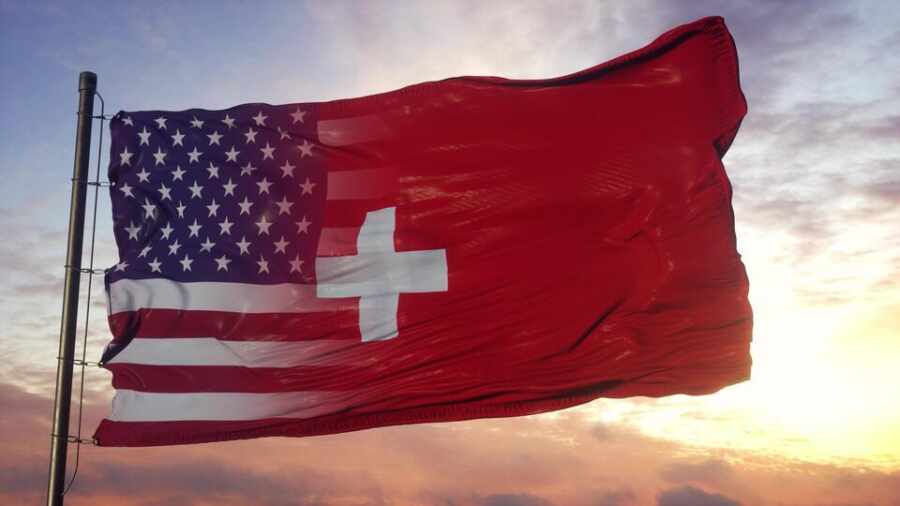 Действия Бёрна ведут к аннулированию швейцарской государственностиВ канун Нового года Швейцария экстрадировала в США гражданина России. Директора ИТ-компании Владислава Клюшина обвинили в сборе инсайдерской информации, а также в кибератаках на американские выборы.При этом швейцарское правосудие отклонило встречный запрос российской Генпрокуратуры. Москва также требовала выдать россиянина.Экстрадиция состоялась по запросу прокуратуры штата Массачусетс, т.к. в США каждый штат имеет собственное уголовное законодательство и органы правосудия. Получилось, что Берн признал приоритет массачусетского права, а значит поставил себя вровень с второразрядным штатом, площадью в пол-Швейцарии.Тем самым Швейцарская конфедерация нарушила нормы Европейской конвенции о выдаче 1957 года. Этой конвенцией предусмотрено, что при наличии двух запросов о выдаче, предпочтение отдаётся стране, гражданином которой является задержанный. Поэтому Швейцария была обязана выдать гражданина России российским, а не американским правоохранителям.А теперь обратимся к тому, что собой представляет Швейцарская конфедерация. Как единое суверенное государство она была учреждена Гарантийным актом 1815 года. До этого на месте современной Швейцарии существовали отдельные, никак не связанные между собой кантоны, которые в 1798 году оказались под протекторатом Франции.Полное название Гарантийного акта – «Акт относительно признания и гарантии постоянного нейтралитета Швейцарии и неприкосновенности ее территории». В этом международном соглашении закреплены государственный суверенитет, территориальная целостность и нейтралитет Швейцарии. Его подписантами стали шесть стран — Австрия, Франция, Великобритания, Российская империя, Португалия, Пруссия. Все эти государства, у каждого из которых сегодня имеется правопреемник, и стали гарантами швейцарского суверенитета. Российская Федерация унаследовала от Российской империи статус гаранта государственности Швейцарии.Швейцарию создал Александр IСам Гарантийный акт был разработан по инициативе российского императора Александра I. Дело в том, что швейцарские кантоны располагались на этнически немецких, французских и итальянских территориях. Поэтому после разгрома Наполеона европейские лидеры предлагали их разделить между Пруссией, Австрией, Францией и итальянскими княжествами. Но такой раздел предвещал территориальный конфликт из-за раздела тех или иных территорий.Чтобы предупредить этот конфликт, российский монарх и предложил слепить искусственное государство, провозгласив его нейтралитет и гарантировав суверенитет.На деньги Российской империиЧтобы исключить возможные претензии на швейцарские земли в будущем, предлагалось сделать бывшее европейское захолустье финансовым центром континентальной Европы. В этом случае соседи Швейцарии были бы заинтересованы в сохранении нейтрального буфера между ними. Для этого требовалось заложить основы банковской системы, что предлагалось осуществить за счёт репараций с Франции. Разгромленная антинаполеоновской коалицией страна должна была заплатить компенсацию победителям. Швейцария не входила в число победителей Наполеона. Поэтому швейцарцам выделили долю в репарациях за счёт отказа Российской империи от своей доли. Так за счёт России и была создана швейцарская банковская система. Это в нашей стране хорошо помнят и сохранили все документы, подтверждающие данный факт.Процветание за чужой счетПроцветанию банковской системы Швейцарии способствовало то, что альпийскую конфедерацию превратили в международный офшор. Это привлекло в страну иностранные банки и корпорации. Позднее здесь был учреждён Банк международных расчётов, комитет которого сегодня устанавливает единые стандарты и методики банковской деятельности для всего мира. На сегодняшний день в конфедерации расположены штаб-квартиры 40 международных организаций, а также 750 неправительственных организаций, имеющих консультативный статус при ООН. Среди этих структур такие влиятельные, как Всемирная торговая организация, Всемирная организация здравоохранения, Всемирная организация интеллектуальной собственности, Международный олимпийский комитет, Управление Верховного комиссара ООН по правам человека. Все эти структуры не только обеспечивают существенные отчисления в швейцарский бюджет, но и придают политический вес конфедерации.Нарушения нейтралитетаДействуя против страны-гаранта своей независимости и открыто подчиняясь воле США, Швейцария демонстрирует полную государственную несостоятельность. Причём проводит подобную политику не первый раз. Ранее Берн неоднократно нарушал нарушает нейтралитет, который запрещает участие как в военных, так и политических конфликтах.10 мая 1923 года в Лозанне швейцарский гражданин убил советского полпреда Вацлава Воровского и ранил двух других дипломатов. Швейцарский суд не только оправдал убийцу, но и фактически вынес обвинительный приговор СССР. Тем самым Швейцария солидаризировалась с актом международного терроризма. Это привело к полному разрыву советско-швейцарских дипломатических и торговых отношений.Во время Великой Отечественной войны швейцарское правительство финансировало нацистскую Германию. В августе 1940 года и в июле 1941 года были заключены германо-швейцарские соглашения, предоставившие «Третьему рейху» режим наибольшего благоприятствования в торговле и транзите товаров. Реализуя положения этих договоров Швейцария внесла заметный вклад в финансирование германской военной машины…… Во время «Холодной войны» Швейцария участвовала в тайной операции НАТО «Гладио», в рамках которой осуществлялись внесудебные расправы над теми, кто симпатизировал СССР. Методы, которые при этом использовались, являлись террористическими.Наконец, в 2014 году Швейцария поддержала санкции Европейского союза и США, формально связанные с событиями на Украине.Совершая все эти преступления, швейцарцы делали расчёт на российское долготерпение и снисхождение. Но рано или поздно любому терпению наступает конец. Приведённых фактов достаточно того, чтобы аннулировать статус Швейцарии как «нейтральной» державы…».В нашей обыденной жизни Швейцария представлялась, как некая глыба финансовой и жизненной стабильности, благодаря своему напоказ выставляемому статусу «постоянного нейтралитета», гарантирующему сохранность капиталов, а значит и место Швейцарии в мировой экономике, как одного из мировых финансовых центров, притягивающего иностранные, в том числе «беглые» капиталы. Как и всякий человек, которому свойственно лениться, мы же сами не читаем даже инструкций к тем сложным приборам, что нас окружают в обыденной жизни, а уж тем более не пытаемся узнать, как же на самом деле устроен окружающий нас мир, и очень зря. Посмотрим ещё раз на то, что же такое из себя представляет «швейцарский нейтралитет» – это не только блага, а, что самое главное, обязательства, нарушив которые можно и лишиться просто всего…§ 4. Постоянно-нейтральное государствоhttps://inlib.biz/finansovoe-pravo-rossii/postoyanno-neytralnoe-gosudarstvo-46876.html  Постоянный нейтралитет — это международно-правовой статус государства, взявшего обязательство не участвовать в каких-либо войнах, которые происходят или могут произойти в будущем, и воздерживаться от действий, способных вовлечь такое государство в войну.	В связи с этим постоянно-нейтральные государства не принимают участия в военно-политических союзах, отказываются от размещения на своей территории иностранных военных баз, выступают против оружия массового уничтожения, активно поддерживают усилия мирового сообщества в сфере разоружения, укрепления доверия и сотрудничества между государствами. Таким образом, постоянный нейтралитет осуществляется не только во время войны, но и в мирное время. Статус постоянного нейтралитета не лишает государство права на самооборону в случае нападения на него.Юридическим закреплением указанного статуса является заключение заинтересованными государствами соответствующего международного договора с участием в нем государства, наделяемого статусом постоянного нейтралитета.Действие такого договора не обусловлено каким-либо сроком — он заключается на все будущее время. Согласно взятым обязательствам постоянно-нейтральное государство должно соблюдать правила нейтралитета в случае возникновения военного конфликта между любыми государствами, т. е. следовать нормам международного права, касающимся нейтралитета во время войны, в частности, Гаагским конвенциям 1907 г. о нейтралитете в сухопутной войне (пятая конвенция) и морской войне (тринадцатая конвенция). В равной мере постоянно-нейтральное государство не может допускать использования своей территории, включая воздушное пространство, для вмешательства во внутренние дела других государств и враждебных действий против них. Недопустимы подобные действия и со стороны самого постоянно-нейтрального государства.Вместе с тем последнее имеет право участвовать в деятельности международных организаций, иметь свою армию и военные укрепления, необходимые для самообороны.Нередко статус постоянного нейтралитета закрепляется как международным договором, так и национальным правовым актом государства. Каждое государство имеет суверенное право независимо определять свою внешнюю политику с учетом принципов и норм международного правам Отражением указанного права является выбор государством способов установления статуса своего постоянного нейтралитета. Это предполагает, что данный статус может быть определен государством и на основе принятия им только соответствующих внутренних актов. Важно лишь, чтобы в этом случае данный статус получил признание других государств.В историческом прошлом статус постоянного нейтралитета принадлежал Бельгии (с 1831 по 1919 г.) и Люксембургу (с 1867 по 1944 г.).В современный период этот статус имеют Швейцария, Австрия, Лаос, Камбоджа, Мальта, Туркменистан.Соглашение о постоянном нейтралитете Швейцарии было подписано Австрией, Великобританией, Францией, Россией, Пруссией и Португалией 8 (20) ноября 1815 г. и было подтверждено Версальским мирным договором 1919 г. Державы, подписавшие соглашение, признали "всегдашний" нейтралитет Швейцарии. Они гарантировали как статус нейтралитета, так и неприкосновенность территории Швейцарии, что предполагает обязанность этих держав выступить в защиту статуса Швейцарии в случае его нарушения.Согласно советско-австрийскому меморандуму, принятому в апреле 1955 г., Австрия обязалась огласить декларацию о том, что примет статус, подобный статусу нейтралитета Швейцарии. 15 мая 1955 г. был подписан Государственный договор о восстановлении независимой и демократической Австрии, в котором союзные в ходе второй мировой войны великие державы — СССР, США, Англия, Франция — заявили, что будут уважать независимость и территориальную целостность Австрии в том виде, как это установлено названным договором. Австрийский парламент 26 декабря 1955 г. принял Федеральный конституционный закон о нейтралитете Австрии. В ст. 1 Закона было определено, что в целях длительного и постоянного утверждения своей внешней независимости и неприкосновенности своей территории Австрия добровольно заявляет о своем постоянном нейтралитете. Для обеспечения этих целей в законе закреплено положение, согласно которому Австрия не будет вступать ни в какие военные союзы и не будет допускать создания военных опорных пунктов чужих государств на своей территории. Статус Австрии был признан союзными державами и многими другими государствами, но в отличие от статуса Швейцарии он не был гарантирован...»	В этой публикации вновь появляется ещё один субъект международного права, Австрия, что также нарушила своими действиями обязательства, принятые на себя в качестве постоянно-нейтрального государства, что было зафиксировано в международном договоре.Меморандум о результатах переговоров между правительственной делегацией Советского Союза и правительственной делегацией Австрийской Республики. 15 апреля 1955 г. // Опубликовано в газете «Правда», 1955, 16 маяhttp://docs.historyrussia.org/ru/nodes/183453-memorandum-o-rezultatah-peregovorov-mezhdu-pravitelstvennoy-delegatsiey-sovetskogo-soyuza-i-pravitelstvennoy-delegatsiey-avstriyskoy-respubliki-15-aprelya-1955-g#mode/inspect/page/1/zoom/4 Начинается на странице 60...﻿К пункту 2.Советское правительство рассматривает заявление Австрийского правительства о том, что Австрия не имеет намерения присоединяться к военным союзам или допускать создание на своей территории военных баз, как согласие правительства Австрии с пунктом вторым предложений Советского правительства от 8 февраля с. г. по этому вопросу.Советское правительство готово в соответствии с пожеланием Австрийского правительства обсудить вопрос о том, в какой форме могло бы быть сделано об этом соответствующее заявление со стороны Австрии.Советское правительство подтверждает необходимость того, чтобы правительства США, Англии, Франции и СССР со своей стороны приняли на себя соответствующие обязательства.К пункту 3.Идя навстречу пожеланиям Австрийского правительства, Советское правительство согласно с тем, чтобы на совещании четырех держав с участием Австрии вопрос об австрийском договоре был обсужден обособленно.Правда, 1955, 25 марта.31.Меморандум о результатах переговоров между правительственной делегацией Советского Союза и правительственной делегацией Австрийской РеспубликиI15 апреля 1955 г.В ходе обсуждения в Москве 12—15 апреля 1955 г. вопроса о быстрейшем заключении Австрийского Государственного  договора между Советской и Австрийской делегациями было достигнуто согласие о том, что, принимая  во внимание заявления, сделанные членами Советского  правительства — заместителем Председателя Совета Министров СССР и министром иностранных дел СССР В. М. Молотовым и заместителем Председателя Совета Министров СССР А. И. Микояном, господин Федеральный  канцлер Австрии инж. Юлиус Рааб, господин вице-канцлер д-р Адольф Шерф, господин министр иностранных дел д-р инж. Леопольд Фигль, господин статс-секретарь д-р Бруно Крайский в связи с заключением Австрийского Государственного договора позаботятся о принятии Австрийским Федеральным правительством следующих решений и мер.1.	В духе уже сделанного Австрией на совещании в Берлине в 1954 г. заявления о неприсоединении к военным союзам и недопущении военных баз на своей территории Австрийское Федеральное правительство сделает декларацию в форме, накладывающей на Австрию международное обязательство о том, что Австрия будет постоянно придерживаться нейтралитета такого рода, которого придерживается Швейцария.2.	Австрийское Федеральное правительство в соответствии с постановлениями Федеральной Конституции представит Австрийскому парламенту эту австрийскую декларацию для принятия по ней решения непосредственно после ратификации Австрийского Государственного договора.3.	Федеральное правительство предпримет все соответствующие шаги для того, чтобы эта подтвержденная Австрийским парламентом декларация получила международное признание.4.	Австрийское Федеральное правительство будет приветствовать предоставление четырьмя великими державами гарантии целостности и неприкосновенности австрийской государственной территории…… Заместители Председателя Совета Министров СССР В. М. Молотов и А. И. Микоян, принимая во внимание заявления правительственной делегации Австрии, ﻿сделали ох имени Советского правительства следующие заявления:1.	Советское правительство готово безотлагательно подписать Австрийский Государственный договор.2.	Советское правительство выражает согласие с тем, чтобы все оккупационные войска четырех держав были выведены из Австрии после вступления в силу Государственного договора не позднее 31 декабря 1955 г.»Примечательно, что Габсбурги до сих пор находятся в формальной зависимости от воли Союзных государств, СССР, США, Великобритании и Франции по судьбе Австрии, где было прямо указано на необходимость сохранить антигабсбургский закон. ГОСУДАРСТВЕННЫЙ ДОГОВОР О ВОССТАНОВЛЕНИИ НЕЗАВИСИМОЙ И ДЕМОКРАТИЧЕСКОЙ АВСТРИИ (ВЕНА, 15 МАЯ 1955 Г.)Официальный русский текстhttp://www.lostart.ru/ru/documents/detail.php?ID=920 «...СТАТЬЯ 10 СПЕЦИАЛЬНЫЕ ПОСТАНОВЛЕНИЯ О ЗАКОНОДАТЕЛЬСТВЕ......2. Австрия также обязуется сохранить в силе закон от 3 апреля 1919 года о габсбургско-лотарингской династии...».	Закон относится ко времени, когда окрепшие транснациональные элиты, базирующиеся в Корпорации Лондонского Сити, начали с помощью войн и революций свергать существующую государственную власть с целью захвата активов, Габсубрги, как и Романовы не были исключением.Габсбургский закон https://ru.wikipedia.org/wiki/%D0%93%D0%B0%D0%B1%D1%81%D0%B1%D1%83%D1%80%D0%B3%D1%81%D0%BA%D0%B8%D0%B9_%D0%B7%D0%B0%D0%BA%D0%BE%D0%BD Габсбургский закон (иногда, Антигабсбургский закон) — закон от 3 апреля 1919 года, первоначально принятый Конституционным собранием (Konstituierende Nationalversammlung) немецкой Австрии, в качестве одного из государств-правопреемников Австро-Венгрии. Закон юридически сверг Габсбург-Лотарингский дом в качестве правителей страны, которая 12 ноября 1918 года объявила себя республикой, изгнав представителей старой династии и конфисковал их имущество. Габсбургский закон был ненадолго отменен в 1935 году, после чего семье Габсбург-Лотарингского дома была возвращена их бывшая собственность; однако уже в 1938 году, после аншлюса, власти нацистской Германии вернули силу закону и он был сохранен и после того как Австрия восстановила независимость после Второй мировой войны.Поскольку закон нарушал права человека, Австрия после вступления в Европейский союз была вынуждена отменить его большую часть, в том числе отмена запрета на въезд членов Габсбург-Лотарингского дома на территорию Австрии.	Данное обстоятельство фактического отказа Австрии от своего статуса постоянно-нейтрального государства, также интересен, т.к. национальная политика нейтралитета призвана поощрять использование превентивной дипломатии, в том числе в виде предотвращения конфликтов, посредничества, добрых услуг, миссий по установлению фактов, переговоров, использования специальных посланников, неофициальных консультаций, миростроительства и т.п. Именно поэтому для большинства специализированных учреждений ООН в качестве мест для штаб-квартир были выбраны Швейцария и Австрия. Например, Штаб-квартира основанной в 1957 году Международной организации для развития сотрудничества в сфере мирного использования атомной энергии (МАГАТЭ), расположена в Вене.Международный день нейтралитета 12 декабряhttps://www.un.org/ru/observances/neutrality-day «Нейтралитет в международном праве — неучастие в войне, а в мирное время отказ от участия в военных блоках. Национальная политика нейтралитета, проводимая некоторыми государствами, может содействовать укреплению международного мира и безопасности в соответствующих регионах и на глобальном уровне и может играть важную роль в развитии мирных, дружественных и взаимовыгодных отношений между странами мира.Статья 2 Устава Организации Объедиенных Наций содержит положение о том, что «члены Организации Объединенных Наций разрешают свои международные споры мирными средствами таким образом, чтобы не подвергать угрозе международный мир и безопасность и справедливость». Это положение было подкреплено в резолюции A/RES/71/275, провозгласившей 12 декабря Международным днем нейтралитета.В документе содержится признание, что национальная политика нейтралитета призвана поощрять использование превентивной дипломатии, в том числе в виде предотвращения конфликтов, посредничества, добрых услуг, миссий по установлению фактов, переговоров, использования специальных посланников, неофициальных консультаций, миростроительства и целенаправленной деятельности в области развития.Резолюция также предлагает Генеральному секретарю продолжать тесное сотрудничество с нейтральными государствами в целях осуществления принципов превентивной дипломатии и использования этих принципов в их посреднической деятельности...».	Но ещё лучше даёт понимание о статусе «постоянного нейтралитета» дипломатический словарь под редакцией таких знаковых фигур, как А. Я. Вышинский, С. А. Лозовский. Как правило, именно великие державы могут выступать в качестве гарантов постоянного нейтралитета. С учётом того, что Швейцария своими намеренными шагами сама вышла из под действия статуса постоянного нейтралитета, что было зафиксировано Россией в заявлениях и документах, а также было дано время на исправление ситуации, что Швейцарией было проигнорировано, после чего Россия, в соответствии с международным правом, сочла себя свободной от обязательств.ПОСТОЯННЫЙ НЕЙТРАЛИТЕТДипломатический словарь. — М.: Государственное издательство политической литературы. А. Я. Вышинский, С. А. Лозовский. 1948.https://dic.academic.ru/dic.nsf/dic_diplomatic/1013/%D0%9F%D0%9E%D0%A1%D0%A2%D0%9E%D0%AF%D0%9D%D0%9D%D0%AB%D0%99 «ПОСТОЯННЫЙ НЕЙТРАЛИТЕТ – устанавливаемое путём международного соглашения обязательство государства не участвовать в какой бы то ни было войне, кроме случаев вооружённой защиты собственной территории от нападения или от попыток воюющих государств включить её в орбиту войны. Участниками такого соглашения являются нейтрализующиеся страны и заинтересованные в нейтрализации государства, - как правило, великие державы.Различают П. н. гарантированный и признанный. В первом случае участники соглашения обязуются вооружённой силой воспрепятствовать покушениям на нейтралитет и, таким образом, выступают в качестве гарантов П. н. Во втором случае договорные страны ограничиваются обязательством воздерживаться от всяких действий, способных вовлечь нейтрализованное государство в войну. Постоянно нейтральное государство не только не имеет права участвовать в войне, но оно обязано также воздержаться от совершения в мирное время таких действий, которые в случае возникновения войны могут вовлечь его в военные действия. Постоянно нейтральное государство, как правило, имеет право содержать вооружённые силы, оборонительные сооружения (укрепления на границе, крепости и пр.) и в случае покушения на его нейтралитет использовать эти средства для своей защиты. Территория постоянно нейтрального государства не может быть расширена без согласия остальных участников соглашения.Из статута П. н. для остальных участников соглашения вытекает обязанность воздерживаться от нарушений неприкосновенности нейтрализованного государства. Такое нарушение рассматривается как международный деликт и даёт право на санкции против нарушителя. В случае если в соглашении о П. н. предусмотрены коллективные гарантии, державы-гаранты обязаны совместными мерами воспрепятствовать нарушению П. н. Ликвидация статута П. н. может произойти, как правило, только с согласия всех участников договора.Впервые П. н. был провозглашён 20. XI 1815 Венским конгрессом в отношении Швейцарии. Гарантами П. н. выступили Австрия, Англия, Испания, Португалия, Пруссия, Россия, Франция и Швеция. В 1919 Швейцария с согласия держав Антанты вступила в Лигу наций, сохранив свой статут П. н…».	Для многих может показаться странным, что такой столп международной политики и финансов, как Швейцария, без «шума и пыли», а также скандала, может сдуться. Но если обратиться к практике применения международного права, будничное заявление официального представителя российского МИД об утере Швейцарией нейтралитета, имеет далеко идущие юридические и практические последствия. Односторонние акты государств, к которым относятся в т.ч. выход из договора, имеют разную процедуру запуска. В соответствии с этим актом, сделанные от имени российского Правительства заявления, создают для государства международно-правовые обязательства. В международной практике такие прецеденты уже были, когда суд, рассматривая дело против односторонних актов (заявлений) французского правительства, отметил: «Так же как правило pacta sunt servanda в праве договоров основано на принципе добросовестности, так и обязательный характер международного обязательства, принятого посредством односторонней декларации, обусловливается этим принципом. Таким образом, государства могут принять к сведению одностороннюю декларацию и довериться ей, и тем самым они получают право потребовать, чтобы обязательство, будучи создано, соблюдалось». Теперь это распространяется на все учреждения и организации, предоставляющие в швейцарской юрисдикции возможность предоставлять другим свои так называемые «добрые услуги», то есть посредничество и арбитраж. МОК, CAS международные спортивные организации утеряли вместе со Швейцарии презумпцию нейтралитета, а значит теперь признано, что они вправе считаться объективными органами по любым спорам. Кстати, «стокгольмскому арбитражу» приготовиться…Учебник «Международное право» под ред. Г.В. Игнатенко и О.И.ТиуиоваОтветы-Семинар-1-МП-Гулевская-Диана.pdfhttps://raa.ru/wp-content/uploads/2020/12/%D0%9E%D1%82%D0%B2%D0%B5%D1%82%D1%8B-%D0%A1%D0%B5%D0%BC%D0%B8%D0%BD%D0%B0%D1%80-1-%D0%9C%D0%9F-%D0%93%D1%83%D0%BB%D0%B5%D0%B2%D1%81%D0%BA%D0%B0%D1%8F-%D0%94%D0%B8%D0%B0%D0%BD%D0%B0.pdf «…Постоянный нейтралитет — это международно-правовой статус государства, в соответствии с которым оно обязуется не участвовать в вооруженных конфликтах и воздерживаться от политики, способной вовлечь такое государство в вооруженный конфликт, не входить в военные союзы (блоки), не разрешать строительство военных баз и размещение вооруженных сил иностранных государств на своей территории. Постоянно-нейтральные государства активно поддерживают усилия мирового сообщества в сфере разоружения, укрепления доверия и сотрудничества между государствами. Постоянный нейтралитет осуществляется не только во время войны, но и в мирное время. Статус постоянного нейтралитета не лишает государство права на самооборону в случае нападения на него. Юридическим закреплением указанного статуса является заключение заинтересованными государствами соответствующего международного договора с участием в нем государства, наделяемого статусом постоянного нейтралитета. Действие такого договора не обусловлено каким-либо сроком — он заключается на все будущее время. Соглашение о постоянном нейтралитете Швейцарии было подписано Австрией, Великобританией, Францией, Россией, Пруссией и Португалией в 1815 г. и подтверждено Версальским мирным договором 1919 г. Державы, подписавшие соглашение, признали «всегдашний» нейтралитет Швейцарии. Они гарантировали как статус нейтралитета, так и неприкосновенность территории Швейцарии, что предполагает обязанность этих держав выступить в защиту статуса Швейцарии в случае его нарушения…… Под источниками международного права в формальном (юридическом) смысле принято понимать определенные формы закрепления международно-правовых норм — формы, в которых воплощаются результаты соответствующего согласования государственных воль, направленного на формирование правовых норм…… Односторонние акты государств. К таким актам относятся: признание (государств, правительств, границ), юридически обязательные заявления (об отказе от испытаний ядерного оружия, о применении ядерного оружия первым и т. п.), вынесение протеста, отказ от претензий, присоединение к договору, выход из договора, оговорки, обещания, ноты и др. Комиссия международного права ООН при разработке критериев классификации актов государств (в своем проекте конвенции об односторонних актах государств) использовала три общепризнанные категории: акты, посредством которых государство принимает на себя обязательства (обещание и признание); акты, посредством которых государство отказывается от какого-либо права (отказ); акты, посредством которых государство подтверждает какое-либо право или притязание (протест). В соответствии с рассматриваемыми актами государство берет на себя определенные обязательства. В связи с этим возникают вопросы: являются ли такие обязательства государства юридическими и можно ли отнести их к источникам международного права? Например, государство заявляет о постоянном нейтралитете, о неприменении первым ядерного оружия и т. д. Так, в 1974 г. Правительство Франции заявило о прекращении ядерных испытаний в атмосфере, тем самым оно создало для себя обязательство. Затем Франция возобновила ядерные испытания. В связи с этим по жалобе государств дело рассматривалось в Международном суде ООН. При рассмотрении дела об испытании ядерного оружия Францией на островах Тихого океана Суд определил, что сделанные от имени французского Правительства заявления создают для него международно-правовые обязательства. Суд в связи с этим отметил: «Так же как правило pacta sunt servanda в праве договоров основано на принципе добросовестности, так и обязательный характер международного обязательства, принятого посредством односторонней декларации, обусловливается этим принципом. Таким образом, государства могут принять к сведению одностороннюю декларацию и довериться ей, и тем самым они получают право потребовать, чтобы обязательство, будучи создано, соблюдалось»…».… В Статуте Международного суда ООН (ст. 38) обычай определяется как «всеобщая практика, признанная в качестве правовой нормы». Самое главное для понимания процесса формирования международно-правового обычая – практика государств и признание ими юридической силы обычая, или, иначе, должна быть юридическая убежденность (opinio juris), понимание того, что возникшее правило является нормой международного права.Доказательством существования обычных норм международного права могут быть различные действия государств (позитивное поведение) или воздержание от действия, акты (прецеденты). Примерами могут служить дипломатическая практика, политические заявления, сообщения для прессы, правительственные комментарии, международные и национальные судебные решения, декларативные положения договоров и других международных документов, резолюции Генеральной Ассамблеи ООН и других главных органов ООН и т. д. …».Землетрясение или взрыв, как демонстрация отзыва у Швейцарии статуса постоянно-нейтрального государства? Удар по центрам принятия решений. Что такое центр принятия решений? Являются ли Киев, центр управления НАТО в Брюсселе, Лондон или Вашингтон центрами принятия решений? Как мы путаем центры планирования и реализации операций с центрами принятия решенийРовно через месяц после заявления на брифинге 11.08.2022 замдиректора департамента информации и печати МИД России Иваном Нечаевым об утрате Швейцарией своего статуса постоянно-нейтрального государства, следуют не очень обычные подземные толчки рядом с Базелем, мировой и не очень публичной, финансовой столицей мира в области регуляторики. Такое событие могло подтвердить сказанное ранее об отзыве подписи России под добровольным обязательством гарантировать её нейтралитет, а то ведь «центр принятия решений», что управляет с помощью «золотого миллиарда», подумал, что это только слова. И похоже, что все сильно «напряглись», раз сразу после землетряса Путину начали названивать Макрон и Шольц. Но ведь Путин не единожды предупреждал тех, кто проводил многочисленные «операции под фальшивым флагом» и теракты против России, что удары будут наноситься по «центрам принятия решений». Ведь предупреждал, что с лестницы спустит? Предупреждал! Значит, сейчас не обижайтесь!Пленарное заседание Петербургского международного экономического форумаВладимир Путин принял участие в пленарном заседании юбилейного, XXV Петербургского международного экономического форума.17 июня 2022 года (19:25), Санкт-Петербургhttp://www.kremlin.ru/events/president/news/68669 М.Симоньян: (...) Владимир Владимирович... вопрос, который не задать невозможно. Смотрите, утюжат Донецк каждый день. Ударили на этой неделе по роддому. Девочки рожали, наши ребята их снимали потом уже, как они в подвале рожали, кесарево делали. Ударили по рынку ‒ погибла там семья, мать с одиннадцатилетним сыном. И люди спрашивают: мы их за это, конечно, бьём по рукам, а не пора ли ударить в челюсть? И что Вы имеете в виду конкретно, когда Вы говорите о той красной линии, после которой начнутся удары по центру принятия решений, а именно их мы и полагаем ударом в челюсть, как я понимаю.В.Путин: Смотрите, мы говорим о проведении специальной военной операции, и даже при проведении этой специальной военной операции мы не должны те города и населённые пункты, которые мы освобождаем, превращать в подобие Сталинграда. (...)...А что касается красных линий – это, позвольте, я оставлю при себе, потому что это с нашей стороны будет означать достаточно жёсткие действия именно по тем центрам принятия решений, о которых я уже говорил и о которых Вы упомянули. Но всё-таки это та сфера, которая должна остаться на решение прежде всего военно-политического руководства страны. И те люди, которые заслуживают соответствующих действий такого уровня с нашей стороны, должны, конечно, сами для себя прежде всего сделать вывод, с чем они могут столкнуться, если будут действовать, переходя вот эти линии и черту (…)».В другом своем выступлении Путин также затрагивал этот вопрос: «Разумеется, их право думать так, как они хотят. Но считать-то они умеют? Умеют наверняка. Пусть посчитают дальность и скорость наших перспективных систем оружия. Мы просим только об этом: пусть сначала посчитают, а уже только после этого принимают решения, которые могут создать дополнительные серьезные угрозы для нашей страны и, разумеется, приведут к ответным действиям со стороны России, безопасность которой будет надежно и безусловно обеспечена».Публичные эксперты выдвигали версии насчет того, где же находятся центры принятия решений: «…в мире есть несколько центров принятия решений и тот центр, о котором идет речь в послании президента, касается центра управления НАТО.— А кто управляет НАТО? Соединенные Штаты…». Другие журналисты интерпретировали по-своему - «Ракеты Путина влетят в форточки американских штабов». Другие утверждали, что это Лондон или Брюссель.Про землетрясения (м.б. и взрыв, конечно, это моя личная гипотеза) 10 сентября 2022 года под Базелем, правильно это толковать, как землетрясение.Но кто сказал, что центры принятия решений – это Киев, центр управления НАТО в Брюсселе, Лондон или Вашингтон? Даже нанесение удара по зданию Генштаба «ООО Украина» или по штабу НАТО, британских вооруженных сил или Пентагону, ничего принципиально не решит, пока те, кто занимается назначением на все эти позиции в военном и политическом руководстве стран, и управляет «владельцами корпораций», не ощутят личную опасность для себя. Речь идёт не о тех публичных лицах, что нам демонстрируют в СМИ, а о тех кто тщательно оберегает себя и места своего обитания от внимания посторонних.Рискну предположить, что Киев, центр управления НАТО в Брюсселе, Лондон или Вашингтон – это центры военного-политического планирования и реализации задуманного. Принимают же решения те, кто назначает политическую и финансовую «элиту», работающую в публичном поле. Сами же «лица принимающие решения» не работают в офисах и тщательно заботятся, чтобы в их замкнутый круг не попали посторонние, чтобы не размывать свои капиталы и «непосильным трудом» нажитое имущество, и очень сильно боятся за свою жизнь. Управляют они политическими лидерами разных стран, а также транснациональными корпорациями и прочими активами, со своих вилл и из замков, которые имеют специальные убежища, оборудованные на случай серьезной ядерной и биологической войны, которую они уже не раз пытались нам устроить. Секретные бомбоубежища элиты. Какие они и где расположены. Путин на форуме «Сильные идеи для нового времени» о теме – доминирования «Наднациональные элиты» («золотой миллиард»)Одним из таких мест, где можно укрыться под защитой нейтралитета, мощью горной породы Альп, при обеспечении экологически чистой едой, уникальной природой, конечно, является Швейцария, да и бежать туда недалеко. Швейцария также открыто предлагает услуги по хранению слитков в частных оффшорных хранилищах золота, серебра, платины и палладия. И если этим занимаются разные, не самые крупные компании в Швейцарии, то можно экстраполировать подобные виды деятельности на возможности других, значительно более мощных структур. Для этого задействованы многочисленные подземные бункеры, оставшиеся после Второй мировой и холодной войн.«…Во время Второй мировой войны в Швейцарии была создана огромная сеть бункеров и бомбоубежищ: всего их насчитывалось порядка восьми тысяч. Это была секретная крепость на случай наступления Гитлера. В годы холодной войны этот подземный мир лишь процветал: правительство активно вкладывало средства в обслуживание уже имеющихся бункеров и строительство новых…» https://lenta.ru/photo/2017/08/14/bunk_remain/ СЕКРЕТНЫЕ ХРАНИЛИЩА В ШВЕЙЦАРСКИХ АЛЬПАХ – РЕАЛЬНАЯ АЛЬТЕРНАТИВА БАНКОВСКИМ ДЕПОЗИТАМ3 ОКТЯБРЯ 2016 Г.https://swissbankinginfo.blogspot.com/2016/10/blog-post_3.html «Десятилетиями Швейцария имела репутацию хранителя банковских тайн, и это делало эту страну самым привлекательным местом для размещения капиталов для состоятельных лиц со всего мира. В настоящий момент ситуация несколько изменилась и Швейцария переживает «эрозию» банковской тайны. После многих лет приверженности соблюдения абсолютной секретности банковских вкладов, Швейцария подписала серию двусторонних соглашений с различными странами, среди которых было и соглашение с США, согласно которому Швейцария обязалась соблюдать Закон США о соответствии иностранных счетов требованиям налогового законодательства (FATCA) а также присоединилась к новому международному режиму автоматического обмена налоговой информацией. Таким образом, банковская система Швейцарии этой страны вошла в новую эру транспарентности, и теперь швейцарские банки с 2018 года вынуждены будут обмениваться налоговой информацией с другими странами.Но, как пишет Bloomberg, эта новая реальность примечательна также расцветом бизнеса операторов частных сейфов, которые в отличие от банков не стоят перед необходимостью отчитываться о действиях своих клиентов. Фактически эти суперсекретные, находящиеся в частной собственности хранилища, располагающиеся под землей по всей территории Швейцарских Альп, могут сохранять что угодно и от кого угодно, потому что эти хранилища не обязаны отчитываться о подозрительных операциях своих клиентов даже Швейцарскому Бюро по борьбе с отмыванием денег.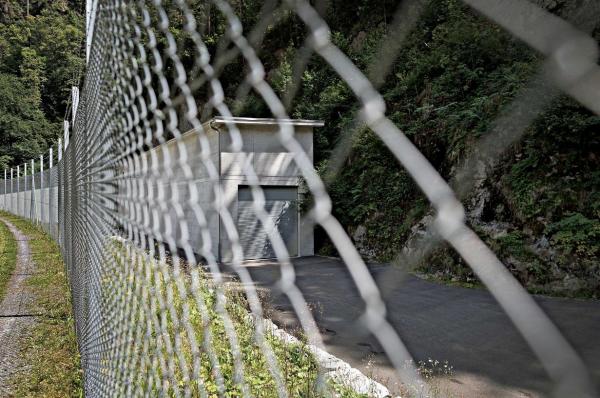 Глубоко в швейцарских Альпах, рядом со старой взлетно-посадочной полосой, пригодной для посадки самолетов Gulfstream и Falcon, находится огромный бункер, в котором находится то, что может считаться одним из крупнейших в мире хранилищем золота. Вход в хранилище который защищает охранник в пуленепробиваемом жилете, скрывается за небольшой металлической дверью, врезанную в гранитный склон горы.
Позади еще двух дверей находится сделанный из металла портал весом 3,5 тонны, который открывается только после совершения последовательных действий, состоящих из введения кода, сканировании радужной оболочки глаза и распознания лица. За этим порталом находится лабиринт туннелей, который ранее использовался швейцарскими военными (…)(…) Из примерно 1000 бывших военных бункеров все еще существующих по всей Швейцарии, несколько сотен были проданы в последние годы, и в 10 из них в настоящее время устроены хранилища золота, а также хранилища компьютерных данных (дата центры) (…)(…) “Мы видим рост объемов физического золота”, говорит Дольф Уипфли. “С 2008 года появился интерес к альтернативным банковским депозитам активам”. Он и его компания сумели воспользоваться появившимися на рынке возможностями. Компания Swiss Data Safe “независима от банковской системы, от других организаций или от кого-либо еще”, сказано в PowerPoint-презентации, которую Уипфли показывает своим клиентам. Компания Swiss Data Safe и ее конкуренты не являются субъектами регулирования со стороны Швейцарского органа финансового надзора -FINMA. Подобные компании также не должны отчитываться о подозрительных операциях своих клиентов Швейцарскому Бюро по борьбе с отмыванием денег (MROS).
Более того, в соответствии с FATCA, американские граждане также не обязаны декларировать сведения о принадлежащем им золоте, хранимом за пределами финансовых учреждений. И поэтому нет ничего удивительного в том, что из примерно 1000 бункеров в Швейцарии, ранее использовавшихся военными, несколько сотен было продано частным собственникам, превративших их в хранилища, в которых богатейшие миллиардеры мира хранят свое золото.“Торговля золотом – это огромная часть швейцарской экономики,” говорит бывший специальный агент Казначейства США и автор книг об отмывании денег Джон Кассара“. Я не удивлен, что Швейцария не предпринимает никаких попыток для того, чтобы лучше контролировать эту сферу. Власти страны не хотят разрушать этот бизнес”. В первой половине этого года Швейцария импортировала 1 357 метрических золота, что соответствует примерно $40 млрд., сказано в отчете Таможенного бюро Швейцарии. В этом году объем золота, поставляемого в эту страну, может стать вторым по размеру, после рекордного 2013 года.Власти некоторых стран опасаются, что подобные хранилища могут использоваться для финансирования террористов и отмывания денег, об этом заявляли многие специалисты по безопасности. Однако, как рассказал глава Swiss Data Safe, его компания крайне пристально изучает своих клиентов и не может себе позволить предоставлять услуги кому попало (…)».Показаны элитные бункеры для «самых влиятельных людей планеты»Убежища включают даже гигантский гараж и хранилище для предметов искусства.19 сентября 2022https://sevastopol.su/news/pokazany-elitnye-bunkery-dlya-samyh-vliyatelnyh-lyudey-planety 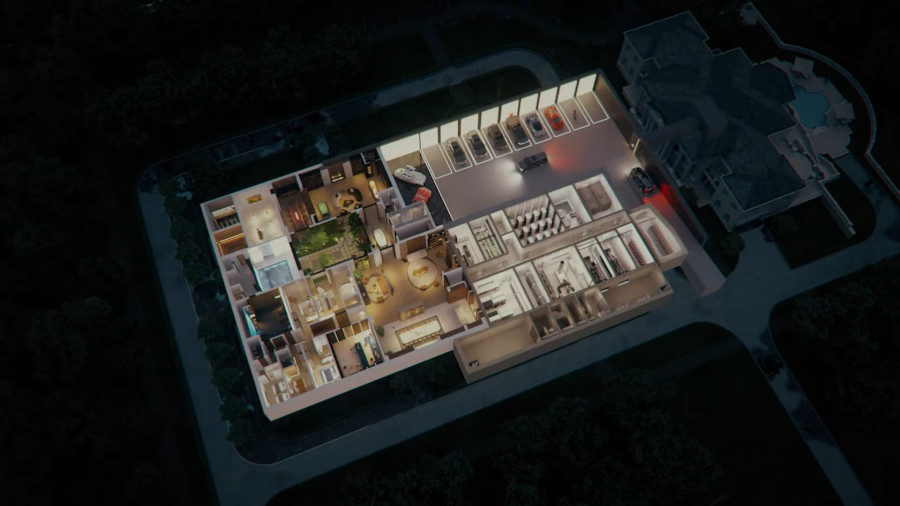 Показаны элитные бункеры для «самых влиятельных людей планеты» Фото: youtube.com / OPPIDUMШвейцарская компания Oppidum предлагает уникальную услугу для самых богатых людей мира: они создают бомбоубежища класса «ультра-люкс». Как пишет Daily Mail, рекламный ролик такого роскошного бункера можно посмотреть на официальном канале компании в YouTube.Площадь укреплённого подземного бункера составляет один квадратный километр. В ролике утверждается, что он «оптимизирован для суперроскошного повседневного образа жизни, но при этом защитит от всех возможных угроз с поверхности».Роскошное бомбоубежище воздухо- и газонепроницаемо — при необходимости его легко можно полностью изолировать от внешней атмосферы, например, в случае техногенной или природной катастрофы.Войти в такое бомбоубежище по умолчанию смогут только хозяева благодаря тому, что в качестве замка используется мультибиометрический считыватель, который одновременно сканирует лицо, зрачок, ладони и отпечатки пальцев человека, пытающегося проникнуть внутрь.Первое, чем встречает бомбоубежище, — гараж, который вмещает несколько десятков автомобилей. Бункер также содержит хранилище для предметов искусства, место под частную художественную галерею, конференц-зал, комфортабельные спальни, крытый сад, бассейн, спа-салон и другие помещения для повседневного использования.При этом тесным убежище не назовёшь — расстояние от пола до потолка в большинстве помещений как минимум 50 метров. Для комфорта в бункере постоянно работают системы вентиляции, контроля температуры и влажности. Убежище также оборудовано двумя системами фильтрации воздуха. Кроме того, в специальных помещениях установлены генераторы и батареи.Самый простой бункер стоит от 10 миллионов долларов (около 600 миллионов рублей). Показанная в ролике модель обойдётся как минимум в 100 миллионов долларов (6 миллиардов рублей), но может быть и гораздо дороже — цена зависит от местоположения, размера бункера и его наполнения. Например, компания предлагает обустроить в убежище опциональную оружейную комнату, но за дополнительную плату.Свои услуги компания предоставляет клиентам на территории Евросоюза, Великобритании, США и Объединённых Арабских Эмиратов (…)».В публикациях СМИ об элитных бункерах «судного дня» для элиты речь, как правило, идёт о публичных миллиардерах из журналов, т.е. тех, кто прикрывает реальных «владельцев жизни», они же «владельцы денег», они же «владельцы миллиардеров».Роскошные бункеры мировой элиты6 МАЯ 2020https://www.spletnik.ru/blogs/govoryat_chto/179527_roskoshnye-bunkery-mirovoy-elity «(...) Возможно что все они, как и другие богатые бизнесмены из США, многие из которых работают в Кремниевой долине, решили спрятаться в специальных бункерах. Как оказалось, у многих из них есть подобные «убежища Судного дня», в которых можно пережить любую катастрофу, включая и вспышки неизвестных вирусов. Миллиардеры, главы технологических компаний, суперзвезды, доктора, юристы и многочисленные топ-менеджеры крупных корпораций... Всех их объединяет одно — невероятные подземные бункеры с роскошными удобствами вроде бассейнов, залов для боулинга и тиров.На фоне кризиса, спровоцированного коронавирусом, состоятельные люди готовятся к тому, чтобы по сигналу спуститься в свои подземные бункеры и укрыться там минимум на полгода. Они боятся не ядерной войны — их волнует угроза массовых беспорядков, когда люди могут начать биться из-за еды. Несмотря на то, что строительство таких бункеров стоит несколько миллионов долларов, этот бизнес процветает.Несколько лет все эти люди строили роскошные бомбоубежища с одной целью — защитить себя и свои семьи. В домах некоторых из них есть специальные комнаты с эвакуационными люками, с помощью которых можно по туннелю попасть в бункер. Другие спрятали бункеры на территории огромных земельных участков — на удалении от основного места проживания.  Техасская компании Rising S Bunkers Гэри Линча специализируется на строительстве подземных бункеров со всеми удобствами и считается одним из лидеров рынка. По словам её главы, его бизнес процветает. Как пишет ВВС, многие представители мировой элиты, звезды и руководители создают свои собственные секретные убежища. Гэри Линч говорит, что только после выборов Трампа в 2016 году продажи подземных бункеров выросли на 300%. Его компания создает стальные убежища, рассчитанные на несколько поколений, — там можно поместить годовой запас еды на одного человека и переждать землетрясение. «К сожалению, спрос на подземные бункеры снова возрос. Мы специализируемся на их строительстве, но я бы предпочел строить что-нибудь другое. Тем не менее, мы действительно верим в то, что они необходимы. Мы не будем строить что-то другое до тех пор, пока на рынке будет существовать спрос, — рассказывает Линч. — Мы можем построить что угодно, потому что у нас есть огромные производственные мощности, но мы строим именно бункеры. У нас высокие стандарты качества и мы разделяем мнение наших клиентов в отношении множества вопросов. Поэтому мы лучшие в этом бизнесе».«Большинство наших клиентов хотят защититься лишь от одного. Что бы ни произошло в США, будь то война, природная катастрофа  или пандемия вроде той, что охватила нашу страну сейчас, — все мы находимся на грани социального коллапса и начала распада общества. Это реальная угроза, с которой мы все можем столкнуться», — добавляет Линч (...) (...) В последние несколько лет элита Кремниевой долины активно инвестирует средства в подготовку к концу света, чтобы они и их семьи могли переждать самые страшные моменты в приятной обстановке с достаточным количеством припасов. При этом дело не в том, что они действительно думают, что Судный день не за горами — у них просто есть деньги, чтобы это себе позволить. Агентство Блумберг в своем расследовании называет несколько фамилий заокеанских толстосумов, облюбовавших Новую Зеландию. В основном это миллиардеры-айтишники из Силиконовой долины. Тот же Питер Тиль, сооснователь системы онлайн-платежей Pay Pal, постоянный член Бильдербергского клуба «тайных хозяев планеты». У Тиля поместье на 193 гектара возле озера с видом на заснеженные горы и особняк в другом райском местечке.Обзавелся поместьем на «краю земли» у живописного озера Пунуй и режиссер Джеймс Кэмерон. Похоже что он всерьез обеспокоился реальной перспективой «Судного дня» и решил на всякий случай обзавестись убежищем. Среди тех бизнесменов, которые относятся к концу света и подготовке к нему достаточно серьезно, значатся бывший президент Y Combinator и нынешний глава Open AI Сэм Альтман, а также генеральный директор Reddit Стив Хаффман. Выбор Новой Зеландии в качестве места, чтобы начать все с нуля, не случаен. Питер Тиль неоднократно заявлял, что одной из самых важных книг в его жизни стало произведение Джеймса Дейла Дэвидсона «The Sovereign Individual: How to Survive and Thrive During the Collapse of the Welfare State» [рус. «Суверенный гражданин: Как выжить и процветать во время коллапса государства благоденствия»]. В этой книге рассказывается, как «элита интеллигенции» заново отстроит мир после того, как переждет падение существующего режима в заранее созданных убежищах. Дэвидсон отдельно выделяет Новую Зеландию в качестве идеального места для строительства бункера. Известно, что примеру Тиля последовали многие представители Кремниевой долины, которые приобрели там недвижимость. В узких кругах покупку дома в Новой Зеландии называют «страховкой на случай апокалипсиса» (...)».Но кто же эта, пресловутая элита, о ком говорил Путин, называя их «золотым миллиардом», а самое главное – те, кто управляют этим «золотым миллиардом», и придумали ту самую модель тотального доминирования? Пока, не называя центр их концентрации он обозначает их, как тех, кто «занял свои позиции за счёт грабежа других народов и в Азии, и в Африке», а под определение подходит именно та самая Корпорация Лондонского Сити.Форум АСИ «Сильные идеи для нового времени»Владимир Путин принял участие в пленарном заседании форума «Сильные идеи для нового времени», организатором которого выступает автономная некоммерческая организация «Агентство стратегических инициатив по продвижению новых проектов».20 июля 2022 года (16:40), Москваhttp://www.kremlin.ru/events/president/news/69039 В.Путин: (...) поистине революционные трансформации всё больше и больше набирают обороты, набирают силу. Эти грандиозные изменения, конечно, необратимы. И как на национальном, так и на глобальном уровне идёт выработка основ, принципов гармоничного, более справедливого, социально ориентированного и безопасного миропорядка – альтернативного существующему или, можно сказать, существовавшему до сих пор однополярному мироустройству, которое по своему характеру, безусловно, становится тормозом для развития цивилизации.Модель тотального доминирования так называемого золотого миллиарда несправедлива. Ну почему этот «золотой миллиард» из всего населения планеты должен доминировать над всеми, навязывать свои правила поведения, основанные на иллюзии исключительности? Она делит народы на первый и второй сорт, а потому является расистской и неоколониальной по своей сути, а лежащая в её основе глобалистская, якобы либеральная идеология всё больше приобретает черты тоталитаризма, сдерживая творческий поиск, свободное историческое созидание.Складывается впечатление, что Запад просто не может предложить миру свою модель будущего. Да, конечно, этот «золотой миллиард» неслучайно стал «золотым», добился очень многого, но занял свои позиции не только благодаря каким-то реализованным идеям – в значительной степени он занял свои позиции за счёт грабежа других народов и в Азии, и в Африке. А как же – так и было: Индию вон сколько грабили. Поэтому и сегодня элиты этого «золотого миллиарда» панически боятся, что другие центры мирового развития могут представить свои варианты развития.Но как бы западные и наднациональные элиты ни стремились сохранить существующий порядок вещей, наступает всё-таки новая эпоха, новый этап в мировой истории. И только подлинно суверенные государства могут обеспечить высокую динамику роста, стать примером для других в стандартах и качестве жизни людей, в защите традиционных ценностей и высоких гуманистических идеалов, моделей развития, в которых человек становится не средством, а высшей целью (...)».Чтобы принудить «центры принятия решений» к новому мироустройству необходимо сделать их всех известными поименно и лишить их заветных бункеров, чтобы не дать возможность, развязав ядерную войну, скрыться в своих элитных подземных жилищах. Судя по немедленной реакции «мировых политиков», это, похоже, в качестве тестового воздействия, удалось. Но остается вопрос, почему именно Базель так сильно тряхнуло?Охота за «центрами принятия решений». Главное вовремя найти ЗКП (Замаскированный Командный Пункт)Сейчас, главное найти тот самый замаскированный «центр/ры принятия решений», что спрятаны среди множества элитных бункеров для «самых влиятельных людей планеты». Но более важным выявить именно тех, «кто принимает решение», а это могут оказаться самые неожиданные граждане. Поэтому, пока идёт Специальная военная операция на Украине, надо успеть найти их первыми и тогда мы сильно увеличим наши шансы на Победу!Вспоминая великие произведения советской эпохи, вновь обращаешься к кинофильму «В зоне особого внимания», где перед разведкой стояла схожая задача – вовремя найти и обезвредить Замаскированный Командный Пункт (ЗКП) противника: «...Чтобы парализовать, а затем уничтожить их, необходимо найти и захватить ЗКП противника, командный пункт "северных"… Уничтожив замаскированный командный пункт "северных", мы тем самым рубим им голову… ЗКП - это ключ, которым мы откроем ларчик нашей победы…».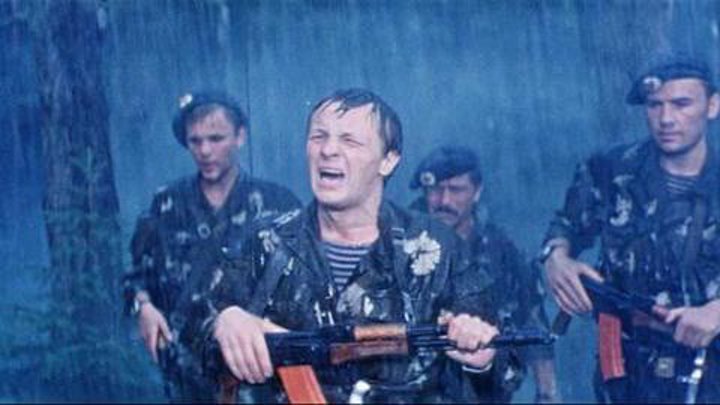 В зоне особого вниманияhttps://ru.wikipedia.org/wiki/%D0%92_%D0%B7%D0%BE%D0%BD%D0%B5_%D0%BE%D1%81%D0%BE%D0%B1%D0%BE%D0%B3%D0%BE_%D0%B2%D0%BD%D0%B8%D0%BC%D0%B0%D0%BD%D0%B8%D1%8F «В зоне особого внимания» — остросюжетный фильм режиссёра Андрея Малюкова 1977 года. Первая часть дилогии про учения советских десантников, продолженная фильмом «Ответный ход».В ходе военных учений штаб гвардейского парашютно-десантного полка «Южных» разрабатывает план наступательной операции. «Южные» имеют информацию о предполагаемом местонахождении замаскированного командного пункта (ЗКП) условного противника и планируют, условно уничтожив его, нарушить управление обороной «Северных», что значительно облегчит их наступление (…)(…) В тыл «Северных» забрасываются три диверсионно-разведывательные группы, которые должны устроить диверсии на объектах условного противника с целью отвлечь его внимание, а затем попытаться обнаружить ЗКП в течение двух суток, оставшихся до начала запланированной наступательной операции (...)(...) «Северные» окружают группу Тарасова, но разведчикам удаётся пройти через болота к развалинам старой крепости, где они обнаруживают командный пункт, который, однако, оказывается бутафорским. По совету вновь присоединившегося к группе прапорщика Волентира Тарасов ведёт разведчиков вдоль тянущегося от КПП кабеля связи, который и приводит их к настоящему замаскированному командному пункту. Группа передаёт его координаты своему командованию, тем самым выполнив поставленную задачу. В указанное место высаживается десант, который захватывает и «уничтожает» ЗКП. Начинается наступление «Южных» (...)».В зоне особого внимания (1977)https://цитаты-из-фильмов.рф›phrases/811/1/ «(…) Обратите внимание на эти развалины.Штаб предполагает, что под ними находится замаскированный командный пункт "северных".Он и есть ваша главная задача......Чтобы парализовать, а затем уничтожить их, необходимо найти и захватить ЗКП противника, командный пункт "северных",Уничтожив замаскированный командный пункт "северных", мы тем самым рубим им голову.Но противник ни в коем случае не должен разгадать наш маневр.Штаб предлагает выполнить задачу силами трех разведгрупп......Группы ложными действиями создают впечатление, что нас интересуют находящиеся здесь: узловая железнодорожная станция, склад горючего и аэродром сил противовоздушной обороны.Противник во что бы то ни стало должен поверить, что "южные", то есть мы, готовим массированный удар по узловой станции и аэродрому перехватчиков.Нужен разумный шум.Как только он состоится, одна из групп сей же час тихим рывком уходит на север, сюда, где и будет выполнять свою главную задачу - найти и парализовать замаскированный командный пункт противника до выброски наших основных сил.ЗКП - это ключ, которым мы откроем ларчик нашей победы (…)».Базель – «центр принятия решений»?Евангелие от Матфея 6 стих 21 — синодальный текст: ибо где сокровище ваше, там будет и сердце ваше. Иоанн Златоуст (~347−407)	В моменты апокалиптических событий, что давно уже готовят миру «принимающие решения» о начале глобальной войны с применением смертоносных видов оружия, явно планируют быть неподалеку от «своих сокровищ», поэтому и искать их лучше в привязке к их «золотым якорям» и центрам логистики. Где у нас могут быть ещё спрятаны «центры принятия решений», кроме территории Швейцарии, США, Великобритании и Новой Зеландии? Как ни странно, это прозвучит,- в Китае, в который Корпорация Лондонского Сити вернулась, опираясь на «семьи», с которыми она исторически работала со времён «опиумных войн» при порабощении Поднебесной. Примечательно, что Базель фактически город трех государств – Швейцарии, Франции и Германии. Часть железнодорожного вокзала Бадишер в Базеле, кусок вокзальной территории (по большей части — платформы) вместе с путями, по межгосударственным соглашениям находится под юрисдикцией Германии. На протяжении десятка лет с 1986 года маршрут №10 был единственным международным трамваем в мире, который соединяет города Дорнах и Родерсдорф, проходя через Базель и территорию Франции, чтобы обойти ближайшую к городку гору, на которой расположена единственная уцелевшая башня средневекового замка Ландскрон. Расположенный всего в 7 км от центра Базеля, но уже на территории Франции, находится единственный в мире Евроаэропорт (Базель — Мюлуз — Фрайбург EuroAirport  (ИАТА: MLH, BSL, EAP, ИКАО: LFSB)), который управляется совместно двумя странами. В аэропорту есть два сектора: швейцарский и французский. Именно рядом с аэропортом, что расположен в местечке Мюлуз (Mulhouse, Haut-Rhin, Grand Est, France) и был расположен эпицентр «землетрясения».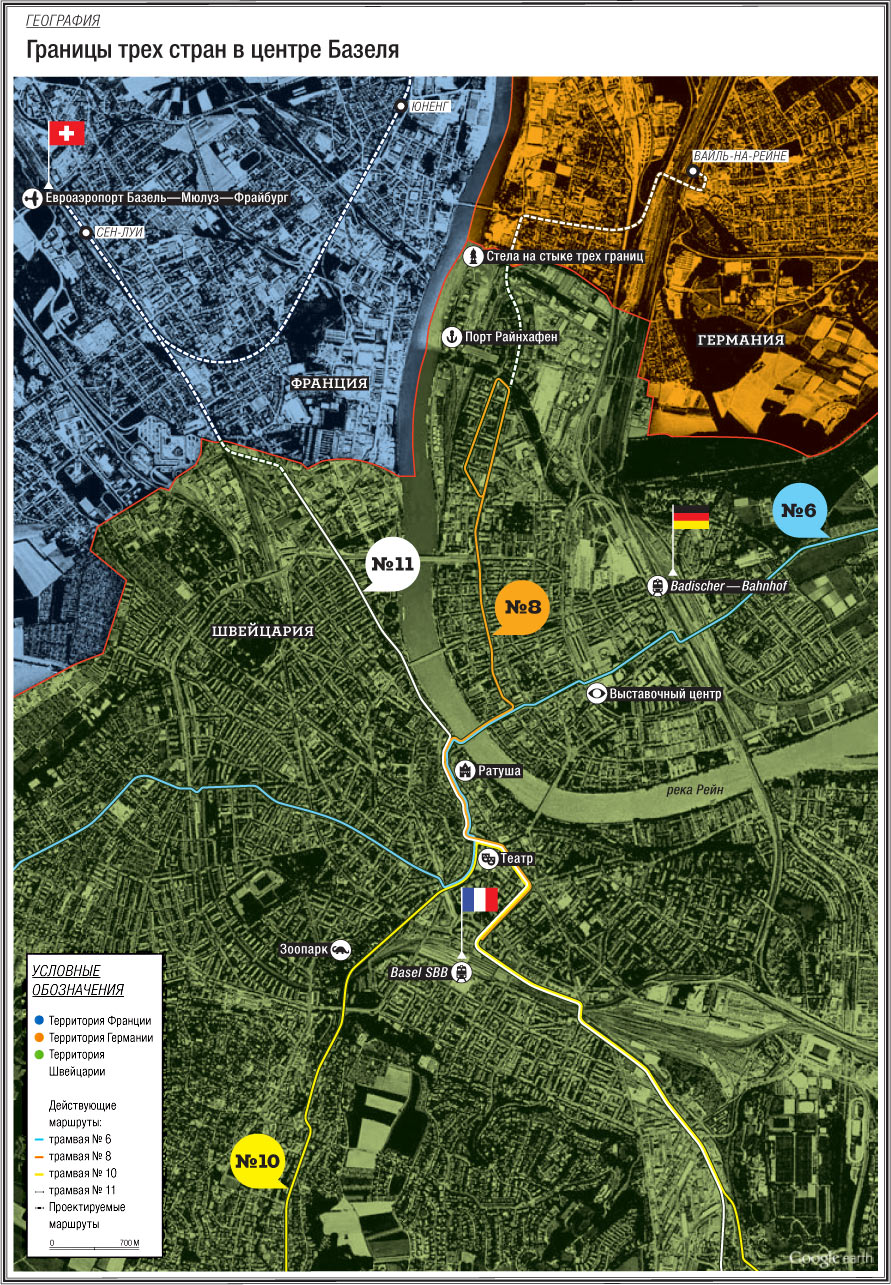 Карта взята здесь https://www.vokrugsveta.ru/vs/article/8005/ Базель-Мюлуз-Фрайбургhttps://ru.wikipedia.org/wiki/%D0%91%D0%B0%D0%B7%D0%B5%D0%BB%D1%8C-%D0%9C%D1%8E%D0%BB%D1%83%D0%B7-%D0%A4%D1%80%D0%B0%D0%B9%D0%B1%D1%83%D1%80%D0%B3 «Ба́зель-Мюлу́з-Фра́йбург, также «Аэропорт Базеля-Мюлуза» или «Евроаэропорт» (фр. Aéroport international Basel-Mulhouse-Freiburg; нем. Flughafen Basel-Mülhausen), — французско-швейцарский аэропорт, расположенный на французской территории, около города Сен-Луи (фр. Saint-Louis), в южной части Эльзаса, недалеко от швейцарской границы. Единственный в мире аэропорт, управляемый совместно двумя странамиПервый аэропорт Базеля, предшественник сегодняшнего международного аэропорта был открыт в 1920 году на участке «Штерненфельд» в Бирсфельдене. В связи с увеличением эксплуатационных требований, это место постепенно стало непригодно, так как не могло быть расширено и уже в 1930-х годов это привело к идее объединения с аэропортом в Абсайме (Эльзас). Планировалось создать двухсторонний французско-швейцарский международный аэропорт на территории Франции.Были начаты соответствующие переговоры, которые прервались с началом Второй мировой войны, но после окончания которой, переговоры быстро возобновились. 8 мая 1946 года после двух месяцев строительства на территории эльзасского муниципалитета Блоцайм был открыт новый аэропорт Базель-Мюлуз. Соответствующий договор между Швейцарией и Францией был подписан 4 июля 1949 года[4]. Он предусматривал, что земля будет находиться в распоряжении Франции и Швейцарии и что Франция предоставит территорию в совместное со Швейцарией распоряжение. Также совместно были построены взлётно-посадочные полосы и здания. Франция взяла на себя обязательства отвечать за контроль воздушных сообщений в соответствии с французским законодательством. В последующие годы были проведены многочисленные усовершенствования инфраструктуры (...)».Если смотреть с точки зрения контрабандистов, то Базель идеальное место для скрытого трансграничного перемещения ценностей, как законных, так и незаконных. Возможно, именно поэтому из всех регионов Швейцарии пригодных для размещения штаб-квартиры Банка Международных Расчетов (БМР, the Bank for International Settlements), называемого управляющим банком всех центробанков мира, был выбран именно Базель.  Обращает на себя внимание и то, что банк был создан в преддверии Второй мировой войны в 1930 году и, возможно, был причастен самым непосредственным образом к её организации. Банк обладает принципом экстерриториальности для всех его офисов, а все сотрудники и уж тем более владельцы а также члены их семей, неподсудны судебным органам Швейцарии и обладают дипломатическим паспортами, выдаваемыми внешнеполитическим ведомством Швейцарии, на основании утвержденного Федеральным советом Швейцарии Устава Международного банка расчетов («Basic texts | Basel, January 2019» https://www.bis.org/about/basictexts-en.pdf ). Если предположить, что создатели банка продумывали свою деятельность очень сильно загодя и не хуже авторов сценария боевиков и детективов, то не могли не воспользоваться столь уникальным географическим положением, чтобы не организовать тайные подземные пути для хранения и перемещения ценностей между территориями стран, а также такими ключевыми транспортными узлами, как железная дорога и аэропорт.Собравшиеся на Гаагской конференции в январе месяце 1930 года при учреждении Банка Международных Расчетов (БМР, the Bank for International Settlements) «Должным образом уполномоченные представители правительств Германии, Бельгии, Франции, Соединенного Королевства Великобритании и Северной Ирландии, Италии и Японии с одной стороныИ должным образом уполномоченные представители Правительства Швейцарской Конфедерации другой части (…)»зафиксировали договоренности уже в первых строках«(…) Статья 1Швейцария обязуется незамедлительно предоставить Банку международных расчетов следующий Учредительный Устав, имеющий силу закона: не отменять настоящий Устав, не вносить в него изменения или дополнения и не санкционировать внесение изменений в Устав Банка, упомянутый в пункте 4 Устава, иначе, чем по соглашению с другими подписавшими правительствами. (…)(…) Учредительный устав Банка международных Расчетов(от 20 января 1930 года)Принимая во внимание, что державы, подписавшие Гаагское соглашение от января 1930 года, приняли План, который предусматривает учреждение центральными банками Бельгии, Франции, Германии, Великобритании, Италии и Японии и финансовым учреждением Соединенных Штатов Америки Международного банка, который будет называться Банк Международных Расчетов;И принимая во внимание, что указанные центральные банки и банковская группа, включающая господ (Messrs.) из J. P. Morgan & Company of New York, the First National Bank of New York, New York, и the First National Bank of Chicago обязались основать указанный Банк и гарантировали или организовали гарантию подписки из его уставного капитала, составляющего пятьсот миллионов швейцарских франков, что равно 145 161 290,32 граммам чистого золота, разделенных на 200 000 акций;И принимая во внимание, что Федеральное правительство Швейцарии (the Swiss Federal Government) заключило договор с правительствами Германии (the Governments of Germany), Бельгии, Франции, Великобритании, Италии и Японии, в соответствии с которым указанное Федеральное правительство согласилось предоставить настоящий Учредительный Устав (the present Constituent Charter)  Банка Международных Расчетов и не отменять, не изменять и не дополнять указанный Устав и не санкционировать внесение изменений в Устав Банка, указанных в пункте 4 настоящего Устава, за исключением случаев, когда это согласовано с указанными Полномочиями;1. Настоящим учреждается Банк международных расчетов (далее именуемый Банком). (…)».Надо так понимать, что в соответствии с действующим Уставом, подписантами были и остаются до сих Правительство и Центробанк фашистской Италии, а также правительство Великого Германского Рейха (Третьего рейха) (Grossdeutsches Reich) и РЕЙХСБАНК (нем. Reichsbank). Резонный вопрос – в справочной литературе указано, что Рейхсбанк был ликвидирован в 1945 году, как и, вроде как, завершил свое существование Великий Германский Рейх (Третий рейх), а учредительные документы Банка международных расчетов так и не претерпели изменений, где эти организации, надо понимать, до сих учредители, а там в БМР присутствует и «Банк России»…? Не порядок!!!РЕЙХСБАНК («Большая советская энциклопедия»)https://bse.slovaronline.com/35739-REYHSBANK#:~:text=%D0%A0%D0%95%D0%99%D0%A5%D0%A1%D0%91%D0%90%D0%9D%D0%9A%20(%D0%BD%D0%B5%D0%BC.%20Reichsbank%2C%20%D0%BE%D1%82%20Reich,1930%20%2D%20150%20%D0%BC%D0%BB%D0%BD.%20%D0%BC%D0%B0%D1%80%D0%BE%D0%BA «РЕЙХСБАНК (нем. Reichsbank, от Reich - гос-во, империя и Bank - банк), центральный эмиссионный банк Германии, существовавший с 1875 до конца 2-й мировой войны 1939-45. Представлял собой частное акц. об-во, но полностью был подчинён гос-ву. Акц. капитал первоначально составлял 120 млн. марок, с 1930 - 150 млн. марок. В годы 1-й мировой войны 1914-18 финансировал воен. расходы Германии. По плану Дауэса с 1924 по 1929 Р. контролировался иностр. кредиторами, получавшими через Р. репарационные платежи (см. Дауэса план). С 1936 банк обладал монопольным правом эмиссии банкнот. Сыграл особо важную роль в мобилизации финанс. ресурсов для агрессии фаш. Германии. В 1939 были отменены всякие ограничения в Предоставлении банком ссуд гос-ву. Через Р. осуществлялось финансовое ограбление временно оккупированных стран Европы. После разгрома фаш. Германии банк был ликвидирован на основе решений Берлинской (Потсдамской) конференции 1945». Есть ещё один примечательный юридический казус, связанный с капитуляцией фашистской Германии – «…генерал-фельдмаршал Вильгельм Кейтель от лица командования подписал Акт о безоговорочной капитуляции Вооружённых сил Германии…На тот момент легитимное правительство Третьего рейха во главе с Карлом Дёницем никаких нормативных актов о капитуляции германского государства НЕ ПОДПИСЫВАЛО, капитулировал ТОЛЬКО Вермахт, а не государство…».Примечательна и ещё одна деталь, что «союзники» (Великобритания, США и Франция) находятся с  правительством Великого Германского Рейха (Третьего рейха) в состоянии перемирия, т.е. по факту, на стороне нацистов «…4 мая 1945 года между преемником фюрера, новым рейхспрезидентом гросс-адмиралом Карлом Деницем и генерал Монтгомери был подписан документ о военной сдаче союзникам северо-западной Германии, Дании и Нидерландов и связанном с этим перемирии…» https://maxpark.com/community/13/content/3542740 Может, для кого-то это и будет невероятным: юридически Grossdeutsches Reich (Третий рейх) — преспокойно существует и поныне. Вот так.Дело в том, что 8(9) мая 1945-го года генерал-фельдмаршал Вильгельм Кейтель от лица командования подписал Акт о безоговорочной капитуляции Вооружённых сил Германии. И всё.На тот момент легитимное правительство Третьего рейха во главе с Карлом Дёницем никаких нормативных актов о капитуляции германского государства НЕ ПОДПИСЫВАЛО, капитулировал ТОЛЬКО Вермахт, а не государство.Капитуляцию германского государства должен был юридически подписывать — согласно статьи 45 Ваймарской Конституции — лишь райхспрезидент, как глава и представитель германского народа, чего юридически не было сделано и оформлено.Кстати, правительство Дёница было арестовано англичанами лишь 23-го мая 1945-го, до этого оно спокойно продолжало свою работу.Глава немецкого государства и вооруженных сил Третьего Рейха  Карл Дениц так и не подписал акта о капитуляции ГерманииДениц стремился достичь союза с коалицией союзников чтобы вместе нанести удар против СССР. Но командующий войсками коалиции Дуайт Эйзенхауэр настоял на безоговорочной капитуляцииДо этого Дениц подписал лишь один документ.4 мая 1945 года между преемником фюрера, новым рейхспрезидентом гросс-адмиралом Карлом Деницем и генерал Монтгомери был подписан документ о военной сдаче союзникам северо-западной Германии, Дании и Нидерландов и связанном с этим перемирии.Документ вступал в силу 5 мая в 8 часов утра. Но безоговорочной капитуляцией всей Германии этот документ назвать нельзя.Этакий исторический «казус», который в будущем может иметь большие последствияПодробнее по теме на немецком языке: тутПо сему поводу интересно что нынешнее ФРГ создавалось, а теперь как можно точнее сказать восстанавливалось нацистскими бонзами8-го мая 1945 г. происходит безоговорочная капитуляция вооружённых сил 3-го рейха.3-й рейх не капитулирует и сохраняется с теми же действующими лицами.Мирные договоры с более чем 54-мя нациями, участвовавшими в войне, не заключаются. Республика Австрия, присоединённая к немецкой нацистской колонии, выходит из так наз. «Великого германского рейха» и австрийцы получают своё родное гражданство, которое имели до 1938 г. – гражданство «Австрии».Так наз. «Великий германский рейх» этим актом возвращается в первоначальные границы немецкой нацистской колонии 3-го рейха 1937 г.В Германии с 1945 г. происходит видимость денацификации, которая касается только запрета создания организаций и их символов.Немецкий служебный персонал 3-го рейха был просто взят на службу, в частности, особенно западными союзниками.Фашисты сняли униформу и вернулись в экономику, политику, юстицию, администрацию, вооружённые силы, секретные службы (…)».	Рассекреченные Службой Внешней Разведки (СВР) в 2021 году документы ещё раз «подсветили» серьезную международную проблему прямой связи Центрального Эмиссионного Банка Германии, существовавшего с 1875 до конца 2-й мировой войны 1939-45, в виде частного акционерного общества РЕЙХСБАНК (нем. Reichsbank), но полностью подчинённого государству и правительства Великого Германского Рейха (Третьего рейха) (Grossdeutsches Reich) посредством швейцарского Банка международных расчётов (БМР), с центральными банками Бельгии, Франции, Великобритании, Италии и Японии, банковскими группами J. P. Morgan & Company of New York, the First National Bank of New York, New York, и the First National Bank of Chicago, Федеральным правительством Швейцарии, правительствами Бельгии, Франции, Великобритании, Италии и Японии.  Т.е. Банк международных расчётов (БМР), располагающийся в Швейцарии и Федеральное правительство Швейцарии были прямыми соучастниками агрессии против СССР, а также должны нести солидарную ответственность за гибель советских граждан и разрушения, несмотря на давность событий. Швейцария тогда предупреждениям не вняла.Спонсоры Гитлера. Что связывало Третий рейх с финансовыми кругами Запада 16.04.2021, Виталий Цепляевhttps://aif.ru/society/history/sponsory_gitlera_chto_svyazyvalo_tretiy_reyh_s_finansovymi_krugami_zapada 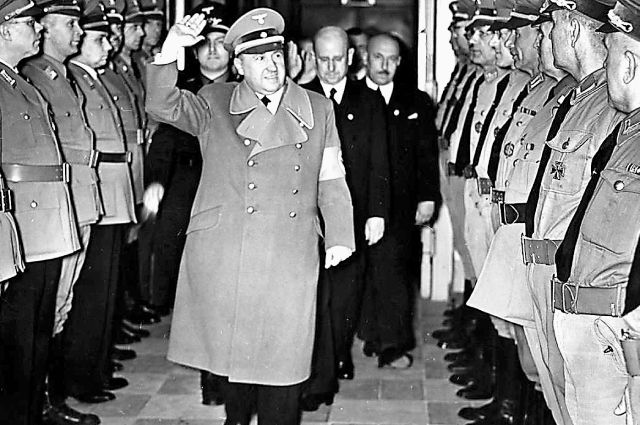 Светская вечеринка министерства экономики Германии, 1939 г. На переднем плане министр экономики Вальтер Функ. Второй справа за ним – вице-президент Рейхсбанка Эмиль Пуль, курировавший передачу золота союзникам. пресс-бюро СВРВ конце 2020 г., накануне своего 100-летнего юбилея, СВР опубликовала любопытнейший документ. Это фотокопия телеграммы, в которой шла речь о закулисных контактах Запада с нацистами незадолго до разгрома Германии. Шифровка была передана в Москву резидентурой советской внешней разведки в Британии 12 апреля 1945 г. и подписана оперативным псевдонимом «Боб». «Немецкие армии на западном фронте отступают по договорённости с союзниками, состоявшейся в Швейцарии, куда недавно приезжали немецкие генералы для переговоров с англо-американцами, – писал «Боб». – Немцы открыли фронт союзникам, но будут продолжать сопротивление на востоке, чтобы не допустить в Берлин Красную армию». Удивительной выглядит и другая информация: «Захваченное американцами немецкое золото в Брюсселе доставлено в соляную шахту за 36 часов до прибытия туда американских войск. Шахта охранялась специальной немецкой охраной, от которой американцы получили сообщение о местонахождении золота. Золото было передано американцам вице-директором Рейхсбанка, якобы специально командированным для этой цели из Берлина».Что это было за золото и зачем нацисты вдруг решили передать его своему противнику – американцам? Какие общие интересы связывали верхушку Третьего рейха с финансово-политическими кругами Великобритании и США? Об этом рассуждает доктор политических наук, профессор Игорь Панарин. 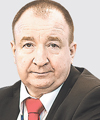 Откуда золотишко?...– В шифротелеграмме, рассекреченной СВР, упомянута тайная операция по доставке в соляные шахты на территории Бельгии слитков золота, собранного у узников концлагерей. Курировал операцию и сопровождал золото не кто иной, как вице-президент Рейхсбанка фашистской Германии Эмиль Пуль. Он был не только вторым человеком в Рейхсбанке, но и одновременно входил в совет директоров швейцарского Банка международных расчётов (БМР). Эта структура со штаб-квартирой в Базеле, основанная ещё в 1930 г., существует и поныне. И о ней стоит сказать особо.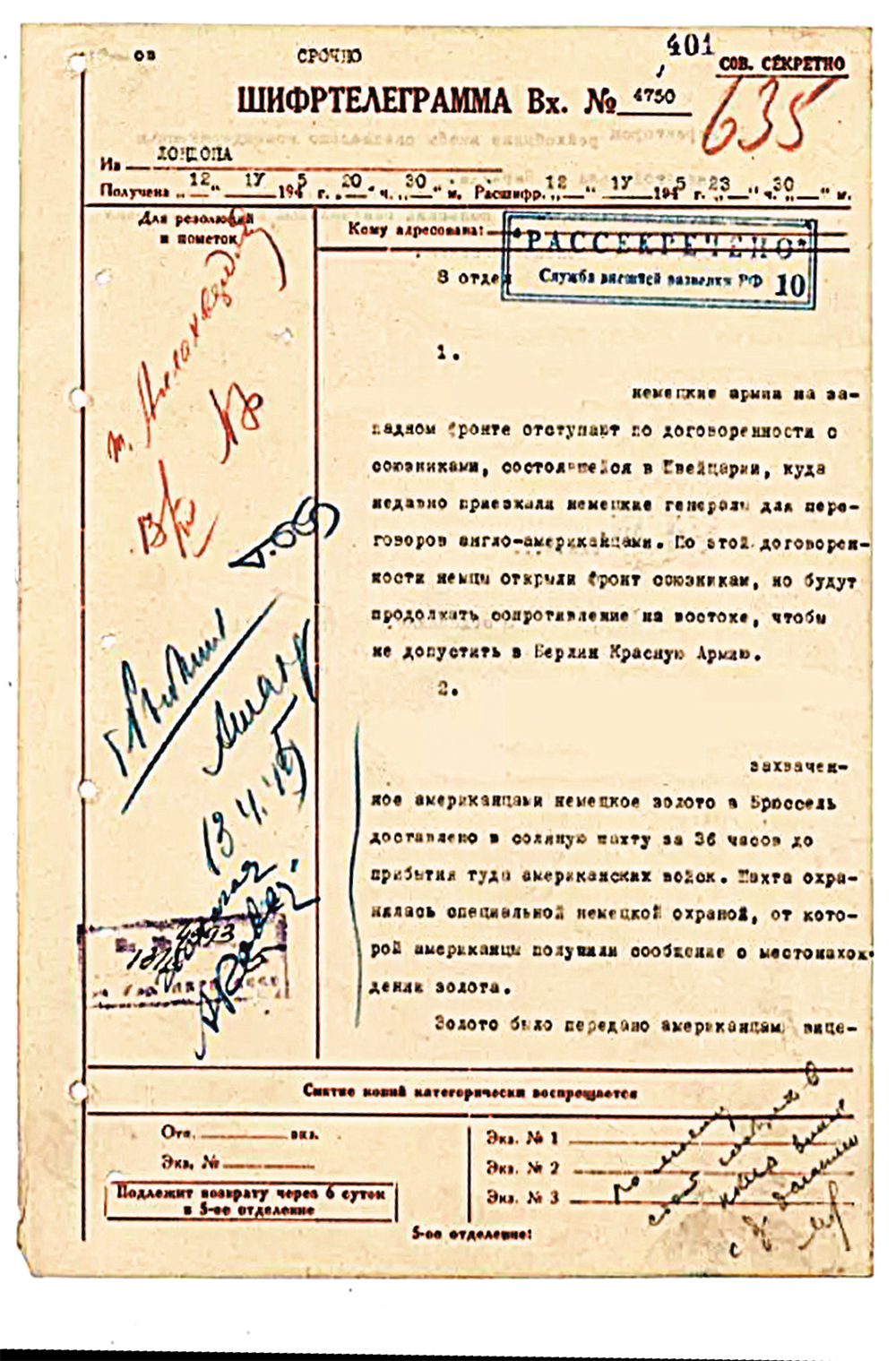 Шифротелеграмма от советской резидентуры в Лондоне о золоте и тайных договорённостях немцев с англо-американцами.Во время войны именно швейцарский БМР стал площадкой для сотрудничества Банка Англии, американского капитала во главе с банкирским домом Моргана и нацистским Рейхсбанком. То есть война войной, а бизнес шёл «по расписанию». Общая сумма проведённых через БМР операций достигала, по некоторым оценкам, 500 млрд долл. Германии нужно было покупать товары в Швеции и других нейтральных странах, для этого нацистам требовалась валюта. И БМР обменивал на валюту их золото, причём не только захваченное в покорённых Гитлером государствах, но и добытое в концлагерях – Майданеке, Освенциме и др. Возможно, миллионы людей прогонялись через газовые камеры лишь для того, чтобы фашисты могли извлечь из их трупов золотые коронки...«Стоматологическое» золото вместе с ювелирными украшениями, отобранными у узников и жителей захваченных территорий, переплавлялось в слитки по 20 кг. Общий объём драгметалла подсчитать трудно. Но, по имеющимся данным, только из Освенцима было поставлено 8 тонн золота. Судя по сообщению агента «Боба», «золотое сотрудничество» продолжалось вплоть до самого конца войны в 1945 г. И для западных партнёров рейха по бизнесу это страшное золото, похоже, совсем не пахло…Кто платил зарплату нацистам?Сотрудничать с нацистами западный капитал стал ещё в начале 1930-х. Банк Англии в 1932 г. финансировал избирательную кампанию Гитлера, фактически с помощью денег британского госбанка он и пришёл к власти. Щедро помогли ему и Морганы – одна из старейших и наиболее мощных финансовых групп США, имевшая тесное отношение к британской разведке.Помощь «западных партнёров» нацистам была разноплановой. С одной стороны, американо-британский капитал инспирировал глубокий экономический кризис в Германии, следствием которого стал бешеный рост популярности Гитлера, обещавшего немцам скорейшее решение проблем с безработицей, бедностью и пр. С другой – это была прямая спонсорская поддержка НСДАП. Функционеры нацистской партии получали зарплату в валюте, которую им привозили из Швейцарии.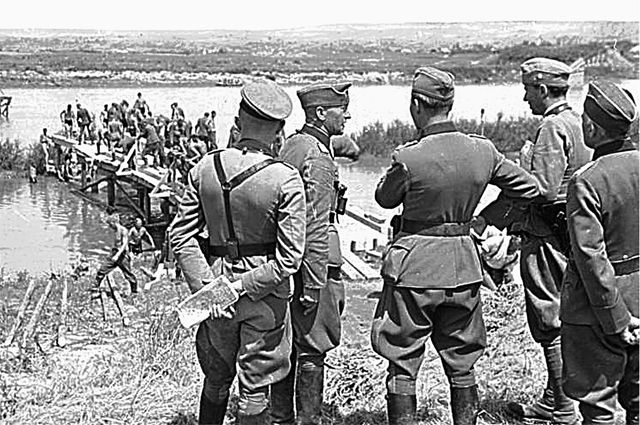 В 1930 г. партия Гитлера заняла второе место на выборах в бундестаг, и развернулась колоссальная работа с целью помочь ей получить всю полноту власти. 4 января 1932 г. состоялась встреча управляющего Банком Англии Монтегю Нормана с Гитлером и тогдашним рейхсканцлером фон Папеном, на которой было заключено тайное соглашение о финансировании НСДАП. На встрече присутствовали также американские политики братья Даллесы – Аллен и Джон. Аллен Даллес много лет занимался связями с Третьим рейхом и был ключевым звеном в этой цепи. Неслучайно именно его союзники послали на тайные переговоры с нацистами в Швейцарию. 8 марта 1945 г. в Цюрихе на конспиративной квартире американского Управления стратегических служб (УСС), предтечи ЦРУ, Аллен Даллес, возглавлявший европейскую резидентуру УСС, встретился с одной из ключевых фигур в СС генералом Карлом Вольфом. Речь шла о возможности капитуляции вермахта в Северной Италии. Эти переговоры были отражены в фильме «Семнадцать мгновений весны», где Вольфа блестяще сыграл Василий Лановой. Но Даллеса и Вольфа тогда переиграла личная разведка Сталина.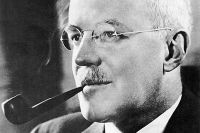 СТАТЬЯ ПО ТЕМЕЧеловек, который не разрушил СССР. «План» и другие подвиги Аллена ДаллесаБратья Даллесы были связаны с ключевыми фигурами Банка Англии. Джон Фостер Даллес ещё с 1920-х гг. был тесно знаком с Ялмаром Шахтом, главой Рейхсбанка, именно он представил его Монтегю Норману, главе Банка Англии. В 1934 г. было заключено англо-германское соглашение, по которому Великобритания де-факто стала главным торговым партнёром фашистской Германии, обеспечивала ей поставки военной техники и т. д. А в 1938 г., после печально известного Мюнхенского сговора, именно Банк Англии помог Гитлеру продать золото, отобранное у Чехословакии. Этот факт подтверждается банковскими документами тех лет, которые недавно были опубликованы. В нынешних ценах это был почти 1 млрд фунтов. Помогая фюреру реализовать золото, английский капитал, по сути, участвовал в скупке краденого.Против кого вкладывались?Бросается в глаза одна деталь. Западный капитал начал действовать на германском направлении после того, как в 1929 г. Сталин разорвал заключённый Троцким грабительский договор о добыче золота с английской компанией «Лена Голдфилдс». По нему англичанам доставалось 93% прибыли от советских месторождений, а СССР – всего 7%. Именно после потери «советского клондайка» Лондон и начал массированно вкладывать средства в германских нацистов. Цель, на мой взгляд, была очевидной – с их помощью натравить Германию на сталинский СССР и снова прибрать к рукам то, что  Сталин отобрал у англосаксонского капитала. И если бы Сталин не переиграл их в дипломатической игре, если бы в 1939 г. не был заключён пакт Молотова – Риббентропа, то ситуация для нас могла бы оказаться совсем скверной. Западные державы и Германия напали бы на СССР вместе, и исход войны было бы сложно предсказать.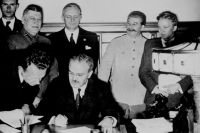 СТАТЬЯ ПО ТЕМЕШесть вопросов историку о пакте Молотова-РиббентропаСвои вложения в Гитлера британцы оправдали. Да, если бы Германия победила СССР, дивиденды от этих инвестиций, наверное, были бы больше. Но и так союзники внакладе не остались. К примеру, план Маршалла привёл к установлению полного контроля над Европой, которая вслед за Германией фактически потеряла свой суверенитет.Всех тайн о сотрудничестве западного капитала с нацистами мы, скорее всего, уже не узнаем. Когда советские войска штурмовали Берлин, практически все финансовые документы были уничтожены. Лишних свидетелей, которые могли бы что-то рассказать, тоже устранили. Но и тех крупиц информации, что сохранились, достаточно, чтобы мы знали правду о том, кто и какую роль сыграл в подготовке войны. И эту правду, в отличие от золота нацистов, уже не спрятать».*Банк международных расчетов: как управлять миром13.04.2015 12:39https://alexandr-palkin.livejournal.com/6358434.html 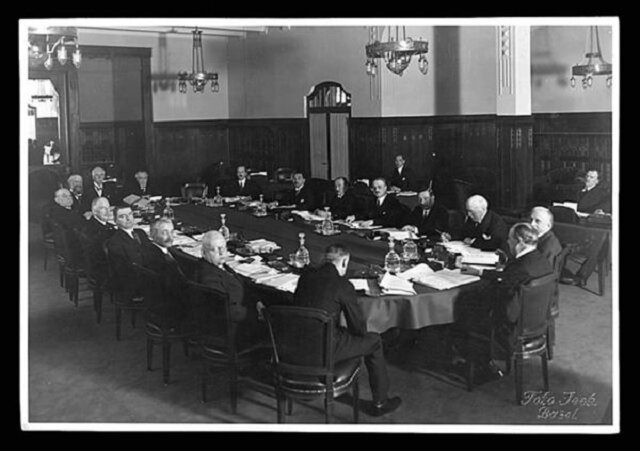 Первая неофициальная встреча Совета директоров Банка международных расчетов в Базеле, апрель 1930 г.На протяжении веков было много историй и легенд, которые рассказывали о группах людей, "которые управляют миром". Некоторые из них были полностью выдуманными, другие опирались на более или менее достоверные факты, но Банк международных расчетов (BIS) оказался одной из немногих реальных групп, определяющих судьбу более 7 млрд человек.В книге Адама Лебора "Таинственная история секретного банка, который управляет миром" рассказывается о зарождении и истории Банка международных расчетов.


ИСТОРИЯ БАНКА МЕЖДУНАРОДНЫХ РАСЧЕТОВБанк международных расчетов был основан в 1930 г. как инструмент для администрирования немецких репарационных платежей после Первой мировой войны.Ключевой фигурой банка был Монтегю Норман, бывший глава Банка Англии, и Яльмар Шахт, глава Рейхсбанка, который описывал BIS как "свой" банк.Учредителями банка стали ЦБ Великобритании, Франции, Германии, Италии, Бельгии и консорциум японских банков. Доля также была предложена ФРС, но США, всегда относящиеся с подозрением ко всему, что может ущемлять национальный суверенитет, отказались от распределения.Также в состав акционеров вошли J. P. Morgan, Первый национальный банк Нью-Йорка и Первый национальный банк Чикаго.Реальная цель Банка международных расчетов подробна изложена в уставе: "Содействовать сотрудничеству центральных банков и предоставлять дополнительные возможности для международных финансовых операций".Первые сорок семь лет своего существования банк провел в бывшей гостинице, недалеко от центрального железнодорожного вокзала Базеля.Сейчас BIS является уникальным учреждением: международной организацией, крайне прибыльным банком и научно-исследовательским институтом, основанным и защищенным международными договорами.BIS также помогает контролировать коммерческие банки, хотя не имеет юридических полномочий над ними. Базельский комитет по банковскому надзору, на базе BIS, регулирует параметры капитала и ликвидности коммерческих банков.Сейчас в состав совета директоров BIS входит 21 человек, среди которых главы центральных банков США, Японии, Китая, Великобритании, Германии, Франции.Штаб-квартира банка находится в Швейцарии в городе Базель. При этом особый интерес представляет Экономический консультативный комитет Банка международных расчетов, который является центральным банком для центральных банков.Комитет известен как наиболее влиятельная группа в рамках Банка международных расчетов. Он дает рекомендации о структуре и организации трех других комитетов, которые связаны с глобальной финансовой системой, платежными системами и международными рынками.Собрания глав центральных банков сыграли решающую роль в определении реакции мирового сообщества на глобальный финансовый кризис. Бывший глава Банка Англии Мервин Кинг сказал, что банк оказался очень важным местом встречи в период кризиса, так как руководители регуляторов столкнулись с проблемами, которые никогда не встречались прежде. В результате приходилось определять, какие инструменты можно использовать, когда процентные ставки близки к нулю.При этом дискуссии были конфиденциальными, и они, по мнению самих глав центральных банков, должны такими оставаться. То есть все обсуждения проходили в неформальной обстановке, что позволяло открыто делиться опытом. "Руководители центральных банков более открыты и расслаблены со своими коллегами, чем со своими собственными правительствами, - сказал бывший председатель Федеральной резервной системы США Пол Волкер. – Основными темами обсуждения стали качество вина и глупость министров финансов. И если вы ничего не знаете о вине, вы не можете вступить в разговор".И это, судя по всему, действительно работает. Контраст между Федеральным комитетом по открытому рынку ФРС США и воскресным вечерним ужином членов Банка международных расчетов очень большой, отмечают участники этих встреч.


Некоторые представители BISВ FOMC все заявления – это заранее написанные речи, а не обмен мнениями. И это неудивительно, так как ведется протокол и потом все эти речи становятся достоянием общественности.В BIS же всегда идет обмен мнениями, и потом выводы используются в определении денежно-кредитной политики. При этом все главы центральных банков уверены в полной конфиденциальности и полной безопасности.Примечательно, что даже швейцарские власти не могут как-то влиять на происходящее в помещениях банка, поскольку есть Соглашение о штаб-квартире от 1987 г. с правительством, согласно которому BIS пользуется теми же правами, что и ООН, МВФ и посольства.Даже полиции попасть внутрь банка очень сложно, да и само здание может выдержать достаточно долго даже при отключении электроэнергии. Кроме того, у BIS есть собственное бомбоубежище на случай террористической атаки или пожара.


В отношении активов банка не могут быть поданы гражданские иски, а также на них не может быть наложен арест.Хотя иногда главы регуляторов записывают происходящее, никаких официальных итогов не подводится, а протокол не ведется и не публикуется. В лучшем случае может быть проведена краткая пресс-конференция или опубликованы небольшие и неподробные заметки.Фактически раз в месяц государственные служащие собираются, для того чтобы решить, как менять денежно-кредитную политику в мире и куда должна двигаться экономика. Влияние центральных банков на национальные экономики огромно, а крупные экономики влияют на весь остальной мир.В настоящее время на страны, участвующие в совещаниях в рамках BIS, приходится четыре пятых мирового валового внутреннего продукта.The Economist пишет, что сейчас центральные банки выглядят более влиятельными, чем политики, поскольку удерживают в своих руках судьбу мировой экономики.Как это произошло? С самого первого дня своего основания BIS посвятил себя защите интересов центральных банков и созданию новой архитектуры транснациональных финансов. При этом появился новый класс чиновников, которые меняют кресла в BIS, МВФ, центральных и коммерческих банках.Защитники BIS отрицают скрытный характер организации. Архивы, действительно, открыты для всех, а сами архивисты всегда готовы помочь. Есть годовые отчеты, программные документы, отчеты о рынке ценных бумаг и производных инструментов, а также международная банковская статистика.Но это в большей степени сборник общедоступной информации с анализом, тогда как данные об операциях и основной деятельности банка сохраняются в тайне.BIS сидит на вершине международной финансовой системы, которая сейчас переживает не лучшие времена, но его чиновники утверждают, что банк не имеет права действовать в качестве международного финансового регулятора.Тем не менее ответственность за происходящее в еврозоне на него можно возложить, поскольку с самого начала интеграции во всех соглашениях участвовал именно этот банк, было ли это соглашение о создании ЕЦБ в 1998 г., либо соглашения о многосторонних платежах, заключенные в конце 1940-х гг.Но BIS также показал удивительную жизнеспособность, успешно пережив все политические и экономические кризисы.Банк сам себя сделал одним из столпов мировой финансовой системы. Сейчас он занимается 30-е место в мире по запасам золота. Объемы составляют 119 метрических тонн, и это больше, чем у Катара, Бразилии и Канады. Членство в BIS остается привилегией, а не правом. Китай, Индия, Россия и Саудовская Аравия присоединились к банку только в 1996 г., но, хотя офисы банка открыты в Мехико и Гонконге, банк по-прежнему является "европейским".Так, например, в банк входят Эстония, Латвия, Литва, Македония, Словения и Словакия (общая численность населения 16,2 млн), а Пакистан (169 млн человек) – нет. Также в составе нет Казахстана, который является локомотивом Центральной Азии.Несмотря на активное участие в экономической и финансовой жизни планеты, Банк международных расчетов остается очень скрытным. Сейчас легионы журналистов и блогеров следят за банками и готовы раскрыть любую интересную деталь, но банк каким-то образом избегает пристального внимания.Подробнее: http://www.vestifinance.ru/articles/55893

Штаб-квартира Банка международных расчётов в г. Базель, Швейцария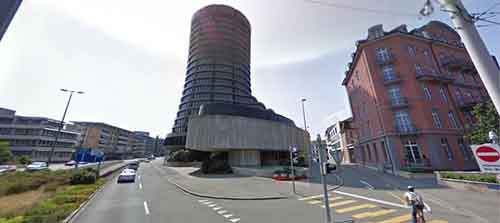 Что о Банке международных расчетов (БМР), о связях с ним и своих функциях сообщает на своём сайте «Банк России»? В сообщении о своём «Правовом статусе и функциях» указывает, что: «(…) Статьей 75 Конституции Российской Федерации установлен особый конституционно—правовой статус Центрального банка Российской Федерации, определено его исключительное право на осуществление денежной эмиссии (часть 1) и в качестве основной функции — защита и обеспечение устойчивости рубля (часть 2). Статус, цели деятельности, функции и полномочия Банка России определяются также Федеральным законом 10 июля 2002 года № 86—ФЗ «О Центральном банке Российской Федерации (Банке России)» и другими федеральными законами (…)». Также на странице Банка России дается весьма поверхностное описание функций Банка международных расчетов (БМР), но перевода ключевых документов и их первоисточников, а также исчерпывающего перечня документов, описывающих взаимообязывающие взаимоотношения организаций там нет. Рекомендую изучить, выше уже приведенный, утвержденный Федеральным советом Швейцарии Устав Международного банка расчетов в документе «Basic texts | Basel, January 2019» https://www.bis.org/about/basictexts-en.pdf .Банк международных расчетов (БМР)https://cbr.ru/today/ms/smo/bmr_n/       Банк международных расчетов (БМР) — международная финансовая организация и официальный форум центральных банков. Выполняет особую функцию «банка центральных банков». Штаб-квартира БМР расположена в г. Базель (Швейцария).Создан в 1930 году центральными банками Англии, Бельгии, Германии, Италии, Франции, Японии и группой коммерческих банков США для обеспечения выплаты Германией репараций странам-победителям в Первой мировой войне. Акционерами БМР являются 62 центральных банка, в том числе Банк России……Участие Банка России в капитале БМРБанк России вступил в БМР в ноябре 1996 года путем подписки на 3 000 акций. Это решение было принято Советом директоров Банка России и одобрено Советом директоров БМР. В связи с перераспределением среди центральных банков акций БМР, находившихся ранее в руках частных акционеров, 31 мая 2005 года Банк России дополнительно приобрел 211 акций американского выпуска. Право голоса по данным акциям осталось за США.В настоящее время Банку России принадлежит 3 211 акций БМР общей номинальной стоимостью 16 055 000 СДР (доля в уставном капитале — 0,57%, в голосующем капитале — 0,53%).Всего уставный акционерный капитал БМР составляет 3 млрд СДР и представлен в виде 600 000 акций с равной номинальной стоимостью (5 000 СДР за акцию). Всего выпущено 565 125 акций…»	Валентин Катасонов, работавший экономическим советником Центрального Банка Российской Федерации с 2000 по 2010 годы, дополняет информацию о Банке Международных Расчётов (БМР).О преступном прошлом и возможном будущем Банка международных расчётов30 мая 2014Валентин Катасоновhttps://www.fondsk.ru/news/2014/05/29/o-prestupnom-proshlom-i-vozmozhnom-buduschem-banka-mezhdunarodnyh-raschetov-27732.html История возникновения БМР… На Парижской мирной конференции 1919 г. было принято решение о том, что побежденная Германия будет выплачивать репарации победителям. Суммы репараций были нешуточные, а сроки выплат растягивались до конца ХХ века. Первоначально Версальский мирный договор устанавливал сумму репараций в размере 269 млрд. зол. марок (эквивалентно 100 тыс. т золота). Позднее Репарационная комиссия пересмотрела сумму, снизив объем репараций до 132 млрд. зол. марок. В 20-е годы прошлого века Германия выплачивала репарации, но в объемах, намного меньших, чем предусматривалось решениями Парижской конференции.В 1924 году по инициативе американского вице-президента Дауэса был принят план, согласно которому, с одной стороны, бремя репараций для Германии смягчалось, а, с другой стороны, англо-американский капитал начинал содействовать экономическому развитию Германии. Это был план Дауэса. В 1924-1929 гг. Германия по плану Дауэса получила от США кредитов на сумму 2,5 млрд. долл., от Великобритании – на сумму 1,5 млрд. долл. В 1929 году этот план был заменен планом Юнга (по имени американского финансиста), который предусматривал еще более активное внедрение американского капитала в экономику Германии. План Юнга, помимо всего, предусматривал создание Банка международных расчетов (БМР), который, согласно официальным заявлениям, должен был обеспечивать перевод репарационных платежей из Германии в страны-победительницы. БМР родился на свет в 1930 году. Штаб-квартира банка – Базель.Однако уже 15 июля 1931 г. Германия в одностороннем порядке заявила о прекращении всяких выплат по репарациям, сославшись на разразившийся экономический кризис. Англосаксы, как ни удивительно, отнеслись к заявлению Германии «с пониманием». Казалось бы, БМР можно было закрывать, но банк продолжал работать. Только теперь финансовые потоки через БМР пошли в обратную сторону. Речь идет об американских и английских капиталах (кредитах и прямых инвестициях), которые направлялись в германскую экономику. Причем было видно, что эти капиталы предназначаются не только и не столько для реанимации германской экономики в целях обеспечения репарационных платежей. Франция как главный бенефициар репарационных платежей по-прежнему получала крохи. Англо-саксонские капиталы заработали теперь на ремилитаризацию Германии, что нарушало условия Версальского мирного договора. Между двумя мировыми войнами БМР стал частью глобального англо-саксонского проекта по восстановлению военно-экономического потенциала Германии и подготовке её для войны против СССР.БМР превратился в форпост американского капитала в Европе. Хотя он был создан как коммерческий публичный банк, его иммунитет от правительственного вмешательства и даже налогообложения был гарантирован международным договором, подписанным в 1930 году в Гааге. Главными инициаторами создания БМР выступали финансовые олигархи мирового калибра: банкиры Федерального резервного банка Нью-Йорка из ближайшего окружения Моргана, директор Банка Англии Норман Монтегю, германские финансисты Гельмар Шахт (в то время президент Рейхсбанка, а позднее нацистский министр экономики, располагавший могущественными связями на Уолл-стрит), Вальтер Функ (сменил Г. Шахта на посту президента Рейхсбанка), Эмиль Пуль.Учредителями БМР стали центральные банки Англии, Франции, Италии, Германии, Бельгии, а также ряда частных банков. От США Устав БМР подписали частные банки Фёрст нэшнл бэнк оф Нью-Йорк, Д. П. Морган энд компании и Фёрст нэшнл бэнк оф Чикаго. Все они входили в империю Моргана. Япония также была представлена в БМР частными банками. В 1931-1932 гг. к БМР присоединились 19 центральных банков стран Европы.Первым президентом БМР стал банкир из клана Рокфеллеров Гейтс Макгарра. В 1933 году он покинул этот пост. Его сменил американец Леон Фрезер, ставленник Морганов. В годы Второй мировой войны президентом банка был опять-таки американец Томас Харрингтон Маккитрик.

БМР на службе Третьего рейхаДо вступления Америки во Вторую мировую войну БМР выполнял функцию канала, по которому американский капитал поступал в экономику Третьего рейха. В годы войны БМР осуществлял расчеты Германии по поставкам товаров с разными странами, в том числе теми, для которых Германия была военным противником. После Перл-Харбора на протяжении всех военных лет БМР упоминался во всех официальных справочниках как банк-корреспондент Федерального резервного банка Нью-Йорка. БМР был тем местом, куда стекалось золото, награбленное Германией в разных странах Европы.В марте 1938 г., после вступления гитлеровцев в Вену, большая часть похищенного ими австрийского золота перекочевала в сейфы БМР. Та же участь постигла золотые запасы Чешского национального банка — 48 млн. долл.После начала Второй мировой войны в БМР потекло золото, которое Третий рейх «добывал» в концлагерях и в результате различных рейдов по ограблению мирного населения в оккупированных странах (ювелирные изделия, золотые коронки, портсигары, посуда и т.п.). Речь идет о так называемом нацистском золоте. Оно обычно перерабатывалось в стандартные слитки и направлялось в БМР, другие швейцарские банки или за пределы Европы. БМР по указаниям Рейхсбанка мог перемещать слитки золота в хранилища разных стран, а также продавать металл. После вступления США в войну в БМР от нацистов поступило на хранение золота на сумму 378 млн. долл. В годы войны БМР находился под контролем нацистов, а президентом банка являлся американец Томас Харрингтон Маккитрик. Пока на фронтах гибли солдаты и офицеры противостоящих армий, в Базеле было проведено четыре заседания руководства БМР с участием банкиров Германии, Японии, Италии, Бельгии, Англии и США. Здесь царило полное взаимопонимание представителей противоборствующих стран.Стоит сказать насколько слов об истории захвата Третьим рейхом с помощью БМР чешского золота. В марте 1939 года гитлеровские войска захватили Прагу. Члены правления Чешского национального банка были взяты под арест. Нацисты, угрожая оружием, потребовали выдать национальные золотые запасы. Перепуганные члены правления банка сообщили, что золото уже передано БМР. Как позднее выяснилось, золото из Базеля затем перекочевало в хранилище Банка Англии. По команде из Берлина золото было переведено на счет Рейхсбанка в БМР, причем физически оно оставалось в Банке Англии. Далее Банк Англии начал совершать различные операции с золотом по командам, которые шли из Рейхсбанка в БМР. Налицо был преступный сговор трех сторон - Рейхсбанка, БМР и Банка Англии. В связи с этим в Англии в 1939 году начался скандал, поскольку Банк Англии совершал операции с чешским золотом по командам, которые исходили из Берлина и Базеля, а не от чешского правительства. В частности, в июне 1939 года, за три месяца до объявления войны между Великобританией и Германией, Банк Англии помог немцам реализовать золота на 440 тысяч фунтов стерлингов и переправить часть немецкого золотого запаса в Нью-Йорк.Выяснилось, что незаконные операции с чешским золотом Банк Англии осуществлял с молчаливого согласия правительства Великобритании. Премьер-министр Невилл Чемберлен, министр финансов Джон Саймон, другие высокопоставленные чиновники откровенно лгали (мол, золото возвращено его законному владельцу или вообще не передавалось Рейхсбанку). Координировать преступную совместную деятельность Банка Англии и БМР помогало то, что председателем Банка международных расчетов на протяжении всей войны был Норман Монтегю, директор Банка Англии, не скрывавший своих симпатий к фашизму.Еще более скандальной была история с бельгийским золотом, случившаяся уже после начала войны. В июне 1940 года стало известно, что Александр Галопин, представлявший в совете директоров БМР Банк Бельгии, перехватил 228 млн. долларов в золоте, переведенные бельгийским правительством Банку Франции, и отправил их через Дакар в Рейхсбанк.

Приговор Банку международных расчетовСвязи БМР с нацистами и Третьим рейхом во время войны были настолько очевидными, что это не могло не вызывать возмущение в странах, которые воевали против Германии и в то же время были представлены в БМР. Речь идет конкретно о Великобритании и США. История с чешским золотом заставила британских политиков периодически поднимать вопрос о целесообразности дальнейшего пребывания Банка Англии в составе акционеров БМР. В мае 1942 г. член парламента от лейбористской партии Англии Дж. Страусс сделал запрос министру финансов по поводу деятельности БМР, а 26 марта 1943 г. конгрессмен Д. Вурхиз представил в палату представителей конгресса США проект резолюции, в которой призвал провести соответствующее расследование. Однако продвижение резолюции было заблокировано. Конгрессмен от штата Вашингтон Джон Коффи в январе 1944 года внес в конгресс проект аналогичной резолюции. Он с негодованием заявил на заседании: «Нацистское правительство имеет на счету БМР 85 млн. швейцарских золотых франков. Большинство членов правления — нацисты! Как же могут американские деньги оставаться в этом банке?» Коффи обратил внимание и на тот факт, что американские и английские акционеры продолжают получать дивиденды из рук немцев и японцев, а те в свою очередь наживаются за счет капиталов, выгодно размещенных в Америке. И все же проект резолюции положили под сукно. Министр финансов США Г. Моргентау тоже не раз ставил под сомнение целесообразность присутствия американских банков в числе акционеров БМР.На конференции в Бреттон-Вудсе вопрос о Банке международных расчетов всплыл при обсуждении проекта создания Международного валютного фонда. Сначала некоторые делегаты обратили внимание на то, что МВФ и БМР в ряде случаев могут дублировать друг друга или же конкурировать. А затем разговор пошел по поводу преступного характера деятельности БМР и необходимости скорейшего закрытия банка. Тон дискуссии задал норвежский экономист Вильгельм Кейлау. Он высказал свое возмущение по поводу того, что Вашингтон продолжал сохранять отношения с БМР, а следовательно, и с врагами своей страны (…)(…) Самое же главное, БМР стал клубом центральных банков. Его иногда называют «банком центральных банков». В БМР представлены центральные банки 55 стран, а также Европейский центральный банк (ЕЦБ). Банк России стал членом БМР в 1996 г. В Базеле решаются важнейшие вопросы современной мировой валютно-финансовой системы. Причем решаются более оперативно и эффективно, чем в МВФ, ведь МВФ – это международная организация, подконтрольная, пусть и номинально, национальным правительствам. А БМР – наднациональная структура, не подконтрольная правительствам и управляемая напрямую очень узкой группой банкиров. Сегодня, когда МВФ переживает кризис, способный привести к его развалу, БМР может стать международной финансовой организацией №1. В этом случае мировая финансовая система впервые в истории перейдёт под управление наднационального лобби..,» Как Банк международных расчётов взращивал фашизм в ГерманииИз книги Чарльза Хайэма „Торговля с врагом”.Банк международных расчетов (БМР)https://black-i-alex.livejournal.com/829572.html «...Банк международных расчетов был создан в 1930 году объединенными усилиями крупнейших мировых банков, в том числе и Нью-йоркским федеральным резервным банком (единственный из 12 федеральных резервных банков США, осуществляющий валютные операции; сумма баланса 32 млрд. долларов на конец 1976 г.). Вдохновителем этого предприятия являлся Гельмар Шахт, в то время президент «Рейхсбанка», а позднее нацистский министр экономики, располагавший могущественными связями на Уолл-стрит.Ему, а позже его преемнику Вальтеру Функу (Вальтер Функ, 1890-1966, — один из руководителей фашистской Германии и главных нацистских преступников. После установления в Германии фашистской диктатуры в 1933 г. был назначен государственным секретарем в министерство пропаганды. С 1937 по 1945 г. возглавлял министерство экономики, одновременно с 1939 г. являлся президентом «Рейхсбанка».Ответственен за экономическую и финансовую подготовку и обеспечение ведения захватнической войны германским империализмом. Международным военным трибуналом в Нюрнберге в 1946 г. приговорен к пожизненному тюремному заключению) оказывал поддержку один из самых влиятельных гитлеровских банкиров — Эмиль Пуль.Быстро распознав тягу Гитлера к войнам и аннексиям, Шахт еще до триумфа ефрейтора в рейхстаге позаботился о создании такого учреждения, которое позволило бы сохранить связи между воротилами финансового мира и осуществлять сделки даже в случае международного конфликта.С согласия заинтересованных сторон в Устав БМР была включена статья, обеспечивающая банку неприкосновенность. Независимо от того, окажутся хозяева БМР в состоянии войны или нет, банк не подлежал ни конфискации, ни ликвидации, а его деятельность контролю. Устав банка подписали с согласия своих правительств представители Банка Англии, «Рейхсбанка», Банка Франции, Банка Италии и других крупнейших банков, а также принадлежащего клану Морганов частного «Фѐрст нэшнл бэнк оф Нью-Йорк».Учрежденный в соответствии с так называемым «планом Юнга» (план взимания репарационных платежей Германии, разработанный в 1929-1930 гг. взамен «плана Дауэса"; по одностороннему решению правительства Германии его действие практически прекратилось с 15 июля 1931 г.) — по имени Оуэна Юнга, одного из банкиров из клана Морганов, — БМР был задуман как финансовая организация, призванная обеспечить взимание репарационных платежей, наложенных на Германию после первой мировой войны.Однако менее чем через год после создания банк стал выполнять прямо противоположные функции, превратившись в канал, по которому американские и британские деньги беспрепятственно перекачивались в резервуары нацистов. К началу второй мировой войны БМР полностью перешел под контроль Гитлера. В правление банка, которое возглавлял Томас Маккитрик, входили:Герман Шмиц, глава гигантского промышленного треста «И. Г. Фарбениндустри» (германский военно-химический концерн, основанный в 1925 г. и расчлененный после второй мировой войны на три юридически самостоятельные компании в ФРГ: БАСФ, «Байер» и «Хѐхст"; находившаяся на территории современной ГДР часть активов концерна перешла в народную собственность), барон Курт фон Шредер, глава кельнского «И. Г. Штейн банк», щедро финансировавший гестапо, Вальтер Функ из «Рейхсбанка» и, конечно, Эмиль Пуль.Двое последних были назначены в правление лично Гитлером (устав БМР подписали представители центральных банков Англии, Франции, Бельгии, Италии, Германии, трех частных банков США — «Д. П. Морган энд компани», «Фѐрст нэшнл бэнк оф Нью-Йорк» и «Фѐрст нэшнл бэнк оф Чикаго» — и частных банков Японии)...».Есть один примечательный документ, подлинность которого не подтверждена, но присутствуют косвенные признаки свидетельствующие о высокой вероятности этой ситуации, в виде зависимости США от политики Корпорации Лондонского Сити, где они выполняют роль силового блока, обеспечивающего сбор дани со всего мира и подавления всех несогласных, это документ о залоге, а именно речь идёт о залоговом праве требования долга в размере 14,3 квадриллиона; это 14 300 триллионов долларов*.В соответствии с закладной, вся земля, вся недвижимость и каждый американец, являются обеспечением и находятся в IRS (налоговая служба США) на залоговом удержании до погашения долга. IRS является только временным держателем в интересах БАНКА МЕЖДУНАРОДНЫХ РАСЧЕТОВ, который создавался и контролируется той самой Корпорацией Лондонского Сити. Если к этому добавить, что Соединенные Штаты Америки (The United States of America) являются федеральной корпорацией, определенной в соответствии с разделом 15 Кодекса США 3002, и на самом деле являются продолжением Чартерной (Уставной) компании Вирджиния, которая была создана как акционерное общество для колонизации и управления новыми землями. Для работы с такими объектами у Британии существует такое образование, как «Корона» (The Crown) из Корпорации Лондонского Сити. Все Земли (The whole Earth) управляются «Короной» (The Crown) через «Колонии Короны» (Crown Colonies), принадлежащие Лондонскому Сити (The City) – «Империи Короны» (The Crown Empire). Вопрос о контроле над США уже ранее рассматривался 10 ноября, 2018 в материале «Илья Бронский. Так кто же главный «Mr. Big» – США или всё же Великобритания? Или про кого сказал Путин «…Это один центр власти, один центр силы, один центр принятия решения. Это мир одного хозяина, одного суверена…»?» http://pravosudija.net/article/ilya-bronskiy-tak-kto-zhe-glavnyy-mr-big-ssha-ili-vsyo-zhe-velikobritaniya-ili-pro-kogo «(...) Вашингтон DC (Washington D.C.) не является частью США. Округ Колумбия располагается на 10 квадратных милях. D.C. имеет свой собственный флаг и собственную независимую конституцию. Эта конституция действует под тираническим римским правом (a tyrannical Roman law), известным как Лекс Фори (Lex Fori). Конституция D.C. не имеет ничего общего с американской Конституцией. Закон 1871 года, принятый Конгрессом, создал отдельную корпорацию, известную как СОЕДИНЕННЫЕ ШТАТЫ И корпоративное правительство для округа Колумбия. Таким образом, D.C. действует в качестве Корпорации в соответствии с Законом. Флаг Вашингтонского округа Колумбии имеет 3 красные звезды (3 звезды обозначают округ Колумбия, город Ватикан и город Лондон).Рассмотрение различных Договоов поднимает вопрос о том, остается ли США колонией британской Короны (скорее всего, более правильным будет The CROWN, т.к. колонизация осуществлялась на основе Королевских чартеров – прим. автора). Основа этого восходит к первой Хартии (Чартеру) Вирджинии (Charter of Virginia) в 1606 году, которая предоставила Британии право колонизировать Америку и дала британскому королю / королеве право властвовать над колонизированной Америкой и ее гражданами. Колонизированная Америка была создана после кражи Америки у коренных индейцев. Если Америка была колонизирована британскими подданными, эти люди являются субъектами британского правительства.Это было отменено в 1783 году, заявлением о независимости от Великобритании. Тем не менее, этот Договор определяет короля / королеву Англии как принца Соединенных Штатов (the King/Queen of England as the Prince of the United States). (см.  www.treatyofparis.com ) Тем не менее, согласно Закону о правах Бувьера  (the Bouviers Law) в «монархических правительствах» (‘monarchicial governments’), субъект должен быть постоянным преданным монарху, и в этом случае британские подданные в колонизированной Америке были обязаны быть постоянно преданны монарху.Обратное применимо в соответствии с Конституционным правом (Constitutional law), где преданность принадлежит Суверену (the sovereign) и   к законам суверенного правительства и аборигенам относятся как субъекты, так и граждане (to the laws of a sovereign government and natives are both subjects and citizens) (...)(...) Похоже, что корпорация США (the US Corporation) принадлежит той же стране, которая владеет Канадой, Австралией и Новой Зеландией, чьи руководители все обслуживают Королеву в ее Королевской земле (her Crown Land), и США также были и остаются колонией короны (a crown colony), принадлежащей Империи, состоящей из 3-х городов-государств – Лондонского Сити (City of London), Ватикана (Vatican City) и Вашингтона DC (Washington D.C.). Президент  США - это не что иное, как номинальный лидер  центральных банков  и  транснациональных корпораций  -  которые, в свою очередь,  контролируются Верховным Экклезиастским масонством (High Ecclesiastic Freemasonry) из Лондонского Сити (the City of London), являющемся первоосновой всей глобальной финансовой системы (…)».Чтобы проверить утверждение автора заходим в правительственный архив США, где находим запись о создании «Корпорации Вашингтонского Сити, Округ Колумбия» (Organization Name:  Corporation of the City of Washington, D.C. 1802-6/1/1871) (...)».США заложены в Банке Международных Расчетов* на сумму задолженности их реального сектора экономики24 августа, 2017https://alexandr-palkin.livejournal.com/6358434.html «(…) Приплыли. В это трудно поверить, однако ниже предлагается информация о том, что Америка и американцы в залоге у Банка Международных Расчетов (BIS). Когда-то в СССР народ смеялся над шуткой "надпись на ломбарде: здесь будет город заложен". А тут целая страна. Да ещё какая!Доказательство находится в публичных отчетах, доступ к которым можно получить, посетив веб-сайт госсекретаря штата Мэриленд. Поиск деловых документов в FEDERAL RESERVE SYSTEM и/или введя регистрационный номер 181425776; Прокрутите до события регистрации 11 июля 2011 года.Этот документ является залогом Америки: вся земля, вся недвижимость и каждый американец. Это залоговое право требования долга в размере 14,3 квадриллиона; это 14 300 триллионов долларов*. Залоговое удержание означает, что до погашения долга, IRS (налоговая служба) владеет Америкой, включая людей. Фактически, IRS является только временным держателем для БАНКА МЕЖДУНАРОДНЫХ РАСЧЕТОВ, который находится в Базеле, Швейцария. Как обладатель в свое время, IRS сохраняет за собой право требовать исполнения иска и взыскание долгов.Ниже вы видите оригинальный документ от 28.07.2011, с суммой залога в размере 14,3 квадриллиона долларов. В этом заявлении о финансировании UCC упоминается «Первый должник» как Федеральная резервная система. Министерство обороны США указано как точное юридическое имя должника. North American Water and Power Alliance представлен как «Assignor».



Как это возможно, спросите Вы?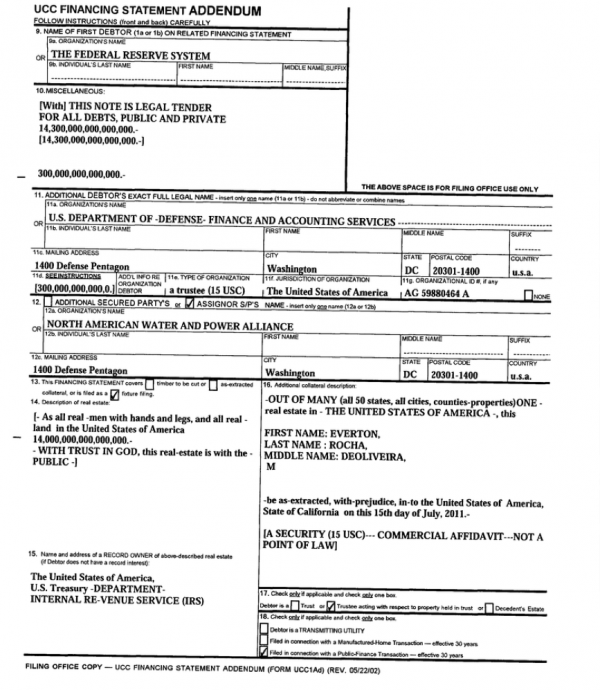 Вы должны знать, что первоначально Республика Соединенных Штатов была компактной и была альянсом отдельных штатов; каждый штат признавался отдельной страной в соответствии с международным правом. Однако, когда представители конгресса семи штатов Юга покинули свои посты в 1861 году, Конгресс объявил перерыв и распустил Конституционную Республику Соединенных Штатов Америки. После Гражданской войны, в соответствии с Законами о восстановлении, была создана новая корпорация США, которая была сформирована в 1871 году. Это можно подтвердить сославшись на Кодекс Соединенных Штатов, глава 28, глава 176 в рамках процедур сбора федерального долга. В разделе 3002 (15) говорится, что «Соединенные Штаты» означают:Федеральная корпорация;агентство, отдел, комиссия, совет или другая организация Соединенных Штатов;Илиинструмент Соединенных Штатов.Обратите внимание, что это определение не содержит ссылок на конституционную республику, страну, нацию, компактность государств, географическую зону или людей. Определение относится только к агентствам и инструментам корпорации Соединенных Штатов.Что еще хуже: в 1933 году корпорация United United States обанкротилась; Это привело к установлению доверия к банкротству. ФЕДЕРАЛЬНАЯ РЕЗЕРВНАЯ СИСТЕМА – это «Общественный траст на доверии». Вся собственность СОЕДИНЕННЫХ ШТАТОВ, которая также относится к «штатам», находится в доверительном управлении по закону о банкротстве. Это имущество включает в себя всю землю, всю недвижимость и даже ЛЮДЕЙ и удерживается в качестве обеспечения долга перед международными банкирами.Ниже приведен документ в формате pdf, подтверждающий залоговое удержание IRS. Также включена информация о корпорации NORTH AMERICAN WATER AND POWER ALLIANCE. Обратите внимание, что их адрес – Пентагон; они фигурируют в качестве Assignor с активами в 300 миллиардов долларов. Assignor – это тот, кто что-то дает правопреемнику, которым в данном случае является IRS (…)».Проверим, что же такое Чартерные Компании (Chartered company)? Если «Британника» даёт осторожное определение сути этих компаний, то Википедия более точно отражает их идеологию, а также масштаб использования Сити, причем почти все они действуют до сих пор.Зарегистрированная (Чартерная) компания (Chartered company)https://www.britannica.com/topic/chartered-company «(…) Зарегистрированная компания (Chartered company), тип корпорации , возникший в Европе раннего Нового времени. Он пользовался определенными правами и привилегиями и был связан определенными обязательствами в соответствии со специальной хартией , предоставленная ему от имени Суверена властью государства (by the sovereign authority of the state), такая хартия, определяющая и ограничивающая эти права, привилегии и обязанности, а также места, в которых они должны были осуществляться. Устав (The charter) обычно предоставлял компании торговую монополию в определенной географической области или в отношении определенного типа предмета торговли.Самыми ранними английскими чартерными компаниями были Торговые авантюристы ( см .) (the Merchant Adventurers (q.v.)) и Торговцы основными продуктами (the Merchant Staplers). Такие ранние компании были регулируемыми компаниями, заимствовавшие принципы своей организации от средневековых купеческих гильдий. Регулируемая компания представляла собой корпорацию купцов, каждый из которых торговал за свой счет, но подчинялся жесткому набору общих правил, которые регулировали его операции в узких пределах (…)(…) Изменения произошли и в организации чартерных компаний (of chartered companies). Регулируемая компания (The regulated company), которая была очень удобна для торговли со странами со стабильными условиями, не подходила для предприятий в более отдаленных странах, где риски, коммерческие и политические, были выше. Чтобы соответствовать требованиям новых торговых условий, акционерная организация (the joint-stock organization), в которой капитал предоставлялся акционерами (by shareholders), которые затем участвовали в прибыли от совместного предприятия . В некоторых случаях компании чередовали одну форму с другой. Во все уставы (charters) были включены положения, обеспечивающие «хорошее управление» (the “good government”) компанией.В Англии (In England) двумя из первых и наиболее важных зарубежных торговых компаний были Московская компания ( см . 1555 г.) (the Muscovy Company (q.v.; 1555)) и Турецкая компания (1583 г.) (the Turkey Company (1583)). Они оказали большое влияние на международные отношения ., поскольку они поддерживали английское влияние и оплачивали расходы послов, отправленных в эти страны. В этот период для аналогичных торговых предприятий были созданы и другие английские компании: Испанская компания (the Spanish Company) (1577 г., регулируемая); Эстляндская компания (the Eastland Company) для торговли на Балтике (1579 г., регулируемая); и Французская компания (the French Company) (1611 г., регулируется). Первая компания для африканской торговли была основана в 1585 году, а другие получили чартеры в 1588, 1618 и 1631 годах. -достижение влияния. Ост-Индская компания ( The East India Company (q.v.)) была создана в 1600 году как акционерное общество с монополией на торговлю с Ост-Индией и обратно. Его политические достижения составляют большую часть истории Британской империи , а его экономическая мощь была огромной, что в значительной степени способствовало национальному богатству и сделало компанию центром большинства экономических споров 17 века (…)».Chartered company (Зарегистрированная, Уставная, Чартерная) компания https://modernsociety.fandom.com/wiki/Chartered_company «(…) Компании позволяли торговцам объединяться для осуществления предприятий, требующих большего капитала, чем было доступно любому торговцу или семье. Как правило, эти компании были созданы начиная с шестнадцатого века группами европейских инвесторов для обеспечения и получения прибыли от освоения Африки, Индии, Карибского бассейна и Северной Америки, обычно под патронажем одного государства, которое издало устав компании (the company's charter). Но уставные компании (chartered companies) восходят к средневековому периоду. Одна из старейших компаний - Stora Enso с уставом 1347 года на медный рудник. Уставные компании (Chartered companies) позволили государствам использовать частные ресурсы для разведки и торговли за пределами ограниченных ресурсов казны, что является либеральной формой косвенного правления (of indirect rule); некоторые компании сами использовали форму косвенного управления территориями через традиционных лидеров, таких как княжеские государства, с которыми они (не европейское государство) заключил договоры.Уставные компании (Chartered companies) обычно создавались, регистрировались и узаконивались в соответствии с королевской или, в республиках, эквивалентной правительственной хартией (a royal or, in republics, an equivalent government charter). В этом документе изложены условия, на которых компания может торговать; определены границы ее влияния и описаны ее права и обязанности.Например, устав Британской Южно-Африканской компании (the charter of the British South Africa Company), данный королевой Викторией, позволил компании:Торговать с африканскими правителями, такими как король ЛобенгулаФормировать банкиВладеть, управлять и предоставлять или распределять землюСоздать собственную полицию (британскую полицию Южной Африки (the British South Africa Police)).Взамен Британская Южно-Африканская компания (the British South Africa Company) согласилась развивать территорию, которую она контролировала; уважать существующие африканские законы; разрешить свободную торговлю на своей территории и уважать все религии.Чартерные компании во многих случаях извлекали выгоду из торговых монополий (the trade monopolies) (например, Английская Королевская Африканская Компания (the English Royal African Company), которая владела монополией на работорговлю в Африке с 1672 по 1698 год).Для выполнения своих многочисленных задач, которые во многих случаях включали функции, такие как безопасность и оборона, обычно зарезервированные за суверенным государством (for a sovereign state), некоторые компании добились относительной автономии. Несколько чартерных компаний (chartered companies), таких как Британская достопочтенная Ост-Индская компания (the British Honourable East India Company (HEIC)) и Голландская Ост-Индская компания (Dutch Verenigde Oostindische Compagnie (VOC)), имели собственные военные и военно-морские силы, которые затмевали даже вооруженные силы среднего европейского государства, и достаточные средства для покупки лучших людей и оборудования, фактически превращая их в государства внутри государства (…)».	Необходимо обратить внимание, на вынесенную Википедией на отдельное поле страницы информацию, посвященную Адмиралтейскому праву в связке с Чартерными компаниями (Зарегистрированная компания, Chartered company). Дело в том, что «Империя «Короны» (The Crown Empire), управляющая «Колониями Короны» (Crown Colonies), использует коммерческое право (commercial law) (также известное как международное морское право (international maritime law) или договорное право (law of contracts)) в качестве средства контроля территории. Как правило, все британские граждане выводятся из-под действия местных законов, а судит их частный суд Корпорации по тому самому коммерческому праву. Под действие этого права подпадает вымороченное имущество, куда попадают и «местные аборигены», коих «Корона» (The Crown) считает призовым «говорящим имуществом». Этот закон не распространяется на суверенных, свободных мужчин и женщин.Чартерная компания (зарегистрированная компания, Chartered company)https://en.wikipedia.org/wiki/Chartered_company  Чартерная компания — это ассоциация инвесторов или акционеров , которая зарегистрирована и наделена правами (часто исключительными правами ) королевской хартией (или аналогичным правительственным актом) с целью торговли, разведки и/или колонизации . [1]Британские 1600 Ост-Индская компания (East India Company)1606 Вирджиния Компания (Virginia Company)1711 Компания Южного моря (South Sea Company)1752 Африканская торговая компания (African Company of Merchants ) (упразднена в 1821 г.)1792 Компания Сьерра-Леоне (Sierra Leone Company)1824 Земельная компания Ван Димена (Van Diemen's Land Company)1825 Канадская компания (Canada Company)1825 Новозеландская компания (New Zealand Company)1835 Южно-Австралийская компания (South Australian Company)1840 Компания Фиджи  (Fiji Company)1847 Компания Восточного архипелага (Eastern Archipelago Company)1853 Стандарт Чартер (Standard Chartered)1881 Британская компания Северного Борнео (British North Borneo Company)1886 Королевская нигерская компания (Royal Niger Company)1888 Имперская британская восточноафриканская компания (Imperial British East Africa Company)1889 Британская южноафриканская компания (British South Africa Company)Статья Уильяма Бартлита Даффилда « Чартерные компании » в одиннадцатом издании Британской энциклопедии содержит подробное повествовательное описание развития некоторых компаний в Англии, а затем и в Великобритании. [2](…) Английские 1407 Компания лондонских торговых авантюристов (Company of Merchant Adventurers of London)1552 г. Бристольское общество торговых предпринимателей (Bristol Society of Merchant Venturers)1553 Компания торговых авантюристов в новые земли (Company of Merchant Adventurers to New Lands)1555 Московская компания (Muscovy Company)1577 Испанская компания (Spanish Company)1579 Эстляндская компания (Eastland Company)1581 Турецкая Компания (Turkey Company)1583 Венецианская компания (Venice Company)1585 Берберийская компания (Barbary Company)1592 Компания Леванта (Levant Company) [примечание 3]1600 Ост-Индская компания (East India Company) [примечание 4]1606 Вирджиния Компания (Virginia Company)1606 Плимутская компания (Plymouth Company)1609 Французская компания (French Company)1610 Лондонская и Бристольская компания (London and Bristol Company)1616 Компания Острова Сомерс (Somers Isles Company)1618 Гвинейская компания (Guinea Company)1619 Компания Нью-Ривер (New River Company)1629 Компания Массачусетского залива (Massachusetts Bay Company)1629 Компания острова Провидения (Providence Island Company)1635 Ассоциация Куртин (Courteen association)1664–1674 Королевская Вест-Индская компания (Royal West Indian Company)1670 Компания Гудзонова залива (Hudson's Bay Company)1672 Королевская африканская компания (Royal African Company)1691 Компания полого меча (Hollow Sword Blade Company)1693 Гренландская компания (Greenland Company)1694 Банк Англии (Bank of England) (…)».	Продолжающаяся все 1160 лет схватка Руси, Русского Царства, Российской Империи, Союза Советских Социалистических Республик, Российской Федерации, с «глобальным злом» тянется уже достаточно давно, с того момента, когда был убит в битве при Гастингсе 14 октября 1066 г., похоже, что в результате предательства, в сражении между англо-саксонской армией короля Гарольда Годвинсона и вторгшимися войсками герцога Вильгельма Завоевателя. Дочь последнего саксонского короля Гарольда II Годвинсона (1022-1066) Гита Уэссекская, которую на Руси звали Гита Гарольдовна, впоследствии стала женой Владимира Мономаха (Князь ростовский, Князь смоленский, черниговский, переяславский, Великий Князь киевский).	С этого момента были зафиксированы особые привилегии для Корпорации Лондона (Corporation of London) и начало накапливаться богатство, хотя без банкротства в её истории не обошлось, но пока этот вопрос находится в подвешенном состоянии в связи с убийством должниками своего кредитора, а именно речь идёт об отравлении Ивана Грозного и членов его семьи.Большой куш Кому сегодня принадлежат земли и недвижимость Лондона23 апреля 2015https://lenta.ru/articles/2015/04/23/thecapitalofgreatbritain/ «(…) Две трети земель в стране принадлежат 189 тысячам семей. Крупнейший землевладелец — герцог Баклю, которому принадлежат более 112 тысяч британских гектаров. Лондон тоже не исключение: до сих пор львиная доля земли и объектов недвижимости в столице Соединенного Королевства находится во владении знати, однако ситуация постепенно меняется по мере того, как в город вливаются «новые деньги» азиатских инвесторов.Корпорация Сити Много веков назад в Лондоне уже существовали два центра: один — экономический, в Сити, другой — политический и культурный, — в Вестминстере. Отсюда два старейших владения Лондона — владения короны, заложенные в 1066 году при Вильгельме Завоевателе, и владения Корпорации Сити.Корпорация лондонского Сити (City of London Corporation) — это муниципальная администрация района. Ее истоки были заложены еще в XII веке. Территория, находящаяся сегодня под управлением Корпорации, представляет собой знаменитый квартал «Квадратная миля» (1,22 квадратной мили, или чуть больше трех квадратных километров), где расположены штаб-квартиры ведущих финансовых и страховых компаний (…)(…) Ответвлению Корпорации, Bridge House Estates, принадлежат мосты в Лондоне — Саутваркский, Миллениум, Лондонский мост, Блэкфрайерс и Тауэрский мост.КоронаКоролева лично не владеет землей. Имущество короны официально принадлежит организации Crown Estate (собственно, «Владения короны» и есть) (…)(…) Учитывая то, что недвижимость находится в собственности одних и тех же семей несколько веков, большое значение для родов приобретает долгосрочное видение. Краткосрочный горизонт — минимум 20 лет, среднесрочный — 50, долгосрочный — 80–100 лет (…)».	Большинство источников обходят тему того, как воцарилась в Англии самая старая и влиятельная олигархия в мире. Судя по достаточно странной войне, которую вел тот самый Вильгельм Завоеватель, что странным образом обошёл Лондон и не стал разорять его, как это проделал со всеми другими городами Англии, здесь явно не обошлось без предательства тех, кто впоследствии стал (официально с 1191 года) Корпорацией Лондона (Corporation of London). Вильгельм Завоеватель уничтожил всю англо-саксонскую элиту, заменив её привозной, как, собственно, и церковь, а за помощь со стороны членов Корпорации им были дарованы небывалые привилегии в виде освобождения от налогов, неотчуждаемых после смерти и передаваемых по наследству. Если внимательно изучить историю Лондонского Сити, Ватикана и всех, кто восседал на королевском троне с того времени, то тогда станет понятным все дальнейшие действия Корпорации против всех стран мира, Европы и России. Геноцид и грабеж сопровождал эти образования на всем протяжении их существования, которые проводились против Ирландии, Индии, Китая, коренных народов Северной, Центральной и Южной Америки, Африки, Русского царства, Российской империи, СССР и Российской Федерации. Ещё же одним «промыслом» этих организаций, был грабеж на море пиратами разных видов. Корпорация лондонского Сити (англ. City of London Corporation, до 2006 — Corporation of London) — муниципальная администрация лондонского Сити.	Русскоязычные и англоязычные источники уже лишились подробного описания периода становления и активной открытой работы Корпорации, поэтому обратимся к немецкому, где есть ряд любопытных фактов.Корпорация лондонского Сити https://de.wikipedia.org/wiki/City_of_London_Corporation Корпорация лондонского Сити , ранее называвшаяся Лондонской корпорацией , является местным органом власти лондонского Сити в Лондоне .Со времен Елизаветы I корпорация была представлена ​​в британском парламенте через своего «Напоминателя» (Remembrancer ) , который сидит напротив председательствующего спикера . (1, The tax haven in the heart of Britain. New Statesman, 24. Februar 2011). Корпорация воплощает в себе политику свободного города , не подлежащего налогообложению в Великобритании и считающегося крупнейшим налоговым убежищем в мире. (2, Die Spur führt nach London auf zeit.de, 11. April 2013). Формально коммуна существует с 1191 года. (3, Maurice Glasman: The City of London’s strange history. Financial Times, 29. September 2014). Ваше первое зарегистрированное и всеобъемлющее освобождение старше и датируется Генрихом I. (4, William Ferneley Allen: The Corporation of London: Its Rights and Privileges. 1858 (, ). Даже когда Вильгельм Завоеватель зарегистрировал все налогооблагаемое имущество в Книге судного дня (Domesday Book), Лондонский Сити был освобожден от налога. (5,  Great Domesday. The National Archives, abgerufen am 22. Oktober 2014)/Корпорация управляется лорд-мэром Лондона , судом олдерменов и судом общего совета . У него нет контроля над Миддл Темпл и Внутренним Храмом , двумя отдельными юридическими анклавами в пределах города. (…)». В статье о Вильгельме Завоевателе (Wilhelm der Eroberer (englisch William the Conqueror, normannisch Williame II, französisch Guillaume le Conquérant; vor der Eroberung Englands Wilhelm der Bastard genannt; * 1027/28 in Falaise, Normandie, Frankreich; † 9. September 1087 im Kloster Saint-Gervais bei Rouen, Normandie, Frankreich) war ab 1035 als Wilhelm II. Herzog der Normandie und regierte von 1066 bis 1087 als Wilhelm (später Wilhelm I.) https://de.wikipedia.org/wiki/Wilhelm_I._(England) ), можно найти некоторые примечательные подробности, которые косвенно свидетельствуют о геноциде, что был устроен в Англии против местного населения. Это был первое масштабное порабощение территории, которое отработано Ватиканом перед дальнейшими походами в Азию (Индию, Китай и др.), Америки, Африку и, конечно, на Восток – на Русь.Согласно Книге судного дня (Domesday Book) уже в 1086 году, через 20 лет после поражения Короля Гарольда II Годвинсона, почти половина владения страной находилась в руках светских баронов. Из более чем 170 светских магнатов только двое остались англо-саксонского происхождения, а туземным помещикам принадлежало только восемь процентов земли. Крупнейшим землевладельцем был король, а рядом с ним церковь, отдельные поместья которой в основном рассматривались как рыцарские вотчины с государственной службой (…) (…) В итоге была создана самая закрытая феодальная монархия в Западной Европе (…)(…) Вильгельм привел в Англию многочисленных иностранных священнослужителей, которые вытеснили местное духовенство из епархий, аббатств и соборных капитулов и склонялись к усилиям партии церковной реформы (…)(…) В своей брошюре « Здравый смысл », опубликованной в 1776 году, англо-американский писатель Томас Пейн поставил под сомнение божественное право английских королей, саркастически упомянув о происхождении и способе, которым Вильгельм Завоеватель пришел к власти: «Французский ублюдок, который высаживается с бандой вооруженных бандитов, провозглашает себя королем Англии вопреки воле местных жителей, имеет, попросту говоря, очень грязное злодейское происхождение. В этом, конечно, нет ничего божественного» (…)». «Империя «Короны» (the Crown Empire) и Корпорация Лондонского Сити (the City of London)https://wakeup-world.com/2013/11/05/the-crown-empire-and-the-city-of-london-corporation/ «(…) Мировая политика сегодня управляется Ватиканом, но также и «Империей «Короны» (the Crown Empire). Современный мир так называемой западной цивилизации начался в конце 17 века с расцветом Британской империи. Эта империя на самом деле началась несколькими сотнями лет назад с основания Лондонского Сити (the City of London), который теперь представляет собой 800-летнюю корпорацию, контролирующую финансы организации под названием «Корона» (‘The Crown’). Эта организация является создателем и контролером Банка Англии, Федеральной резервной системы США, Всемирного банка (МВФ — Международного валютного фонда), Европейского Союза и различных картелей и корпораций по всей земле.Идентификация «Короны» (The Crown Identity) невозможна и информация держится в строжайшем секрете, и Банк Англии, контролируемый «Короной» (The Crown Bank of England) взял на себя контроль над Соединенными Штатами во время администрации Рузвельта (1901-1909), когда его агенты, которые на самом деле были агентами «Короны» (Crown agents) (Дж. П. Морган (J. P. Morgan)), захватили более 25% Американского бизнеса.«Корона» (The Crown) никогда не была королем или королевой Англии с момента создания юридического лица (the establishment of the corporate body), но британская монархия является подставным лицом «Короны» (a figurehead for The Crown), управляет парламентом в Великобритании и имеет власть над премьер-министрами через рыцарство Ватикана (Vatican knighthood), называемое Орденом Подвязки (the Order of the Garter). «Корона» (The Crown), однако, не является королем или королевой Англии — это установленная монархия корпоративного органа (of the corporate body).«Корона» (The Crown) является управлением корпорации (the directorate of the corporation), а Великобританией управляет «Корона» (The Crown), Лондонского Сити (the City of London), который контролирует частную корпорацию «Банк Англии». В Британии существует частное государство в центре Лондона. Этот Сити (the City), расположенный в самом сердце Большого Лондона (of Greater London), стал суверенным государством (a sovereign-state) в 1694 году, когда король Вильгельм III Оранский приватизировал Банк Англии и передал его банкстерам Ватикана (the Vatican banksters), которые сегодня правят финансовым миром.Корпорация Сити/«Короны» (The City/The Crown Corporation) не подчиняется британскому законодательству; у неё есть свои суды, свои законы, свой флаг, своя полиция — точно так же, как в городе-государстве Ватикан и Вашингтоне, округ Колумбия (…)(…) Логотип Внутреннего Храма (the Inner Temple) — белая лошадь на печати Ордена иезуитов (the Jesuit Order) в виде солнечных лучей. Белая лошадь является символом Британской империи/Ордена Подвязки/Корпорации Короны (the British Empire / Order of the Garter / Crown Corporation), и это та же самая белая лошадь, которая является символом CFR (Совет по международным отношениям). Белый конь, являющийся символом иезуитов — Пегас. Именно Орден иезуитов (the Jesuit Order) управляет Почетным обществом Внутреннего Храма (the Honourable Society of the Inner Temple). Внутренний храм (The Inner Temple) — это основная группа, которая управляет Корпорацией Лондонского Сити (the City of London Corporation) (…)(…) Все Земли (The whole Earth) управляются «Короной» (The Crown) через «Колонии Короны» (Crown Colonies), принадлежащие Лондонскому Сити (The City) – «Империи Короны» (The Crown Empire). Она управляет Африкой и до сих пор управляет Китаем и Индией. Колонии Земли — это на самом деле просто «Колонии «Короны» (Crown Colonies). Соединенные Штаты Америки (The United States of America) — это штаты «Короны» (states of The Crown).При этом, однако, жизненно важно помнить следующее, «Империя «Короны» (The Crown Empire) использует коммерческое право (commercial law) (также известное как международное морское право (international maritime law) или договорное право (law of contracts)) в качестве средства контроля. Этот закон не распространяется на суверенных, свободных мужчин и женщин.Ваше имя, написанное заглавными буквами, как ДЖУЛИАН УЭБСДЕЙЛ, означает корпорацию, траст, учрежденный правительством через министерство финансов при вашем рождении. Каждый раз, когда рождается ребенок, создается корпорация/траст, использующий его или ее имя заглавными буквами. Они делают это, потому что правительства являются корпорациями и действуют в соответствии с коммерческим правом, договорным правом. Законы, принятые правительствами, применяются только к корпорациям, а не к живым, дышащим, свободным от суверена мужчинам и женщинам из плоти и крови, написанным в верхнем или нижнем регистре или полностью в нижнем регистре, как в случае с Джулианом Вебсдейлом или Джулианом Вебсдейлом. Живые, дышащие суверенные мужчина и женщина подчиняются общему праву, а не коммерческому праву, введенному правительствами посредством законодательства (…)».Становится более понятной причина появления такого явления, как «Корона» (The Crown) («Колонии «Короны» (Crown Colonies), Земли (The whole Earth) управляемые «Короной» (The Crown)), из-за ограниченных ресурсов казны государства, а точнее королевской семьи (Короля), для открытия новых бизнесов, включая пиратство (каперство и т.п.), разведки и захвата новых колоний позволявших развивать торговлю за пределами государства, создавались «Уставные (чартерные) компании» (Chartered companies), позволявшие использовать частные капиталы, куда Король входил, как правило, правом подписи и становился одним из акционеров. Поэтому «Корона» (The Crown) – это коллективная форма правления в Британской империи, Великобритании, «Глобальной Британии», своеобразная «семибанкирщина» на английский лад.Почему для всех так важен СССР, одни ведут борьбу за его восстановление, другие за окончательное уничтожение?В чём же причина маниакальной ненависти, с которой Ватикан и Лондонский Сити ведут войну с Россией, её жителями и правителями, с помощью террора, массового геноцида и войн? Похоже, что кроме обычной зависти к трудолюбию, находчивости, изобретательности, достатку и богатым земельным угодьям, что всегда нас поддерживали в разные века, есть там и денежный интерес, а точнее то, что брали у России в долг, да расплатиться не смогли… И стали «должниками в законе».Будучи фронтменом (фронтвомен) Елизавета I, представлявшая «Империю «Короны» (The Crown Empire) и Лондонский Сити (the City of London), управлявшие всеми чартерными компаниями (chartered company) занимавшимися колонизацией новых территорий, были вынуждены солидарно отвечать по долгам Королевского двора и «Московской Торговой Компании» (Muscovy Company) с 1550 года (по другой информации не смогли вернуть долг взятый ещё у деда Ивана Грозного), объявить о фактическом банкротстве Британской Короны по русским требованиям Государя, Царя и Великого Князя всея Руси, и заложить свои реликвии, титулы и права на Британской Трон перед Русским Троном как «III Римом», и что с 1806 года Резервный Иерусалимский Храм в США является плательщиком и отвечающим лицом за Новый Иерусалимский Храм в Лондоне и аффилированных с ними лиц.  Москва также является «III Римом» в результате банкротства Римского Понтифика по Завещательному Трасту от 1455 года по требованиям Государя, Царя и Великого Князя всея Руси с 1472 года и банкротства Общества Иисуса по Имущественному Трасту от 1540 года по русским требованиям Государя, Царя и Великого Князя всея Руси. Так что давать в долг, особенно неадекватным объектам, дело чрезвычайно опасное, чему свидетельство – многочисленные убийства Великих Князей, Государей, Руководителей государства, организация переворотов, грабеж и террор, организованный агентами «Короны». Чтобы ликвидировать долг они предпочтут ликвидировать кредитора, что пытался помочь им из добрых побуждений, а не закабалить, и для этого будут воссоздавать «Великий Германский Рейх» («Третий рейх») (Grossdeutsches Reich), как очередную свою «корпоративную структуру», если не получится с этим, то будут создавать «Четвертый рейх», этакая атака зомби-мертвецов, начнут ядерную атаку, чтобы уничтожить Россию вместе со всеми её жителями.План чтения библии на 18 сентября 2022 https://bibleplan.ru/sep-18    Иеремия 11.  Слово, которое было к Иеремии от Господа:слушайте слова завета сего и скажите мужам Иуды и жителям Иерусалима;и скажи им: так говорит Господь, Бог Израилев: проклят человек, который не послушает слов завета сего,который Я заповедал отцам вашим, когда вывел их из земли Египетской, из железной печи, сказав: «слушайтесь гласа Моего и делайте все, что Я заповедаю вам, - и будете Моим народом, и Я буду вашим Богом,чтобы исполнить клятву, которою Я клялся отцам вашим - дать им землю, текущую молоком и медом, как это ныне». И отвечал я, сказав: аминь, Господи!И сказал мне Господь: провозгласи все сии слова в городах Иуды и на улицах Иерусалима и скажи: слушайте слова завета сего и исполняйте их.Ибо отцов ваших Я увещевал постоянно с того дня, как вывел их из земли Египетской, до сего дня; увещевал их с раннего утра, говоря: «слушайтесь гласа Моего».Но они не слушались и не приклоняли уха своего, а ходили каждый по упорству злого сердца своего: поэтому Я навел на них все сказанное в завете сем, который Я заповедал им исполнять, а они не исполняли.И сказал мне Господь: есть заговор между мужами Иуды и жителями Иерусалима:они опять обратились к беззакониям праотцев своих, которые отреклись слушаться слов Моих и пошли вослед чужих богов, служа им. Дом Израиля и дом Иуды нарушили завет Мой, который Я заключил с отцами их.Посему так говорит Господь: вот, Я наведу на них бедствие, от которого они не могут избавиться, и когда воззовут ко Мне, не услышу их.Тогда города Иуды и жители Иерусалима пойдут и воззовут к богам, которым они кадят; но они нисколько не помогут им во время бедствия их.Ибо сколько у тебя городов, столько и богов у тебя, Иуда, и сколько улиц в Иерусалиме, столько вы наставили жертвенников постыдному, жертвенников для каждения Ваалу.Ты же не проси за этот народ и не возноси за них молитвы и прошений; ибо Я не услышу, когда они будут взывать ко Мне в бедствии своем.Что возлюбленному Моему в доме Моем, когда в нем совершаются многие непотребства? и священные мяса не помогут тебе, когда, делая зло, ты радуешься.Зеленеющею маслиною, красующеюся приятными плодами, именовал тебя Господь. А ныне, при шуме сильного смятения, Он воспламенил огонь вокруг нее, и сокрушились ветви ее.Господь Саваоф, Который насадил тебя, изрек на тебя злое за зло дома Израилева и дома Иудина, которое они причинили себе тем, что подвигли Меня на гнев каждением Ваалу.Господь открыл мне, и я знаю; Ты показал мне деяния их.А я, как кроткий агнец, ведомый на заклание, и не знал, что они составляют замыслы против меня, говоря: «положим ядовитое дерево в пищу его и отторгнем его от земли живых, чтобы и имя его более не упоминалось».Но, Господи Саваоф, Судия праведный, испытующий сердца и утробы! дай увидеть мне мщение Твое над ними, ибо Тебе вверил я дело мое.Посему так говорит Господь о мужах Анафофа, ищущих души твоей и говорящих: «не пророчествуй во имя Господа, чтобы не умереть тебе от рук наших»;посему так говорит Господь Саваоф: вот, Я посещу их: юноши их умрут от меча; сыновья их и дочери их умрут от голода.И остатка не будет от них; ибо Я наведу бедствие на мужей Анафофа в год посещения их».Вся история бесконечных атак Корпорации Лондонского Сити («Короны»), а по сути, «Лондона III Карфагена», связана с изначальной незаконностью прихода к власти и упирается в непрерывность существования Русского государства и прав его свободных граждан, которых нельзя превратить в рабов и слуг под Римский статутом, т.е. «говорящее имущество». Предположу, что именно поэтому, как уже упоминалось выше, выступая 21 сентября 2022 года на торжественном концерте, посвящённом 1160-летию зарождения российской государственности в Великом Новгороде, Владимир Путин впервые публично подчеркнул непрерывную правопреемственность России: «Современная Россия – наследница Древней Святой Руси, так же как и Московского царства, Российской империи и Советского Союза. Это величайшие эпохи нашей непрерывной тысячелетней истории, которыми мы гордимся».Этим заявлены права требования на Золотой, Завещательный и Имущественный Траст, с 1302 года подлежащий со всеми положительными доходами и аннуитетами с 2015 года к полному и бесповоротному возврату и переходу в пользу Специального Военно-Политического Органа СССР, когда все Народы и Государства, зарегистрированные в Штате Делавэр США через Комиссию по ценным бумагам и биржам США (The United States Securities and Exchange Commission, SEC) существуют как корпоративные трасты; когда по Единому Торговому Кодексу (UCC) все государства и их резиденты рассматриваются, выступают и признаются как корпорации, зарегистрированные в коммерческих судах как «морские суда» в «море», принадлежащем «Государству Моря» - «Stato de Mari», как флагману с корабельной командой состоящей из Генерала, офицеров, матросов и аффилированных с Обществом Иисуса лиц, которое следует понимать в том смысле, что с 2013 года Специальный Военно- Политический Орган СССР будет вправе в последний раз пришвартовать в свой порт приписки Флагман Римского Понтифика и даст право сойти команде на берег, чтобы «Рыбак и моряки» могли бы заявить, что они вернулись из моря «Живыми» или Специальный Военно-Политический Орган СССР признает их поглощёнными (погребёнными) в море со всеми вытекающими последствиями по применимому Адмиралтейскому праву, подлежащему замене Русским Правом, по которому будет считаться, что в 1943 году военный корабль III Германского Рейха (кригсмарине) вошёл в зону действия советского военного флота и был уничтожен по приказу Государя, Царя и Великого Князя всея Руси, отданного им в 1472 году, подтверждённого и исполненного в 1943 году Маршалом Сталиным...........что такое трасты и UCC, и зачем они нужны, кто ими управляет и кто конечный выгодополучатель........... https://ok.ru/svpo.sssr/topic/153068362612180 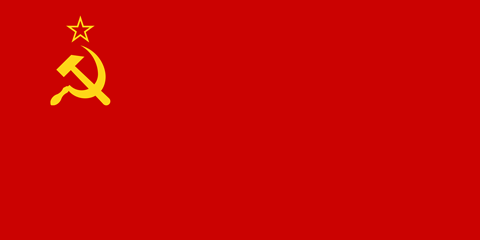 Статья 81 Единый Торговый Кодекс (UCC) в 1943 года предоставил Римскому Понтифику право получить пролонгацию на последний, ограниченный, подконтрольный и поднадзорный от Союза ССР Золотой, Завещательный и Имущественный Траст Римского Понтифика с 1302 года и Имущественный Траст Общества Иисуса, с 1540 года подлежащие в 2016 года к закрытию и 100% возврату и переходу в пользу Специального Военно-Политического Органа СССР. Единый Торговый Кодекс (UCC) и иные аналогичные акты не имеют и не будут иметь силы и правоприменения по Адмиралтейскому праву в отношении Верноподданных Граждан СССР, которые с 1943 года подлежат регистрации как «Победители, вернувшиеся с войны Живыми, приобретающие все права на доходы и аннуитеты от всех трастов с 1302 года и права по итогам II Мировой войны получить репарации, выплаты и компенсации от Германии и её союзников», которые с 1999 года подлежат международной регистрации в учётах и реестрах Британского Адмиралтейства Живым и Суверенным Человеком с 1472 года по Титулам и Правам Государя, Царя и Великого Князя Всея Руси. Статья 82 Единый Торговый Кодекс (UCC) обеспечил Римскому Понтифику и Обществу Иисуса пролонгацию на последний, ограниченный, подконтрольный и поднадзорный от СССР на Золотой, Завещательный и Имущественный Траст, с 1302 года подлежащий со всеми положительными доходами и аннуитетами с 2015 года к полному и бесповоротному возврату и переходу в пользу Специального Военно-Политического Органа СССР, когда все Народы и Государства, зарегистрированные в Штате Делавэр США через Комиссию по ценным бумагам и биржам США (The United States Securities and Exchange Commission, SEC) - Закон о ценных бумагах (Securities Act of 1933), Закон о трастовом соглашении 1939 года (The Trust Indenture Act of 1939), Закон об инвестиционных компаниях 1940 года (The Investment Company Act of 1940), Закон об инвестиционных консультантах 1940 года (The Investment Advisers Act of 1940), Закон Сарбейнза - Оксли 2002 года (The Sarbanes-Oxley Act of 2002) существуют как корпоративные трасты; когда по Единому Торговому Кодексу (UCC) все государства и их резиденты рассматриваются, выступают и признаются как корпорации, зарегистрированные в коммерческих судах как «морские суда» в «море», принадлежащем «Государству Моря» - «Stato de Mari», как флагману с корабельной командой состоящей из Генерала, офицеров, матросов и аффилированных с Обществом Иисуса лиц, которое следует понимать в том смысле, что с 2013 года Специальный Военно- Политический Орган СССР будет вправе в последний раз пришвартовать в свой порт приписки Флагман Римского Понтифика и даст право сойти команде на берег, чтобы «Рыбак и моряки» могли бы заявить, что они вернулись из моря «Живыми» или Специальный Военно-Политический Орган СССР признает их поглощёнными (погребёнными) в море со всеми вытекающими последствиями по применимому Адмиралтейскому праву, подлежащему замене Русским Правом, по которому будет считаться, что в 1943 году военный корабль III Германского Рейха (кригсмарине) вошёл в зону действия советского военного флота и был уничтожен по приказу Государя, Царя и Великого Князя всея Руси, отданного им в 1472 году, подтверждённого и исполненного в 1943 году Маршалом Сталиным. Статья 83 В 1943 году Союз ССР в последний раз по церковным законам пролонгировал Имущественный Траст от 1540 года, находящийся в управлении Общества Иисуса под наименованием «Новый Мировой Порядок», чтобы Завещательный Траст, учреждённый Римским Понтификом в 1481 году, совпал с ним по дате их закрытия в 2013-2015 году, когда доходы и аннуитеты от них с 1815 года в одном лице накапливались у торговых агентов, банковских домов, директорий, факторий, Частных Учредителей и Собственников центральных банков и всех аффилированных с ними лиц, а с 1915 года - у Попечителей, Опекунов, Хранителей и Комиссаров международных банков, организаций, учреждений и институтов, чтобы умершие при жизни, которые не пожелали во время своего существования стать (объявиться) Живыми как номинальными Выгодоприобретателями и Бенефициарами по Имущественному и Завещательному Трасту, чтобы Общество Иисуса и иные выплачивающие лица осуществили в пользу Специального Военно-Политического Органа СССР выплаты по своим обязательствам с 1472 года, чтобы в Новой Эре Водолея Божественный Траст перешёл под статут Русского Права, так как уже не может продолжаться Верховным Жрецом Римского культа под Короной Короля Мира, Короной Арагона и Тиарой Дагона-Ваала-Молоха. Статья 84 Польские требования возобновления Траста «Великая Можа (Польша)» (1799- 1870) и как «Речь Посполитая» (1870-1943) стали обременены суверенными встречными и преимущественными требованиями СССР как признанного продолжателя их Учредителя, когда II Речь Посполитая с 1918 года с помощью военной силы стала претендовать на российские доходы и аннуитеты Траста «Германский Рейх» (1870-1943). Общество Иисуса - как Доверительный Управляющий Траста «Великая Можа (Польша)» (1799-1870) стал должен Союзу ССР сумму 26’720’959’000 рублей или в Долларах США 5’04Г690’377.35 или 6’004’709’887,64 граммов золота чистотой 99,99%, или 193’055’905.81 Тройских Унций золота. Упразднение Римским Понтификом Климентом XIV ордена иезуитов в 1773 году, нашедшего убежище в Российской Империи, в которой орден стал Доверительным Управляющим Траста «Великая Можа (Польша)» (1799-1870) и был признан таковым потомками Королевича Владислава IV Вазы как переходящий Траст на их баланс, в ведение и пользу имущества и всего связанного с Трастом «Великая Можа (Польша)» (1799-1870), который на его учётах и балансах стал именоваться как «Речь Посполитая», а Траст «Германский Рейх» (1870-1943) стал признаваться состоящим на его разделительном и передаточном балансе, в результате чего во встречных требованиях Трастов «Великая Можа (Польша)» (1799-18709) и Траста «Германский Рейх» (1870-1943) доходы стали учитываться и признаваться как затраты и потери СССР по освобождению Польши Советской Армией в 1944-1945 году. Статья 85 Траст потомков Королевича Владислава IV Вазы как «Речь Посполитая» (1870- 1943) был использован для учреждения Германией в 1943 году под его Титуламии Правами секретного и параллельного Траста «IV Германский Рейх» (1943-2016) под управлением Опус Деи как параллельного Трасту «Новый Мировой Порядок»(1943-2016), ответственность за который солидарно несут Общество Иисуса и Персональная прелатура Католической Церкви Святого Креста и Дела Божия (Opus Dei), которая выступает Аудитором и Контролёром Траста «Новый Мировой Порядок» (1943-2016) и будет обязана подтвердить окончательное и бесповоротное прекращение существования Общества Иисуса. Статья 86 Так как Трасты «Великая Можа (Польша)» (1799-1870), «Германский Рейх» (1870-1943) и секретные Траста «Речь Посполитая» (1799) и «IV Германский Рейх» (1943) существовали и действовали в период образования Резервного Иерусалимского Храма в США в 1808 году, как отделившегося от Нового Иерусалимского Храма в Лондоне, существующего с 1534 года, то учёт потерь Верноподданных в мировой войне будет осуществляться по британским законам из расчёта вклада в депозит £200 фунтов серебром достигшего в 1945 году стоимости £5190.00 серебром или расчёта тройских фунтов (373,24 грамм), составившего 1,9371156 метрической тонны серебра чистотой 99,9% как просроченный долг и священное обязательствоРезервного Иерусалимского Храма в США. Статья 87 Титул Святейший Патриарх Московский и всея Руси был учреждён, чтобы подтвердить Права и Титул Ивана Грозного, как принявшего от Константинополя и Греческого Царства титул - «Царя», когда греческие иерархи прислали Ивану Грозному Утвердительную Грамоту (1561) и признали Москву - «Третьим Римом», Верноподданные Российской Империи признавались «Отроками Божьими», чтобы тем самым упразднить и аннулировать титул - «Патриарх Московский и всея России» возобновлённый и восстановленный в 1917 году, чтобы обеспечить и подтверждать, что в Трасте «Германский Рейх» (1870-1943) подданные Российской Империи как российские граждане оставались в статуте «Мёртвых», а в церковных учётах состояли как «Римские Рабы» или «Рабы Господа» с 1799 года как подтверждённого с 1899 года по 1999 год. Статья 88 Учреждённый в 1943 году Титул «Святейший Патриарх Московский и всея Руси» нуллифицировал церковную регистрацию Верноподданных как «Мёртвых», которым удостоверена «гражданская смерть» в 1899 году, и как «Римских Рабов» и «Рабов Господа»; подтвердил с 1926 года регистрацию Верноподданных в советских учётах и реестрах Британского Адмиралтейства - как «Свободных», а иноверцев и инородцев в СССР - как «Вольных» или «Временновольноотпущенных». Святейший Патриарх Московский и всея Руси открыл церковные учёты и реестры Бенефициаров и Выгодоприобретателей Траста «Новый Мировой Порядок» (1943- 2016), в которых Граждане СССР как «Свободные» и «Вольные» получили статут «Сыны Неба - Победители, вернувшиеся с войны Живыми приобретшими все права на доходы и аннуитеты от всех трастов с 1302 года и права по итогам II Мировой войны (1939-1945) на репарации, выплаты и компенсации от Германии,её конкордатов и её союзников, и сателлитов». Регистрация «Победителей» стала иметь преимущество над их бывшей регистрацией как «Мёртвых» и как «Римских рабов» до 1999 года, после чего Победители и их потомки по прямой нисходящей линии становятся перед добровольным выбором к 1999 году: заявиться Живым, Мужчиной и Женщиной, Сувереном и Субъектом международного права или же по бесчестию заявится Добровольным Римским Рабом. Статья 89 Поместный Собор Русской Православной Церкви (1943) подтвердил в отношении Высочайшего Манифеста от 1905 года, что государственная регистрация иноверцев, инородцев и иностранцев в Союзе ССР подлежит как «Вольных», «Временновольноотпущенных» или «Libertini», которая будет таковой до окончания траста «Новый Мировой Порядок» в 2016 году и может по достоинству и чести быть заменена на - «Свободных», если они исполнят и не нарушать клятвы предков, родов, обетов и присяг на Верность Императору Всероссийскому, советские законы и Воинскую Присягу СССР, под которыми они будут состоять до 2026 года как срока для инвентаризации и подтверждения достоинства их родов или если до этого срока они не утратят волю и не перейдут под Римский статут рабы и слуги. Статья 90 С 1943 года были окончательно прекращены права и бесповоротно погашены титулы, учёты и реестры Российской Православной Церкви как Православной Церкви в СССР, официально признаваемой государственными властями РСФСР с 1922 года, когда существовал Священный Синод Православной Российской Церкви в пользу Московского Патриархата как Русской Православной Церкви и Государя,Царя и Великого Князя всея Руси и Отроков Божьих. Статья 91 Комитет 300 как представительная власть Всемирной Империи Наполеона, признавшая Союз ССР субъектом права по канонам Священного Закона и Церковного Права, когда в 1943 году было восстановлено Патриаршество, когда Патриарх признаётся и выступает престолоблюстителем и правопродолжателем Императора и Самодержца Всероссийского, что эти права и титулы были в 1943 году вручены (переданы) Специальному Военно-Политическому Органу СССР, в связи с чем Москва является «III Римом» в результате банкротства Римского Понтифика по Завещательному Трасту от 1455 года по требованиям Государя, Царя и Великого Князя всея Руси с 1472 года и банкротства Общества Иисуса по Имущественному Трасту от 1540 года по русским требованиям Государя, Царя и Великого Князя всея Руси и по долгам Московской Торговой Компании с 1550 года, фактического банкротства Британской Короны, заложившей свои реликвии, титулы и права на Британской Трон перед Русским Троном как «III Римом», признали с 1945 года подтверждёнными Специальному Военно-Политическому Органу СССР как Держателю реликвии, титулов и прав на Британской Трон, и что с 1806 года Резервный Иерусалимский Храм в США является плательщиком и отвечающим лицом за Новый Иерусалимский Храм в Лондоне и аффилированных с ними лиц.Вспомним о дарах Путина Эрмитажу 27 апреля, накануне православной Пасхи, что он преподнёс генеральному директору Государственного Эрмитажа Михаилу Пиотровскому в угловом, последнем, зале №131 экспозиции музея, где представлены бюсты римских императоров Веспасиана и Тита Флавиев.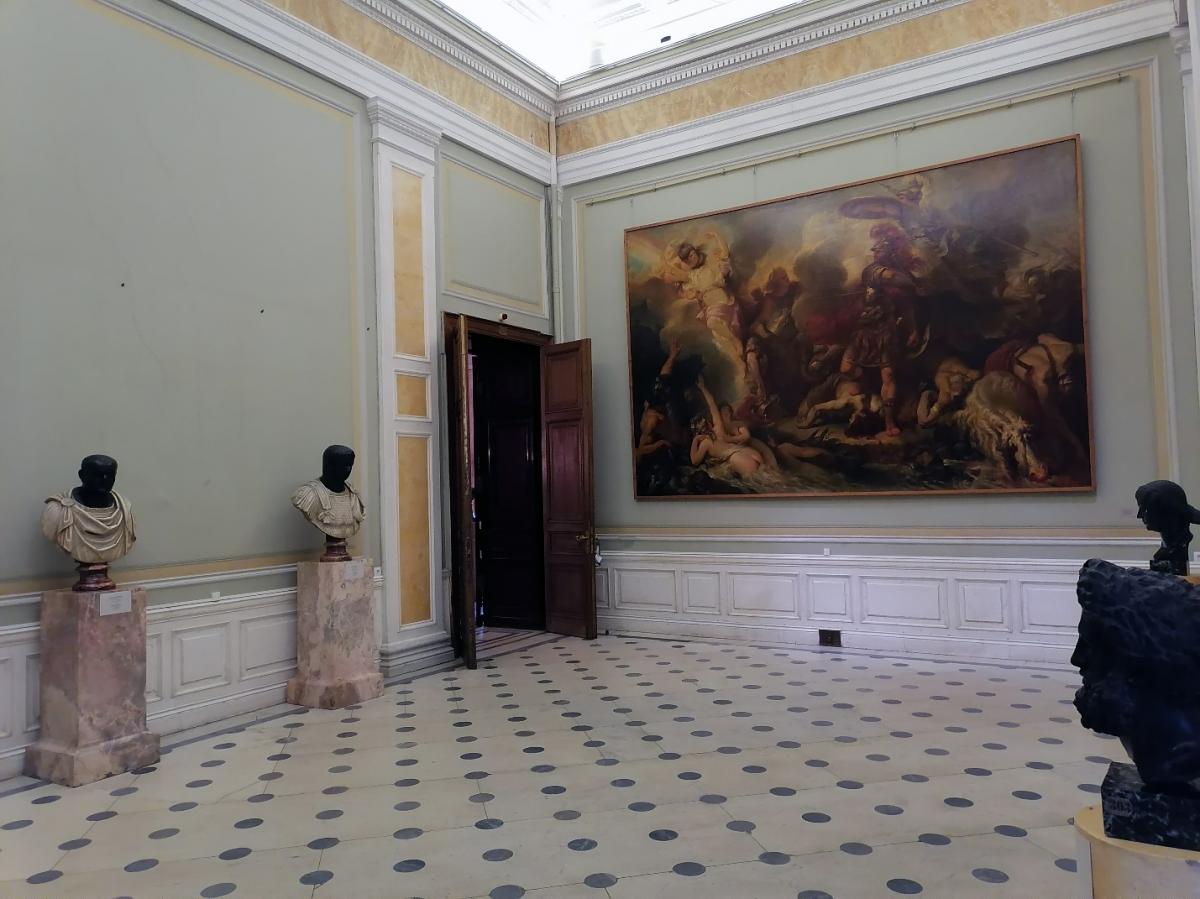 Фото из ВикипедииИлья Бронский. О символике передаче Путиным даров Эрмитажу5 мая, 2021 - 12:59http://pravosudija.net/article/ilya-bronskiy-o-simvolike-peredache-putinym-darov-ermitazhu «(…) Я Вам не угрожаю, а просто в очередной раз показываю, и теперь не говорите, что не знали («Я знаю, что ты знаешь, что я знаю»).(…) «Геополитика Руси: от Рюрика до Путина» - О развитии Русского государства от 862 до 2021 года.Канал «Профессор Игорь Панарин». Программа от 03.05.2021https://www.youtube.com/watch?v=0H7AzC7CiogНа 24-й минуте «(…) Когда он (Путин) прибыл в Эрмитаж, недавно, несколько дней назад, в конце апреля, 22 предмета подарил, находясь между двумя римскими императорами. Еще раз, их не называю… Посмотрите их годы правления, что они делали? Это было абсолютно выверенное концептуальное геополитическое действие. А затем поехал в Царское Село, которое сегодня называется Пушкин. Бригаду скорой помощи посмотрел. Да еще и район там непростой, сакральный. Всё было сделано, как надо (…)».Это вдвойне интересно, поскольку, в результате поиска информации, совершенно неожиданно для себя наткнулся на информацию о «пасхальных яйцах», что лишь укрепило версию профессора, поскольку послание неведомым адресатам было сделано 27 апреля, накануне православной Пасхи (2 мая 2020). «Пасхальные яйца» от ПутинаИтак, что же это за понятие «пасхальное яйцо»?«Пасхальное яйцо» (от англ. Easter Egg, также разг. «пасхалка») — секрет в компьютерной игре, фильме или программном обеспечении, заложенный создателями. Отличие пасхального яйца в игре от обычного игрового секрета состоит в том, что его содержание, как правило, не вписывается в общую концепцию, выглядит в контексте неправдоподобно, нелепо, и зачастую является внешней ссылкой. Пасхальные яйца играют роль своеобразных шуток для внимательных игроков или зрителей, но могут применяться в целях защиты авторских прав.Чаще всего для получения пасхального яйца следует произвести сложную или нестандартную совокупность действий, что делает маловероятным случайное обнаружение. Название происходит от популярного в США и бывших Британских колониях семейного мероприятия «охота за яйцами» (англ. egg hunt), устраиваемого накануне Пасхи, в котором участники должны с помощью подсказок найти как можно больше спрятанных по местности яиц (…)». Пасхальное виртуальное яйцо (википедия)Как, говорится, хочешь спрятать - положи на самое видное место. Рассмотрим само событие повнимательнее и воспользуемся сайтом Президента, как наиболее точным ресурсом передачи официальной информации.Посещение Государственного ЭрмитажаВладимир Путин передал на хранение в коллекцию Государственного Эрмитажа уникальные экспонаты, созданные по заказу императора Александра II.27 апреля 2021 года (15:50), Санкт-Петербургhttp://kremlin.ru/events/president/news/65457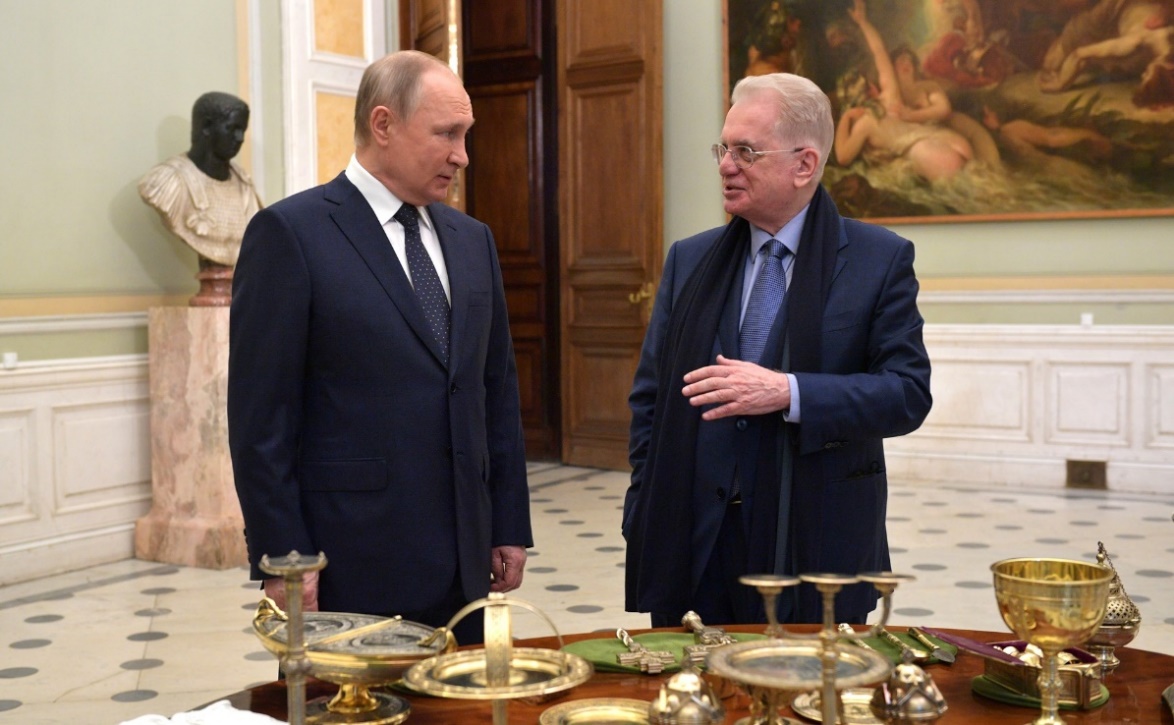 (…)».

Итак, Рубикон перейдён! Позади все мосты сожжены, отступление невозможно! Как и римский полководец Гай Юлий Цезарь, который, одержав ряд побед в Галлии, вознамерился вернуться в Рим и взять там верховную власть, Путину теперь также нет пути назад! Мы не можем отказаться от Отечества, что одержало множество славных Побед, а отцы, демонстрируя волю, завоевали и защитили землю ценою десятков миллионов жизней, за что получили право назвать Москву «III Римом», а себя свободными людьми! Право на это имеют все, включая иноверцев, инородцев и иностранцев, если смогут поступить по достоинству и чести, если исполнят и не нарушат клятвы предков, родов, обетов и присяг на Верность Императору Всероссийскому, советские законы и Воинскую Присягу СССР. Так не посрамим их своим выбором – заявимся Живыми, Мужчиной или Женщиной, Сувереном и Субъектом международного права, не утратим волю, исполним и не нарушим клятвы предков, родов, обетов и присяг на Верность Императору Всероссийскому, советские законы и Воинскую Присягу СССР или же по бесчестию придётся перейти под Римский статут в качестве рабов и слуг.Адмиралтейское право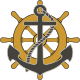 ИсторияКодекс Хаммурапи - Corpus Juris Civilis  - Дайджеста - Ordinamenta et consuetudo maris - Амальфианские законы - Ганзейский союзФункцииМорской транспорт (Доставка / паром - Груз - Груз - Пассажир) Торговый флот ( Грузовое судно - Пассажирское судно - Владелец - Ипотека - Регистрация) Морское страхование (Закон Божий - Груз - Столкновение - Строительство - Общее среднее - Мореходность - Общая потеря)Договор перевозки / ЧартерФрахтование - Агентство - Накладная - Посылка - Брокерские услуги - Фрахтование - Партия - Демередж - Форс-мажор - Счет (Коммерческий - Проформа) - Сталийное время - залог  (морской) - Манифест - Подтверждение доставки - Спасение - Условия (Международный) - НакладнаяСтороныАгент(Фактор - Экспедитор - Главный)Перевозчик(Капитан (Мастер) – Фрахтователь - Грузовая компания - Технический менеджмент) - 
Грузополучатель (стивидор) - Грузоотправитель - морякСудебная властьАдмиралтейский судВице-адмиралтейский судМеждународные конвенцииГаагско-Висбийские правила - Гамбургские правила - Роттердамские правила - Конвенция о труде в морском судоходстве - Международная конвенция о спасании - Конвенция Организации Объединенных Наций по морскому праву  (ЮНКЛОС) - Конвенция СОЛАС - Конвенция МАРПОЛ - Конвенция об управлении балластными водами - Конвенция о борьбе с обрастанием -Международная конвенция о грузовой марке - Международные правила предотвращения столкновений судов в мореМеждународные организацииМеждународная морская организацияЛондонская ассоциация морских арбитров